ГОСУДАРСТВЕННОЕ ПРОФЕССИОНАЛЬНОЕ АВТОНОМНОЕ ОБРАЗОВАТЕЛЬНОЕ УЧРЕЖДЕНИЕРЕСПУБЛИКИ БАШКОРТОСТАН«САЛАВАТСКИЙ МЕДИЦИНСКИЙ КОЛЛЕДЖ»УЧЕБНО – МЕТОДИЧЕСКОЕ ПОСОБИЕПО ПРОФЕССИОНАЛЬНОМУ МОДУЛЮПМ. 01. Медицинская и медико-социальная помощь женщине, новорожденному, семье при физиологическом течении беременности, родов, послеродового периодаМДК 01.01. Физиологическое акушерствоспециальности 31.02.02  Акушерское делоАрзамасова Анна Владимировна, преподаватель2017 г.Комплект контрольно-оценочных средств по профессиональному модулюПМ. 01. Медицинская и медико-социальная помощь женщине, новорожденному, семье при физиологическом течении беременности, родов, послеродового периода МДК 01.01. Физиологическое акушерстворазработан на основе федерального государственного образовательного стандарта по специальности среднего профессионального образования 31.02.02 Акушерское дело.Составители: Арзамасова А.В. , преподаватель клинических дисциплин высшей квалификационной категории ГАПОУ РБ «Салаватский   медицинский колледж».Рецензенты: Войтова Л.И., врач акушер – гинеколог высшей                                              квалификационной категории ГБУЗ РБ ГБ  г. Салават.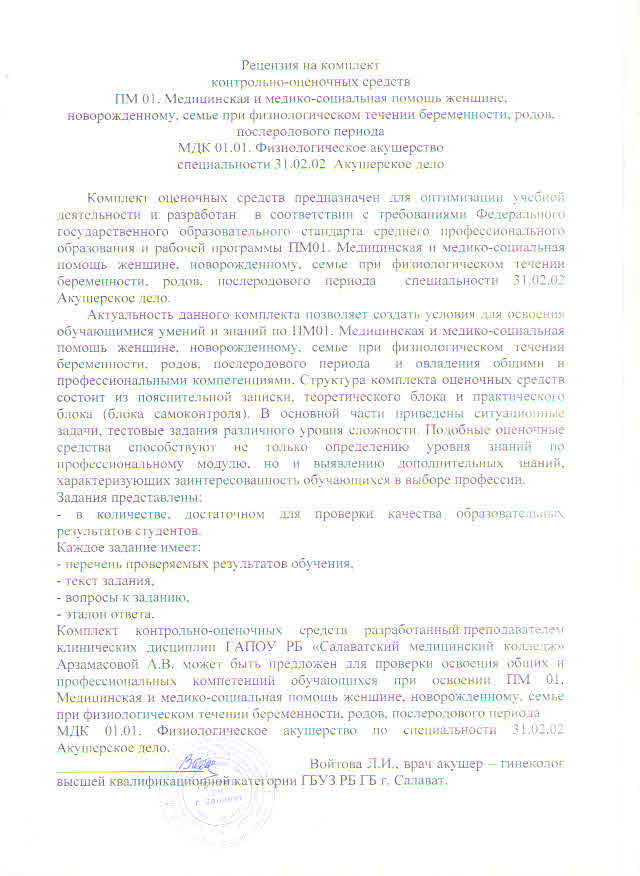 Пояснительная записка     Комплект оценочных средств рекомендуется для использования при освоении  ПМ 01. Медицинская и медико-социальная помощь женщине, новорожденному, семье при физиологическом течении беременности, родов, послеродового периода МДК 01.01. Физиологическое акушерство по специальности 31.02.02  Акушерское дело.Цель и задачи данного учебного пособия: формирование общих и профессиональных компетенций у студентов при изучении  ПМ 01. Медицинская и медико-социальная помощь женщине, новорожденному, семье при физиологическом течении беременности, родов, послеродового периода МДК 01.01. Физиологическое акушерство.Профессиональный модуль ПМ 01. Медицинская и медико-социальная помощь женщине, новорожденному, семье при физиологическом течении беременности, родов, послеродового периода является частью основной профессиональной образовательной программы среднего профессионального образования по специальности 31.02.02  Акушерское дело в части освоения основного вида профессиональной деятельности — Медицинская и медико-социальная помощь женщине, новорожденному, семье при физиологическом течении беременности, родов, послеродового периода и соответствующих профессиональных компетенций (ПК):В результате освоения  МДК 01.01. Физиологическое акушерство обучающийся должен:В комплекте контрольно – оценочных средств представлены варианты заданий разного уровня сложности для закрепления и контроля усвоения изученного материала. I. Паспорт комплекта контрольно-оценочных средств1.1. Область примененияКомплект контрольно-оценочных средств предназначен для проверки результатов освоения профессионального модуля (далее ПМ)  основной профессиональной образовательной программы (далее ОПОП) по специальности  СПО  060102 Акушерское  дело базовой подготовки в части овладения видом профессиональной деятельности (ВПД): ПМ. 01. Медицинская и медико-социальная помощь женщине, новорожденному, семье при физиологическом течении беременности, родов, послеродового периода. по специальности 31.02.02 «Акушерское дело» и соответствующих профессиональных компетенций (ПК):Комплект контрольно-оценочных средств позволяет оценивать:Освоение  профессиональных компетенций (ПК), соответствующих виду профессиональной деятельности, и общих компетенций (ОК):Контроль и оценка результатов освоения профессионального модуля (вида профессиональной деятельности)Формы промежуточной аттестации при освоении профессионального модуляТестовые заданияВыберите один правильный ответ:Автор первого учебника по повивальному делу в Росси:Максимович-АмбодикОттСнегиревБодяжинаНаружные половые органы:маткаяичникилобок, большие и малые половые губывлагалищеВероятные признаки беременности:прекращение менструации и увеличение маткипальпация частей плодаизвращение вкуса, тошнота, рвоташевеление плода Величина матки в 8 недель беременности:до куриного яйцадо гусиного яйцас  головку новорожденногос  величину мужского кулака      5. Взаимоотношение отдельных частей плода — это:положениепозиция                                вид                              членорасположение                                   вставление                                                                         6.  С помощью первого приема Леопольда в матке определяют:                                                                     предлежание плода                                                            положение, позицию плодаотношение предлежащей части плода ко входу в малый тазуровень стояния дна матки                 отношение предлежащей части плода к плоскостям малого таза      7.  Отношение спинки плода к передней или задней стенке матки:членорасположениевид                                                                                       предлежание                                                                         позициявставление                                                                       8.  Отношение оси плода к оси матки:членорасположениеположение                                позиция      видпредлежание        9.  Медицинский аборт по желанию женщины производится:до 22 недельдо 12 недельдо 16 недельдо 28 недель     10.  С помощью третьего приема Леопольда в матке определяют:массу плода                                              положение, позицию  предлежащую частьпредлежащую часть и ее отношение ко входу в малый тазпредлежащую часть плода и ее отношение к плоскостям малого таза     11. Отношение спинки и головки плода к боковым стенкам матки:                                                                   вид                                                                                                               вставление                                                              членорасположение                                         предлежание                                                                   позиция                                     12. Отношение крупной части плода ко входу в  малый таз:членорасположение           положение                    вид                    предлежание    позиция     13. С помощью второго приема Леопольда в матке определяют:предлежащую часть                                                    отношение предлежащей части ко входу в малый тазмассу плодаотношение предлежащей части к плоскостям малого тазаположение, позицию, вид     14. С помощью четвертого приема Леопольда в матке определяют:отношение предлежащей части к плоскостям малого тазаотношение предлежащей части ко входу в малый тазмассу плодаположение, позицию плодауровень стояния дна матки     15. Яичниковый менструальный цикл включает фазы:секреции и десквамациифолликулярную, овуляции и лютеиновуюпролиферации и секрециидесквамации и регенерации     16.  В яичниках образуются:сперматозоидыферментыяйцеклетка и женские половые гормоныформенные элементы крови     17.  Нормальный менструальный цикл:28 дней34 дня20 дней26 дней      18.  Разрыв фолликула и выход из него яйцеклетки:имплантацияовуляцияменструацияовогенез      19.  Во влагалище в норме среда:щелочнаякислаянейтральнаяслабощелочная      20.  Размеры нормального таза:24-26-28-1825-28-31-2025-28-32-2125-26-30-19                                                      21.  Расстояние между переднее-верхними остями подвздошных костей:                                 24 см                                                       27 см                                                        30 см                                                        25 см                                                           22.  Расстояние между гребнями подвздошных костей:11 см                                                                                               20 см                                                   25 см     30 см     28 см       23. Размер истинной конъюгаты:12 см11 см20 см10 см        24.  Размер дистанции кристарум:31 см28 см26 см20 см      26.  Дистанция спинарум – это расстояние между:большими вертелами бедренных костейпереднее-верхними остями подвздошных костеймалыми вертелами бедренных костейседалищными буграми                                                   27.  Наружная конъюгата – это расстояние:от нижнего края симфиза до мысаот верхнего края симфиза до надкрестцовой ямкиот гребней подвздошных костей до мысамежду вертлужными впадинами      28. Диагональная конъюгата:     20—21 см13,5 см11 см9,5 см12,5-13 см      29.  Какой из наружных размеров таза равен 20 см:истинная конъюгатадиагональная конъюгатанаружная конъюгатабоковая конъюгатакосая конъюгата         30. Первая менструация:десквамациясекрецияменархеовогенез      31. При измерении наружной конъюгаты женщина лежит:на спинена боку с согнутой нижележащей ногойна спине с согнутыми в коленях ногамина боку      32. Внедрение оплодотворенной яйцеклетки в слизистую матки:овуляцияимплантацияоплодотворениесперматогенез      33. Расстояние между большими вертелами бедренных костей:31 см                                                      28 см                                                      20  см                                                          23 см                                                           26 см      34. Повторнородящие ощущают шевеление плода:в 16 недельв 20 недельв 18 недель в 24 недели        35. Нормальное сердцебиение плода:160 уд. в мин.140 уд. в мин.110 уд. в мин.170 уд. в мин.      36. Продолжительность физиологической беременности:294 дня280 дней260 дней300 дней     37. Механизм родов при переднем виде затылочного предлежания  включает:5 моментов4 момента3 момента6 моментов      38. Проводной точкой при переднем виде затылочного предлежания является:малый родничокбольшой родничоксередина лобного шваподбородок      39. Первый момент механизма родов при затылочном предлежании:сгибание головкиопускание головкиразгибание головкимаксимальное сгибание      40. Точка фиксации при переднем виде затылочного предлежания:затылокволосистая часть лбаподзатылочная ямкапереносье      41. Каким размером рождается головка при переднем виде затылочного предлежания:большим косыммалым косым средним косымпрямым     42. Продолжительность первого периода родов у первородящих:10-12 часов6-8 часов16-18 часов3-4 часа      43. Искусственное вскрытие плодного пузыря:планцентацияамниотомиясекрецияовуляция       44.  Тактика ведения третьего периода родов зависит:от количества околоплодных водот длительности родовот наличия признаков отделения плацентыот состояния новорожденногоот длительности безводного промежутка      45. Второй период родов начинается с момента:полного раскрытия шейки маткиначала потугпрорезывания теменных бугровизлития околоплодных вод      46. Полное раскрытие шейки матки:15 см8 см10 см5-6 см     47. Когда производят влагалищное исследование в родах:при поступлении роженицы в стационарсразу же после отхождения воддля наблюдения за динамикой родов каждые 6 часовпри отклонении от нормального течения родоввсе выше перечисленное      48.  Признаки отделения плаценты:ГентераАбуладзеШредераСнегирева      49. При многоплодной беременности декретный отпуск выдается с:30 недель28 недель32 недель26 недель      50. Ранний послеродовый период:7 дней после родов2 часа после родов4 часа после родов3 дня после родовКритерии оценки:до 10% - «отлично» (5 - кол-во ошибок)до 20% - «хорошо» (10 - кол-во ошибок)до 30% - «удовлетворительно» (15 - кол-во ошибок)более 30% - «неудовлетворительно» (16 - кол-во ошибок)Эталон ответа Тестовые задания	Выберите один ответ:	1.	Положение плода определяется:	1.	по расположению плода в правой или левой половине матки;+  2.	по отношению продольной оси плода к продольной оси матки;	3.	по расположению плода в верхней или нижней половине матки;	4.	по отношению головки и конечностей к туловищу плода;	5.	по отношению спинки плода к передней или задней стенке матки.	2.	 Позиция плода определяется:	1.	по отношению продольной оси плода к продольной оси матки;	2.	по отношению спинки плода к передней или задней стенке матки;	3.	по расположению плода в левой или правой половине матки;+	4.	по отношению спинки плода к правой или левой стенке матки;	5.	по отношению плода к верхней или нижней половине матки.	3.	 Вид плода определяется:1.	по отношению спинки плода к левой или правой стенке матки;  +  2.	по отношению спинки плода к передней или задней стенке матки;3.	по расположению плода ближе к передней или задней стенке матки;4.	по отношению продольной оси плода к продольной оси матки;5.	по отношению конечностей и головки к туловищу плода.	4.	Укажите все возможные варианты положения плода:	1.	косое и поперечное;	2.	головное и тазовое;	3.	переднее и заднее;+	4.	продольное, поперечное, косое;	5.	сгибательное и разгибательное.    5. Большой родничок образуют швы:	1.	стреловидный, лямбдовидный;	2.	стреловидный, лобный;	3.	стреловидный, венечный;	4.	венечный, лямбдовидный;+	5.	Стреловидный, лобный, венечный.	6.	 Плоскость входа в малый таз проходит через:+	1.	верхний край симфиза, безымянные линии, крестцовый мыс;	2.	середину внутренней поверхности симфиза, безымянные линии, крестцовый мыс;	3.	верхний край симфиза, середины костных пластинок вертлужных впадин, крестцовый мыс;	4.	верхний край симфиза, безымянные линии, первый крестцовый позвонок;	5.	нижний край симфиза, подвздошные ямки, крестцовый мыс.    7.	 Через ости седалищных костей проходит:	1.	поперечный размер плоскости широкой части полости малого таза;+	2.	поперечный размер плоскости узкой части полости малого таза;	3.	поперечный размер плоскости выхода из малого таза;	4.	прямой размер плоскости узкой части полости малого таза;	5.	прямой размер плоскости широкой части полости малого таза.	8.	 Через середины внутренних поверхностей пластинок вертлужных впадин проходит:+	1.	поперечный размер плоскости широкой части полости малого таза;	2.	поперечный размер плоскости входа в малый таз;	3.	поперечный размер плоскости узкой части полости малого таза;	4.	прямой размер плоскости широкой части полости малого таза;	5.	прямой размер плоскости узкой части полости малого таза.	9.	Малый косой размер головки плода проходит:	1.	от переднего угла большого родничка до подзатылочной ямки;+	2.	от середины большого родничка до подзатылочной ямки;	3.	от надпереносья до затылочного бугра;	4.	от центра подъязычной кости до переднего угла большого родничка;	5.	от подбородка до наиболее выступающей части затылка.	10.	Conjugata Externa - это расстояние между:	1.	верхним краем лонного сочленения и остистым отростком 4-го поясничного позвонка;+	2.	верхним краем лонного сочленения и надкрестцовой ямкой;	3.	нижним краем лона и крестцовым мысом;	4.	нижним краем лона и надкрестцовой ямкой;	5.	наиболее отдаленными точками гребней подвздошных костей.    11. Плоскость входа в малый таз имеет размеры:	1.	прямой - 11 см, поперечный - 13 см;	2.	прямой - 10 см, поперечный - 12 см;+	3.	прямой - 11 см, поперечный - 13 см, косые - 12 см;	4.	прямой - 11 см, поперечный - 12 см, косые - 11 см;	5.	прямой - 10 см, поперечный - 13 см, косые - 12 см.    12.	 Окружность лучезапястного сустава в среднем равна:	1.	12 см; измеряется для определения формы таза;+	2.	14 см; измеряется для определения толщины костей;	3.	16 см; измеряется для определения размеров таза;	4.	18 см; измеряется для определения наружной конъюгаты;	5.	20 см; измеряется для определения диагональной конъюгаты.    13. 	Беременная должна встать на учет в женской консультации до срока беременности:	1.	5 недель;+	2.	12 недель;	3.	14 недель;	4.	16 недель;	5.	20 недель.    14. Реакция Вассермана в течение беременности проводится:	1.	1 раз;	2.	каждые 2 месяца;	3.	1 раз в месяц;+	4.	3 раза;	5.	2 раза в триместр.    15.	Среди признаков беременности раннего срока прекращение менструаций относится к группе:+	1.	вероятных признаков беременности;	2.	предположительных признаков беременности;	3.	сомнительных признаков беременности;	4.	достоверных признаков беременности.     16.	 К сомнительным признакам беременности относятся:	1.	пальпация частей плода, выслушивание сердечных тонов плода;	2.	ультразвуковая и рентгенологическая регистрация изображения плода, регистрация сердечной деятельности плода;	3.	прекращение месячных, цианоз слизистой влагалища, изменение величины, формы и консистенции матки;+	4.	изменение аппетита, обонятельных ощущений, тошнота по утрам, неустойчивость настроения;	5.	положительные биологические и иммунологические реакции на беременность.              17.	 Роды делятся на периоды:	1.	подготовительный;+	2.	раскрытия, изгнания, последовый;	3.	прелиминарный;	4.	ранний послеродовый;	5.	послеродовый.    18.	 Началом родов следует считать:	1.	излитие околоплодных вод;	2.	продвижение плода по родовым путям;	3.	появление схваток с периодичностью 15-20 минут;	4.	вставление головки;+	5.	начало регулярных схваток, приводящих к структурным изменениям в шейке матки.    19. Первый период родов называется:	1.	подготовительным периодом;+	2.	периодом раскрытия;	3.	периодом изгнания;	4.	латентным периодом;	5.	периодом сглаживания шейки матки.	20.	 Первый период родов продолжается:	1.	от начала регулярных схваток до сглаживания шейки матки;	2.	от начала регулярных схваток до рождения плода;+	3.	от начала регулярных схваток до полного открытия маточного зева;	4.	от начала регулярных схваток до вставления головки плода;	5.	от начала схваткообразных болей в низу живота до раскрытия маточного зева до 7-8 см.    21. Второй период родов продолжается:	1.	от вскрытия плодного пузыря до рождения плода;+	2.	От полного раскрытия маточного зева до рождения плода;	3.	от вставления головки до рождения плода;	4.	от сглаживания шейки матки до рождения плода;	5.	от начала схваток потужного характера до рождения плода.	   22.Сердцебиение плода во втором периоде родов следует выслушивать:+	1.	после каждой потуги;	2.	каждые 15 минут;	3.	каждые 10 минут;	4.	каждые 5 минут;	5.	при врезывании головки.	  23.	Третий период родов продолжается:	1.	от отделения плаценты до рождения последа;+	2.	От рождения плода до рождения последа;	3.	от рождения плода до отделения плаценты;	4.	от полного раскрытия маточного зева до рождения последа;	5.	два часа после рождения последа.    24.	 Оценка новорожденного по шкале АПГАР:+	1.	построена на анализе 5 показателей;	2.	включает данные о КОС;	3.	позволяет судить о степени гипотрофии;	4.	проводится однократно в первую минуту после рождения;	5.	определяется при ежедневном осмотре педиатра.   25. При оценке состояния новорожденного по шкале АПГАР учитываются:	1.	масса тела, длина, срок гестации;+	2.	частота сердечных сокращений и дыхания, окраска кожных покровов, рефлексы, мышечный тонус;	3.	частота сердечных сокращений и дыхания, окраска кожных покровов;	4.	сознание, степень депрессии;	5.	частота сердечных сокращений, общее состояние.Критерии оценки:до 10% - «отлично» (3- кол-во ошибок)до 20% - «хорошо» ( 5 - кол-во ошибок)до 30% - «удовлетворительно» ( 8 - кол-во ошибок)более 30% - «неудовлетворительно» ( 9 - кол-во ошибок)Блок задач с развёрнутым ответом Проверочные многоуровневые задания для специальности 31.02.02 ПМ 01. МДК 01.01 Физиологическое акушерствоСитуационные задачи:Задача № 1. При очередной явке в ж.к. дно матки на уровне мечевидного отростка. В дне матки части плода не определяются, слева определяется крупная часть мягковатой консистенции. Предлежащей части нет. Сердцебиение плода ясное, ритмичное, на уровне пупка. Задание:Определите срок беременности.Определите положение, и позицию плода.Задача № 2. Первобеременная поступила в род.дом. При проведении наружного акушерского исследования дно матки на середине между пупком и мечевидным отростком. ВДМ -33 см, ОЖ - 108 см. В дне матки определяется плотная баллотирующая часть. Сердцебиение плода прослушивается слева выше пупка. Родовой деятельности нет.Задание:Определите срок беременности.Определите положение, предлежание и позицию плода.Рассчитайте предполагаемую массу плода.Задача № 3.  В машине скорой помощи, роженица после очередной потуги родила доношенную девочку.Объективно: общее состояние удовлетворительное. АД 120/80 мм рт. ст. Пульс 80 ударов в минуту. Через 10 мин. после рождения ребенка появилось кровотечение из половых органов, кровопотеря приблизительно — 100— 150 мл. Лигатура, наложенная на пуповину у половой щели, опустилась на 10—15 см, при натуживании удлиняется, при надавливании ребром ладони над симфизом пуповина не втягивается во влагалище.Задания:1.  Перечислите признаки отделения плаценты. Задача № 4. При наружном акушерском исследовании определяется: ягодицы в дне матки, спинка справа кпереди, головка над входом в малый таз.Задания:Определите положение, предлежание, позицию и вид плода.Задача № 5. Пациентка Е.Н. 22 лет, обратилась на ФАП к фельдшеру 3 июля. Жалобы на отсутствие менструации, тошноту по утрам, отвращение к запахам.Анамнез: последняя менструация была 8 мая. Менструации с 12 лет регулярные, через 27—28 дней, по 3—4 дня, умеренные, безболезненные.Объективно: общее состояние удовлетворительное АД 110/80 мм рт. ст. Со стороны внутренних органов патологических изменений не обнаружено. При осмотре в зеркалах: слизистая оболочка влагалища и шейки матки синюшная. Бимануальное исследование: наружные половые органы развиты правильно, влагалище узкое, матка увеличена до размеров гусиного яйца, мягковатой консистенции, но во время исследования становится плотной, придатки без изменений, выделения светлые.Задания:Определите группу признаков беременности.Определите срок беременности и предполагаемый срок родов.Задания с подбором соответствий.6.  Установите соответствие:Плоскость входаПлоскость широкой частиПлоскость узкой частиПлоскость выходаНиз симфиза, седалищные ости, крестцово-копчиковое сочленение.Верх симфиза, безымянные линии, мыс.Середина симфиза, пластинки вертлужных впадин, середина крестца.Низ симфиза, седалищные бугры, верхушка копчика.7. Установите соответствие:Признак СнегиреваПризнак ПискачекаПризнак Горвица – ГегараПризнак ГентераГребневидное утолщение по средней линии матки.Размягчение перешейка.Изменение консистенции матки.Выбухание одного из углов матки.8. Установите соответствие:Плоскость входаПлоскость широкой частиПлоскость узкой частиПлоскость выхода9,5 (11) см –  –  –  –  – 9. Установите соответствие:Размер матки в 4 неделиРазмер матки в 8 недельРазмер матки в 12 недельРазмер матки в 16 недельГоловка новорожденного.Куриное яйцо.Гусиное яйцо.Мужской кулак.10. Установите соответствие:Положение плодаПредлежание плодаПозиция плодаВид плодаОтношение спинки плода к передней или задней стенке маткиОтношение крупной части плода ко входу в малый тазОтношение спинки плода к правой или левой стороне материОтношение оси плода к оси матери11.Установите соответствие:I ст. ч. влагалищной флорыII ст. ч. влагалищной флорыIIIст. ч. влагалищной флорыIV ст. ч. влагалищной флорыПалочек Додерлейна нет, кокки, гонококки, реакция щелочнаяПалочки Додерлейна, лейкоцитов от 5 до 10, реакция кислаяПалочек Додерлейна мало, лейкоцитов до 20, реакция слабощелочнаяБольшое количество палочек Додерлейна, реакция кислая12. Установите соответствие:I приемом Леопольда определяютII приемом  Леопольда определяютIII приемом  Леопольда определяютIV приемом  Леопольда определяютОтношение предлежащей части ко входу в малый тазВДМ и срок беременностиПредлежащую частьПоложение, позицию, видТестовые задания (выберите один правильный ответ).13. ПРЕДЛЕЖИТ ГОЛОВКА ПЛОДА, СПИНКА ОБРАЩЕНА КЗАДИ – ЭТОголовное предлежание, передний вид;      Б.  1-я позиция, задний вид;головное предлежание, задний вид;      Г.  головное предлежание, 1-я позиция, задний вид;      Д.  головное предлежание, 2-я позиция.ПРЕДЛЕЖАТ ЯГОДИЦЫ ПЛОДА, СПИНКА ОБРАЩЕНА КПЕРЕДИ – ЭТО1-я позиция, передний вид;      Б.   тазовое предлежание, передний вид;1-я позиция, задний вид;      Г.   тазовое предлежание, 1-я позиция;      Д.   тазовое предлежание, 2-я позиция.15. Наиболее глубоким сводом влагалища являетсяА. ПереднийБ. БоковойВ. СреднийГ. Задний.16. Для первой степени чистоты влагалища характерноА. Обилие лейкоцитовБ. Обилие палочек ДодерлейнаВ. Обилие кокковГ. Наличие щелочной среды.17. Наружный зев нерожавшей женщины имеет формуА. ТочечнуюБ. ЩелевиднуюВ. Т-образнуюГ. Серповидную.18. За фазой регенерации в слизистой матки наступает фазаА. ДесквамацииБ. ПролиферацииВ. СекрецииГ. Дегенерации.19. Во время месячных происходит отторжениеА. Всего мукозного слояБ. Всего эндометрияВ. Функционального слоя эндометрияГ. Базального слоя эндометрия.20. Желтым телом вырабатываетсяА. ПролактинБ. ПрогестеронВ. ОкситоцинГ. Тиреоидин.21. Прогестерон вырабатывается вА. ГипоталамусеБ. ГипофизеВ. ЯичникеГ. Матке.22. Самая широкая часть  маточной трубы НазываетсяА. ИстмическаяБ. ИнтерстициальнаяВ. ИнтрамуральнаяГ. Ампулярная.23. Истинная конъюгата  нормального таза  равнаА. 9 смБ. 11 смВ. 13 смГ. 21 см.24. Для вычисления истинной коньюгаты нужноА. От наружной коньюгаты отнять 1,5-2 смБ. От Диагональной коньюгаты отнять 1,5-2 смВ. К диагональной коньюгате прибавить 1,5-2 смГ. От диагональной коньюгаты отнять 9 см.25. Оплодотворение в норме происходит  вА. МаткеБ. ЯичникеВ. ТрубеГ. Брюшной полости.26. Погружение зародыша в слизистую матки называетсяА. ОвуляцияБ. ОплодотворениеВ. ИмплантацияГ. Плацентация27. Малый косой размер головки доношенного плода равенА. 9,5 смБ. 11 смВ. 12 смГ. 13,5 см28. Вероятным признаком беременности являетсяА. СлюнотечениеБ. Задержка месячныхВ. РвотаГ. Вкусовые причуды.29. Достоверным признаком беременности являетсяА. Увеличение маткиБ. Задержка месячныхВ. Увеличение молочных железГ. Выслушивание сердцебиения плода.30. Срок беременности, при котором дно матки находится на середине между пупком и лобком.А. 12 недельБ. 14 недельВ. 16 недельГ. 20 недель31. Срок беременности, при котором дно матки находится на середине между пупком и мечевидным отросткомА. 20 недельБ. 24 неделиВ. 32 неделиГ. 38 недель.32. Отношение спинки плода кпереди или кзади называетсяА. ПредлежаниемБ. ПоложениемВ. ПозициейГ. Видом.33. Отношение оси плода  к оси матери называетсяА. ПоложениемБ. ПредлежаниемВ. ПозициейГ. Видом.34. Положение, позиция и вид плода определяется приемом Леопольда-Левицкого номерА. 1		Б. 2 В. 3Г. 4.35. Размягчение в области перешейка во время беременности названо признакомА. ПискачекаБ. СнегиреваВ. Горвица-ГегараГ. Отта.Укажите наименования инструментов.Эталон ответа:Критерии оценки:«отлично» - 4 ошибки«хорошо» - 8 ошибок«удовлетворительно» - 12 ошибок«неудовлетворительно» - 13 ошибок и болееТематика курсовых работПМ 01. Медицинская и медико-социальная помощь женщине, новорожденному, семье при физиологическом течении беременности, родов, послеродового периода.МДК 01.01. Физиологическое акушерствоСпециальность 31.02.02 Акушерское делоВопросы к экзамену по ПМ 01. МДК 01.01. Физиологическое акушерство.Строение наружных и внутренних половых органов.Женский таз с акушерской точки зрения, кости, сочленения. Наружное тазоизмерение.Основные акушерские понятия. Приемы Леопольда-Левицкого.Плоскости малого таза. Границы и размеры.Механизм родов при переднем виде затылочного предлежания.Нормальный менструальный цикл. Регуляция менструального цикла. Яичниковый цикл, фазы, гормоны.Регуляция менструального цикла. Маточный цикл, фазы.Оплодотворение. Имплантация плодного яйца.Плацента, пуповина, околоплодные воды. Строение, роль в развитие плода.Плод как объект родов. Размеры головки плода. Швы и роднички.Постановка беременной на учет. Обследование, сроки.Измерение ОЖ, ВДМ, аускультация сердечных тонов плода.Патронаж беременной. Формы патронажа.Клинические признаки беременности. Диагностика беременности на ранних сроках до 12 недель.Определение даты родов и даты выдачи декретного отпуска.Определение высоты стояния дна матки в различные сроки беременности в неделях и сантиметрах.Характеристика и ведение 1 периода родов.Характеристика и ведение 2 периода родов. Акушерское пособие.Характеристика и ведение 3 периода родов.Методы обезболивания родов.Оценка состояния новорожденного в родах.Ранний послеродовый период.Нормальный послеродовый период. Изменения в организме родильницы.Послеродовый патронаж. Послеродовая контрацепция.Задание № 8.  Напишите беседу на тему: «Питание беременных» (5 предложений)Задание № 10.  Продолжите определение:Имплантация – это ……………………………………..Задание № 8.  Напишите беседу на тему: «Одежда беременных» (5 предложений)Задание № 10.  Продолжите определение:Овуляция  – это ……………………………………..Задание № 8.  Напишите беседу на тему: «Режим труда и отдыха  беременных» (5 предложений)Задание № 10.  Продолжите определение:Менструация  – это ……………………………………..Задание № 8.  Напишите беседу на тему: «Подготовка молочных желез к кормлению» (5 предложений)Задание № 10.  Продолжите определение:Оплодотворение – это ……………………………………..Задание № 8.  Напишите беседу на тему: «Личная и половая гигиена беременных» (5 предложений)Задание № 10.  Продолжите определение:Контрацепция  – это ……………………………………..Эталоны ответов:Вариант 1.Вариант 2.Вариант 3.Вариант 4.Вариант 5.Контрольно-оценочные средстваПМ 01. МДК 01.01. Физиологическое акушерствоМДК 01.01.. Физиологическое акушерствоДиагностика беременностиВыберите правильный ответ:1. Иммунологические тесты на беременность основываются на определении:
а) эстрогенов в моче
б) прогестерона в крови
в) плацентарного лактогена
г) лютеинизирующего гормона
д) хорионического гонадотропина
2. Высота стояния дна матки при сроке беременности 20 нед – на:
а) уровне пупка
б) 2 пальца выше пупка
в) 2 пальца ниже пупка
г) середине расстояния между пупком и лоном3. Высота стояния дна матки при сроке беременности 36 нед:
а) на середине расстояния между пупком и лоном
б) на середине расстояния между пупком и мечевидным отростком
в) доходит до мечевидного отростка
г) на 2 пальца ниже мечевидного отростка
Обследование беременной4. Приемы Леопольда – Левицкого позволяют определить:
а) положение, позицию и вид плода
б) отношение предлежащей части ко входу в таз
в) характер предлежащей части
г) высоту стояния дна матки
д) все перечисленное в п. “а”–”г”
5. Второй прием Леопольда – Левицкого определяет:
а) характер предлежащей части
б) положение, позицию и вид плода 
в) отношение предлежащей части ко входу в таз
г) высоту стояния дна матки
6. При 40 нед беременности и средних размерах плода высота дна матки и окружность живота должны соответствовать:
а) 105 и 38 см
б) 85 и 32 см
в) 98 и 32 см
г) 85 и 30 см
д) 90 и 32 см
7. На основании величины диагональной конъюгаты можно рассчитать:
а) прямой размер плоскости входа в таз
б) истинную конъюгату
в) наружную конъюгату
г) прямой размер широкой части полости малого таза
д) прямой размер узкой части полости малого таза
8. Величина поперечного размера, равная 10,5 см, соответствует поперечному размеру:
а) плоскости входа в малый таз
б) широкой части малого таза
в) плоскости узкой части малого таза
г) плоскости выхода малого таза
9. Истинная конъюгата должна иметь величину не менее:
а) 10 см 
б) 11 см 
в) 12 смг) 13 см
10. Истинную конъюгату нельзя рассчитать на основании:
а) диагональной конъюгаты
б) вертикальной диагонали ромба Михаэлиса
в) горизонтальной диагонали ромба Михаэлиса
г) наружной конъюгаты
Клиническое течение родов11. Скорость раскрытия маточного зева у первородящих:
а) 1 см в час 
б) 2 см в час в) 3 см в час
г) 3 см в 2 ч12. Скорость раскрытия маточного зева у повторнородящих:
а) 1 см в час 
б) 2 см в час в) 3 см в час
г) 3 см в 2 ч
13. Началом родов следует считать:
а) прижатие головки к входу в малый таз
б) появление нерегулярных схваток
в) отхождение околоплодных вод
г) появление регулярных схваток, приводящих к укорочению и сглаживанию шейки матки
14. Акушерка приступает к приему родов:
а) с началом потуг
б) со времени полного раскрытия маточного зева
в) при врезывании головки плода
г) при прорезывании головки плода
15. Признаки отделения плаценты не включают признак:
а) Шредера 
б) Альфельда 
в) Чукалова – Кюстнераг) Гегара
16. Признак Шредера проявляется отклонением матки:
а) вправо и ниже пупка 
б) вправо и выше пупка в) влево и ниже пупка
г) влево и выше пупка
17. Признак Альфельда проявляется:
а) удлинением наружного отрезка пуповины
б) втягиванием пуповины во влагалище на вдохе
в) уплощением матки и отклонением ее дна вправо
г) появлением кровянистых выделений из влагалища
18. После появления признаков отделения плаценты приступать к выделению отделившегося последа необходимо:
а) сразу после появления признаков
б) через 5 мин
в) через 10 мин
г) через 20 мин
д) через 30 мин
19. Препарат, наиболее часто применяемый в момент прорезывания головки для профилактики кровотечения в родах:
а) окситоцин 
б) метилэргометрин  
в) хинин
г) эрготал
20. Оценка состояния новорожденного по шкале Апгар не включает:
а) частоту сердцебиения
б) частоту дыхания
в) состояние зрачков
г) мышечный тонус
д) цвет кожных покровов
21. Профилактика офтальмобленореи проводится:
а) 2% раствором нитрата серебра
б) 3% раствором нитрата серебра
в) 20% раствором альбуцид-натрия
г) 30% раствором альбуцид-натрия
д) раствором фурацилина
Нормальный послеродовой период22. Продолжительность раннего послеродового периода:
а) 1 ч 
б) 2 ч 
в) 4 ч 
г) 12 ч
23. Высота стояния дна матки после рождения плода:
а) на уровне пупка
б) на 2 пальца выше пупка
в) на 2 пальца ниже пупка
г) на середине расстояния между лоном и пупком
Итоговые тестовые задания по контролю знаний физиологического акушерстваВыберите правильный ответ:24. Признак Пискачека при влагалищном исследовании выявляет:
а) уплотнение и сокращение матки
б) гребневидный выступ на передней поверхности матки
в) размягчение перешейка
г) значительное увеличение одного из углов матки
25. К сомнительным признакам беременности не относится:
а) тошнота и рвота
б) вкусовые прихоти
в) потеря аппетита
г) задержка менструации
26. Верхний край лона, безымянные линии, верхушка мыса ограничивают плоскость малого таза:
а) входа 
б) широкой части
в) узкой частиг) выхода
27. Нижний край лонного сочленения, седалищные ости, крестцово-копчиковое сочленение ограничивают плоскость малого таза:
а) входа 
б) широкой части 
в) узкой частиг) выхода28. При переднем виде затылочного предлежания рождение головки происходит:
а) малым косым размером 9,5 см
б) малым косым размером 10,5 см
в) средним косым размером 10,5 см
г) вертикальным размером 9,5 см
29. Малый родничок является проводной точкой при:
а) переднем виде затылочного предлежания
б) заднем виде затылочного предлежания
в) лобном предлежании
г) переднетеменном предлежании
30. Физиологическая беременность продолжается:
а) 240 дней 
б) 280 дней в) 320 днейг) 300 дней
31. Продолжительность быстрых родов у первородящих:
а) 2–4 ч 
б) 4–6 ч в) 6–8 ч
г) 8–10 ч
32. У правильно сложенной женщины ромб Михаэлиса имеет форму:
а) геометрически правильного ромба
б) треугольника
в) неправильного четырехугольника
г) четырехугольника, вытянутого вертикально
33. Во втором периоде родов сердцебиение плода контролируется:
а) после каждой потуги 
б) через каждые 15 мин 
в) через каждые 10 минг) через каждые 5 мин
34. Окружность живота беременной измеряется:
а) на уровне пупка
б) на уровне мечевидного отростка
в) на 2 пальца ниже пупка
г) на 3 пальца выше пупка
35. Срок беременности и дата родов не могут быть определены по:
а) дате последней менструации
б) дате первого шевеления плода
в) данным ранней явки в женскую консультацию
г) данным УЗИ
д) размерам плода
36. Тактика ведения третьего периода родов зависит от:
а) степени кровопотери
б) длительности родов
в) наличия признаков отделения плаценты
г) состояния новорожденного
д) длительности безводного периода
37. Признаком развившейся родовой деятельности является:
а) излитие вод
б) увеличивающаяся частота схваток
в) укорочение и сглаживание шейки матки
г) нарастающие боли в поясничной области
д) прижатие головки к входу в таз
38. Предполагаемый срок родов, если последняя менструация была 3 марта:
а) 30 декабря 
б) 10 декабря 
в) 10 ноября
г) 10 январяд) 1 декабря
39. Вероятный признак беременности:
а) изменение вкуса и обоняния
б) пальпация частей плода
в) выслушивание сердцебиения плода
г) признак Пискачека
д) тошнота и рвота по утрам
40. Достоверным признаком беременности является:
а) задержка менструации
б) увеличение размеров живота
в) тошнота и рвота
г) наличие плода в матке
д) появление молозиваЭталон ответа:Критерии оценки:
10% (до 4 ошибок) – «5» отлично 20% (до 8 ошибок) – «4» хорошо30% (до 12 ошибок) – «3» удовлетворительно13 и более ошибок – «2» неудовлетворительноСписок используемой литературы:Основные источники (ОИ):Дополнительные источники (ДИ): ОДОБРЕНО ОДОБРЕНОУТВЕРЖДЕНОУТВЕРЖДЕНОУТВЕРЖДЕНО цикловой методической комиссией цикловой методической комиссиейЗаведующий отделомпо учебной работеЗаведующий отделомпо учебной работеЗаведующий отделомпо учебной работеПК 1.1. Проводить диспансеризацию и патронаж беременных и родильниц.ПК 1.2.Проводить физиопсихопрофилактическую подготовку беременных к родам, обучение мерам профилактики осложнений беременности, родов и послеродового периода.ПК 1.3. Оказывать лечебно-диагностическую помощь при физиологической беременности, родах и в послеродовом периоде.ПК 1.4.Оказывать акушерское пособие при физиологических родах.ПК 1.5.Проводить первичный туалет новорожденного, оценивать и контролировать динамику его состояния, осуществлять уход и обучать родителей уходу за новорожденным.ПК 1.6.Применять лекарственные средства по назначению врача.ПК 1.7.Информировать пациентов по вопросам охраны материнства и детства, медицинского страхования.уметь:знать:владеть манипуляционной техникой в акушерском деле;проводить физиопсихопрофилактическую подготовку беременной к родам;выполнять уход, обследование и наблюдение за здоровой беременной, роженицей, родильницей, новорожденным;выполнять акушерское пособие при физиологических родах и проводить первичный туалет новорожденного;информировать пациентов по вопросам охраны материнства и детства;проводить санитарно-просветительскую работу с беременными, роженицами и родильницами.медико-социальные аспекты родовспоможения;анатомические и физиологические особенности репродуктивной сферы женщины в различные периоды жизни, включая беременность, роды и послеродовый период;физиологию беременности, диагностику;охрану репродуктивного здоровья, антенатальную охрану плода;принципы ведения и методы обследования женщины во время беременности;физиопсихопрофилактическую подготовку беременных к родам;роды, периоды родов;ведение родов и послеродового периода;принципы профилактики акушерских осложнений;показания и противопоказания к применению лекарственных препаратов при физиологическом течении беременности, родов, послеродового периода;анатомические и физиологические особенности периода новорожденности, оценку состояния новорожденного;основные принципы и преимущества грудного вскармливания; вакцинацию против туберкулеза (БЦЖ);этические и деонтологические особенности обслуживания женщин в учреждениях родовспоможения с учетом культурных и религиозных различий.Результаты (освоенные профессиональные компетенции)Основные показатели оценки результатаФормы и методы контроля и оценки ПК.1 .Проводить диспансеризацию и патронаж беременных и родильниц.Изложение принципов и плана диспансеризации беременных. Составление алгоритма патронажа беременной и родильницы.Тестовый контроль.Контроль оформления карты беременных.Решение задач.ПК.2. Проводить физиопсихопрофилактическую подготовку беременных к родам, обучение мерам профилактики осложнений беременности, родов и послеродового периода.Изложение основных причин родовой боли и методов обезболивания родов.Составление плана организации и проведения занятий с беременной по подготовке к родам.Демонстрация основных упражнений комплекса физиопсихопрофилактической подготовки беременной к родам. Тестовый контроль, решение задач, контроль проведения занятий и бесед с пациентами.ПК.3. Оказывать лечебно-диагностическую помощь при физиологической беременности, родах и в послеродовом периоде.Обозначение функций отделений родильного дома и обязанностей акушерки по обслуживанию беременных, рожениц и родильниц.Демонстрация умения использовать нормативную документацию: приказы 50, 55, 345.Составление плана осмотра беременной, роженицы, родильницы.Изложение анатомических и физиологических особенностей в организме женщины в родах и в послеродовом периоде.Составление алгоритма осмотра женщины при беременности, в родах и в послеродовом периоде.Демонстрация сбора информации и обследования беременной, роженицы, родильницы.Составление алгоритма оценки влагалищного исследования у беременной и роженицы.Изложение особенностей течения и ведения родов по периодам, послеродового периода.Диагностика родовой деятельности, периода родов.Демонстрация методов пельвеометрии, наружного акущерского исследования.Демонстрация признаков отделения последа и методов наружного выделения и осмотра последа.Тестовый контроль.Контроль оформления карты беременных, истории родов..Решение задач.Контроль выполнения манипуляций методов обследования, лечебных процедур, проведения опроса, беседы с женщинами.ПК. 4. Оказывать акушерское пособие при физиологических родах.Составление плана ведения второго периода родов и ухода за роженицей.Изложение особенностей течения и ведения второго периода.Демонстрация на фантоме особенностей биомеханизма  физиологических родов.Демонстрация акушерского пособия при физиологических родах в головном предлежании   на фантоме, участие в акушерском пособие под контролем акушерки или врача.Контроль выполнения пособия на фантоме.ПК. 5. Проводить первичный туалет новорожденного, оценивать и контролировать динамику его состояния, осуществлять уход и обучать родителей уходу за новорожденным.Составление алгоритма оценки состояния новорожденного, проведения первичного туалета  и антропометрии.Составление плана ухода за новорожденным в родильном и послеродовом отделенииИзложить преимущества и принципы грудного вскармливания новорожденного, методы поддержки.Изложение анатомо-физиологических особенностей новорожденного.Оценка состояния новорожденного.Демонстрация первичного туалета, антропометрии, профилактики офтальмобленореи, ухода за новорожденным, пеленания и одевания.Контроль выполнения пособия на фантоме, осуществления ухода и оценки состояния новорожденного. ПК.6. Применять лекарственные средства по назначению врача.Изложение информации о свойствах лекарственных средств, применяемых в родовспоможении.Выполнение назначений врача по применению лекарственных средств, применяемых в акушерской практике.Изложение принципов учета и хранения лекарственных препаратов в акушерской клинике.Демонстрация оформление рецептов, записей выполнения назначений, журналов учета лекарственных средств.Тестовый контроль, решения задач.Контроль выполнения назначений врача.ПК.7. Информировать пациентов по вопросам охраны материнства и детства, медицинского страхования.Составление плана беседы  информирования женщины по вопросам медицинского страхования,  охраны материнства и детства.Проведение беседы с беременными и родильницами  Тестовый контроль, решение задач.Результаты (освоенные общие компетенции)Основные показатели оценки результатаФормы и методы контроля и оценки ОК.1. Понимать сущность и социальную значимость будущей профессии, проявлять к ней устойчивый интерес. Наличие интереса к будущей профессии. Наблюдение и оценка на практических занятиях и при выполнении работ по учебной и производственной практик.ОК.2. Организовывать собственную деятельность, выбирать типовые методы и способы выполнения профессиональных задач, оценивать их эффективность и качество.Обоснованность выбора и применения методов и способов решения профессиональных задач при изготовлении съемных пластиночных протезов.Эффективность  и качество выполнения профессиональных задач.Решение ситуационных задач.Наблюдение и оценка на практических занятиях,  учебной и производственной практиках.ОК.3. Принимать решения в стандартных и нестандартных ситуациях, нести за них ответственность.Способность принимать решения в стандартных и нестандартных ситуациях и нести за них ответственность.Наблюдение и оценка на практических занятиях,  учебной и производственной практиках .ОК.4. Осуществлять поиск и использование информации, необходимой для эффективного выполнения профессиональных задач, профессионального и личностного развития.Поиск и использование информации для эффективного выполнения профессиональных задач, профессионального и личностного развития.Оценка самостоятельной работы. Наблюдение и оценка на практических занятиях,  учебной и производственной практиках. ОК.5.Использовать информационно-коммуникационные технологии в профессиональной деятельности.Навыки использования информационно-коммуникационные технологии в профессиональной деятельности.Оценка самостоятельнойработы. Наблюдение и оценка на практических занятиях, учебной и производственной практиках.ОК.6.Работать в коллективе и команде, эффективно общаться с коллегами, руководством, потребителями. Эффективное взаимодействие с обучающимися, преподавателями , врачами и пациентами в ходе обучения.Наблюдение и оценка на практических занятиях, учебной и производственной практиках.ОК.7.Брать на себя ответственность за работу подчиненных членов команды и результат выполнения заданий.Ответственность за работу членов команды,  результат выполнения заданий.Наблюдение и оценка на практических занятиях,  учебной и производственной практиках.ОК.8. Самостоятельно определять задачи профессионального и личностного развития, заниматься самообразованием, планировать повышение квалификации.Повышение личностного и квалификационного уровня.Наблюдение и оценка на практических занятиях и  учебной, производственной практиках.ОК.9. Ориентироваться в условиях частой смены технологий в профессиональной деятельности.Проявление интереса к инновациям в области профессиональной деятельности.Наблюдение и оценка на практических занятиях,  учебной и производственной практиках.ОК.10. Бережно относиться к историческому наследию и культурным традициям народа, уважать социальные, культурные и религиозные различия.Бережное отношение к историческому наследию и культурным традициям народа, уважение социальных, культурных и религиозных различий.Наблюдение и оценка на практических занятиях,  учебной и производственной практикахОценка самостоятельной работы.ОК.11. Быть готовым брать на себя нравственные обязательства по отношению к природе, обществу и человеку.Готовность брать на себя нравственные обязательства по отношению к природе, обществу и человеку.Наблюдение и оценка на практических занятиях,  учебной и производственной практиках.ОК.12. Организовывать рабочее место с соблюдением требований охраны труда, производственной санитарии, инфекционной и противопожарной безопасности.Способность оказывать первую (доврачебную) медицинскую помощь при неотложных состояниях. Наблюдение и оценка на практических занятиях,  учебной и производственной практиках.ОК.13. Вести здоровый образ жизни, заниматься физической культурой и спортом для укрепления здоровья, достижения жизненных и профессиональных целей.Организация рабочего места с соблюдением требований охраны труда, производственной санитарии, инфекционной и противопожарной безопасности.Наблюдение и оценка на практических занятиях,  учебной и производственной практиках.Элементы модуля, профессиональный модульФормы промежуточной аттестации12МДК 01.01. Физиологическое акушерство Промежуточная аттестацияМДК 01.02. Физиопсихопрофилактическая подготовка беременных к родамДифференцированный зачетПМ 01. Квалификационный экзамен       25.   Расстояние между верхним краем  симфиза и надкресцовой ямкой:       25.   Расстояние между верхним краем  симфиза и надкресцовой ямкой:       25.   Расстояние между верхним краем  симфиза и надкресцовой ямкой:11 см                   13,5 см            20-21 см       30-32 см               25-26 см1 A11 E21 D31 B41 B2 C12 D22 E32 B42 A3 A13 E23 B33 A43 B4 B14 B24 B34 C44 C5 D15 B25 C35 B45 A6 D16 C26 B36 B46 C7 B17 A27 B37 B47 E8 B18 B28 E38 A48 C9 B19 B29 C39 A49 B10 C20 B30 C40 C50 B31.02.02 Акушерское дело31.02.02 Акушерское дело31.02.02 Акушерское дело31.02.02 Акушерское делоПМ. 01. Медицинская и медико-социальная помощь женщине, новорожденному и семье при физиологическом течении беременности, родов, послеродового периода.МДК. 01.01. Физиологическое акушерство.ПМ. 01. Медицинская и медико-социальная помощь женщине, новорожденному и семье при физиологическом течении беременности, родов, послеродового периода.МДК. 01.01. Физиологическое акушерство.ПМ. 01. Медицинская и медико-социальная помощь женщине, новорожденному и семье при физиологическом течении беременности, родов, послеродового периода.МДК. 01.01. Физиологическое акушерство.ПМ. 01. Медицинская и медико-социальная помощь женщине, новорожденному и семье при физиологическом течении беременности, родов, послеродового периода.МДК. 01.01. Физиологическое акушерство.ГАПОУ РБ«Салаватский медицинский колледж»Рассмотрено цикловой методической комиссией клинических дисциплин «___» ______20__г.Председатель ЦМК ЗадачаУтверждаюЗав. отделом  по учебной работеВы акушерка ФАПа. Вам предстоит провести специальное наружное акушерское исследование беременной женщины.Вы акушерка ФАПа. Вам предстоит провести специальное наружное акушерское исследование беременной женщины.Вы акушерка ФАПа. Вам предстоит провести специальное наружное акушерское исследование беременной женщины.СтимулПри проведении первого приёма Леопольда в дне матки обнаружена плотная, баллотирующая крупная часть плода. Определите положение и предлежание плода.При проведении первого приёма Леопольда в дне матки обнаружена плотная, баллотирующая крупная часть плода. Определите положение и предлежание плода.При проведении первого приёма Леопольда в дне матки обнаружена плотная, баллотирующая крупная часть плода. Определите положение и предлежание плода.Задачная формулировка1. ______________________________________________________________2. ______________________________________________________________1. ______________________________________________________________2. ______________________________________________________________1. ______________________________________________________________2. ______________________________________________________________БланкИсточникАкушерство: учебник /Под ред. проф. В.Е. Радзинского. – М.: ГЭОТАР – Медиа, 2010. – стр. 177-179.Акушерство: учебник /Под ред. проф. В.Е. Радзинского. – М.: ГЭОТАР – Медиа, 2010. – стр. 177-179.Акушерство: учебник /Под ред. проф. В.Е. Радзинского. – М.: ГЭОТАР – Медиа, 2010. – стр. 177-179.БланкИсточникПродольное положение плода.Тазовое предлежание плода. Продольное положение плода.Тазовое предлежание плода. Продольное положение плода.Тазовое предлежание плода. Инструмент проверки(модельный ответ)(модельный ответ
 с подсчетом 
баллов)31.02.02 Акушерское дело31.02.02 Акушерское дело31.02.02 Акушерское дело31.02.02 Акушерское делоПМ. 01. Медицинская и медико-социальная помощь женщине, новорожденному и семье при физиологическом течении беременности, родов, послеродового периода.МДК. 01.01. Физиологическое акушерство.ПМ. 01. Медицинская и медико-социальная помощь женщине, новорожденному и семье при физиологическом течении беременности, родов, послеродового периода.МДК. 01.01. Физиологическое акушерство.ПМ. 01. Медицинская и медико-социальная помощь женщине, новорожденному и семье при физиологическом течении беременности, родов, послеродового периода.МДК. 01.01. Физиологическое акушерство.ПМ. 01. Медицинская и медико-социальная помощь женщине, новорожденному и семье при физиологическом течении беременности, родов, послеродового периода.МДК. 01.01. Физиологическое акушерство.ГАПОУ РБ«Салаватский медицинский колледж»Рассмотрено цикловой методической комиссией клинических дисциплин «___» ______20__г.Председатель ЦМК ЗадачаУтверждаюЗав. отделом  по учебной работеВы акушерка ФАПа. Вам предстоит провести специальное наружное акушерское исследование беременной женщины.Вы акушерка ФАПа. Вам предстоит провести специальное наружное акушерское исследование беременной женщины.Вы акушерка ФАПа. Вам предстоит провести специальное наружное акушерское исследование беременной женщины.СтимулПри проведении первого приёма Леопольда в дне матки обнаружена плотная, баллотирующая крупная часть плода. Определите положение и предлежание плода.При проведении первого приёма Леопольда в дне матки обнаружена плотная, баллотирующая крупная часть плода. Определите положение и предлежание плода.При проведении первого приёма Леопольда в дне матки обнаружена плотная, баллотирующая крупная часть плода. Определите положение и предлежание плода.Задачная формулировка1. ______________________________________________________________2. ______________________________________________________________1. ______________________________________________________________2. ______________________________________________________________1. ______________________________________________________________2. ______________________________________________________________БланкАкушерство: учебник /Под ред. проф. В.Е. Радзинского. – М.: ГЭОТАР – Медиа, 2010. – стр. 177-179.Акушерство: учебник /Под ред. проф. В.Е. Радзинского. – М.: ГЭОТАР – Медиа, 2010. – стр. 177-179.Акушерство: учебник /Под ред. проф. В.Е. Радзинского. – М.: ГЭОТАР – Медиа, 2010. – стр. 177-179.ИсточникПродольное положение плода.Тазовое предлежание плода. Продольное положение плода.Тазовое предлежание плода. Продольное положение плода.Тазовое предлежание плода. Инструмент проверки(модельный ответ)(модельный ответ
 с подсчетом 
баллов)31.02.02 Акушерское дело31.02.02 Акушерское дело31.02.02 Акушерское дело31.02.02 Акушерское дело31.02.02 Акушерское дело31.02.02 Акушерское дело31.02.02 Акушерское дело31.02.02 Акушерское делоПМ. 01. Медицинская и медико-социальная помощь женщине, новорожденному и семье при физиологическом течении беременности, родов, послеродового периода.МДК. 01.01. Физиологическое акушерство.ПМ. 01. Медицинская и медико-социальная помощь женщине, новорожденному и семье при физиологическом течении беременности, родов, послеродового периода.МДК. 01.01. Физиологическое акушерство.ПМ. 01. Медицинская и медико-социальная помощь женщине, новорожденному и семье при физиологическом течении беременности, родов, послеродового периода.МДК. 01.01. Физиологическое акушерство.ПМ. 01. Медицинская и медико-социальная помощь женщине, новорожденному и семье при физиологическом течении беременности, родов, послеродового периода.МДК. 01.01. Физиологическое акушерство.ПМ. 01. Медицинская и медико-социальная помощь женщине, новорожденному и семье при физиологическом течении беременности, родов, послеродового периода.МДК. 01.01. Физиологическое акушерство.ПМ. 01. Медицинская и медико-социальная помощь женщине, новорожденному и семье при физиологическом течении беременности, родов, послеродового периода.МДК. 01.01. Физиологическое акушерство.ПМ. 01. Медицинская и медико-социальная помощь женщине, новорожденному и семье при физиологическом течении беременности, родов, послеродового периода.МДК. 01.01. Физиологическое акушерство.ПМ. 01. Медицинская и медико-социальная помощь женщине, новорожденному и семье при физиологическом течении беременности, родов, послеродового периода.МДК. 01.01. Физиологическое акушерство.ГАПОУ РБ«Салаватский медицинский колледж»ГАПОУ РБ«Салаватский медицинский колледж»Рассмотрено цикловой методической комиссией клинических дисциплин «___» ______20__г.Председатель ЦМК Рассмотрено цикловой методической комиссией клинических дисциплин «___» ______20__г.Председатель ЦМК ЗадачаЗадачаУтверждаюЗав. отделом  по учебной работеУтверждаюЗав. отделом  по учебной работеВы акушерка ФАПа. Вам предстоит провести профосмотр неработающего женского населения.Вы акушерка ФАПа. Вам предстоит провести профосмотр неработающего женского населения.Вы акушерка ФАПа. Вам предстоит провести профосмотр неработающего женского населения.Вы акушерка ФАПа. Вам предстоит провести профосмотр неработающего женского населения.Вы акушерка ФАПа. Вам предстоит провести профосмотр неработающего женского населения.Вы акушерка ФАПа. Вам предстоит провести профосмотр неработающего женского населения.Вы акушерка ФАПа. Вам предстоит провести профосмотр неработающего женского населения.СтимулПри проведении бимануального влагалищного исследования с целью выявления гинекологических заболеваний, вы установили срок беременности 8 недель. Назовите признаки диагностики беременности на малых сроках.При проведении бимануального влагалищного исследования с целью выявления гинекологических заболеваний, вы установили срок беременности 8 недель. Назовите признаки диагностики беременности на малых сроках.При проведении бимануального влагалищного исследования с целью выявления гинекологических заболеваний, вы установили срок беременности 8 недель. Назовите признаки диагностики беременности на малых сроках.При проведении бимануального влагалищного исследования с целью выявления гинекологических заболеваний, вы установили срок беременности 8 недель. Назовите признаки диагностики беременности на малых сроках.При проведении бимануального влагалищного исследования с целью выявления гинекологических заболеваний, вы установили срок беременности 8 недель. Назовите признаки диагностики беременности на малых сроках.При проведении бимануального влагалищного исследования с целью выявления гинекологических заболеваний, вы установили срок беременности 8 недель. Назовите признаки диагностики беременности на малых сроках.При проведении бимануального влагалищного исследования с целью выявления гинекологических заболеваний, вы установили срок беременности 8 недель. Назовите признаки диагностики беременности на малых сроках.Задачная формулировка1.__________________________________________________2.__________________________________________________3.__________________________________________________4.__________________________________________________1.__________________________________________________2.__________________________________________________3.__________________________________________________4.__________________________________________________1.__________________________________________________2.__________________________________________________3.__________________________________________________4.__________________________________________________1.__________________________________________________2.__________________________________________________3.__________________________________________________4.__________________________________________________1.__________________________________________________2.__________________________________________________3.__________________________________________________4.__________________________________________________1.__________________________________________________2.__________________________________________________3.__________________________________________________4.__________________________________________________1.__________________________________________________2.__________________________________________________3.__________________________________________________4.__________________________________________________Бланк Акушерство: учебник /Под ред. проф. В.Е. Радзинского. – М.: ГЭОТАР – Медиа, 2010. – стр.165.Акушерство: учебник /Под ред. проф. В.Е. Радзинского. – М.: ГЭОТАР – Медиа, 2010. – стр.165.Акушерство: учебник /Под ред. проф. В.Е. Радзинского. – М.: ГЭОТАР – Медиа, 2010. – стр.165.Акушерство: учебник /Под ред. проф. В.Е. Радзинского. – М.: ГЭОТАР – Медиа, 2010. – стр.165.Акушерство: учебник /Под ред. проф. В.Е. Радзинского. – М.: ГЭОТАР – Медиа, 2010. – стр.165.Акушерство: учебник /Под ред. проф. В.Е. Радзинского. – М.: ГЭОТАР – Медиа, 2010. – стр.165.Акушерство: учебник /Под ред. проф. В.Е. Радзинского. – М.: ГЭОТАР – Медиа, 2010. – стр.165.ИсточникПризнак Снегирева – изменение консистенции матки при пальпации.Признак Пискачека – выбухание одного из углов матки, там,  где произошла имплантация плодного яйца.Признак Горвица-Гегара – размягчение области перешейка.Признак Гентера – гребневидное утолщение по средней линии матки.Признак Снегирева – изменение консистенции матки при пальпации.Признак Пискачека – выбухание одного из углов матки, там,  где произошла имплантация плодного яйца.Признак Горвица-Гегара – размягчение области перешейка.Признак Гентера – гребневидное утолщение по средней линии матки.Признак Снегирева – изменение консистенции матки при пальпации.Признак Пискачека – выбухание одного из углов матки, там,  где произошла имплантация плодного яйца.Признак Горвица-Гегара – размягчение области перешейка.Признак Гентера – гребневидное утолщение по средней линии матки.Признак Снегирева – изменение консистенции матки при пальпации.Признак Пискачека – выбухание одного из углов матки, там,  где произошла имплантация плодного яйца.Признак Горвица-Гегара – размягчение области перешейка.Признак Гентера – гребневидное утолщение по средней линии матки.Признак Снегирева – изменение консистенции матки при пальпации.Признак Пискачека – выбухание одного из углов матки, там,  где произошла имплантация плодного яйца.Признак Горвица-Гегара – размягчение области перешейка.Признак Гентера – гребневидное утолщение по средней линии матки.Признак Снегирева – изменение консистенции матки при пальпации.Признак Пискачека – выбухание одного из углов матки, там,  где произошла имплантация плодного яйца.Признак Горвица-Гегара – размягчение области перешейка.Признак Гентера – гребневидное утолщение по средней линии матки.Признак Снегирева – изменение консистенции матки при пальпации.Признак Пискачека – выбухание одного из углов матки, там,  где произошла имплантация плодного яйца.Признак Горвица-Гегара – размягчение области перешейка.Признак Гентера – гребневидное утолщение по средней линии матки.Инструмент проверки(модельный ответ)(модельный ответ
 с подсчетом 
баллов)31.02.02 Акушерское дело31.02.02 Акушерское дело31.02.02 Акушерское дело31.02.02 Акушерское дело31.02.02 Акушерское дело31.02.02 Акушерское дело31.02.02 Акушерское дело31.02.02 Акушерское делоПМ. 01. Медицинская и медико-социальная помощь женщине, новорожденному и семье при физиологическом течении беременности, родов, послеродового периода.МДК. 01.01. Физиологическое акушерство.ПМ. 01. Медицинская и медико-социальная помощь женщине, новорожденному и семье при физиологическом течении беременности, родов, послеродового периода.МДК. 01.01. Физиологическое акушерство.ПМ. 01. Медицинская и медико-социальная помощь женщине, новорожденному и семье при физиологическом течении беременности, родов, послеродового периода.МДК. 01.01. Физиологическое акушерство.ПМ. 01. Медицинская и медико-социальная помощь женщине, новорожденному и семье при физиологическом течении беременности, родов, послеродового периода.МДК. 01.01. Физиологическое акушерство.ПМ. 01. Медицинская и медико-социальная помощь женщине, новорожденному и семье при физиологическом течении беременности, родов, послеродового периода.МДК. 01.01. Физиологическое акушерство.ПМ. 01. Медицинская и медико-социальная помощь женщине, новорожденному и семье при физиологическом течении беременности, родов, послеродового периода.МДК. 01.01. Физиологическое акушерство.ПМ. 01. Медицинская и медико-социальная помощь женщине, новорожденному и семье при физиологическом течении беременности, родов, послеродового периода.МДК. 01.01. Физиологическое акушерство.ПМ. 01. Медицинская и медико-социальная помощь женщине, новорожденному и семье при физиологическом течении беременности, родов, послеродового периода.МДК. 01.01. Физиологическое акушерство.ГАПОУ РБ«Салаватский медицинский колледж»Рассмотрено цикловой методической комиссией клинических дисциплин «___» ______20__г.Председатель ЦМК Рассмотрено цикловой методической комиссией клинических дисциплин «___» ______20__г.Председатель ЦМК ЗадачаЗадачаУтверждаюЗав. отделом  по учебной работеУтверждаюЗав. отделом  по учебной работеУтверждаюЗав. отделом  по учебной работеВы акушерка педагогического колледжа. Вас вызвали на урок физической культуры по поводу обморока студентки 4 курса.Вы акушерка педагогического колледжа. Вас вызвали на урок физической культуры по поводу обморока студентки 4 курса.Вы акушерка педагогического колледжа. Вас вызвали на урок физической культуры по поводу обморока студентки 4 курса.Вы акушерка педагогического колледжа. Вас вызвали на урок физической культуры по поводу обморока студентки 4 курса.Вы акушерка педагогического колледжа. Вас вызвали на урок физической культуры по поводу обморока студентки 4 курса.СтимулСтимулСтимулПри сборе анамнеза, вы установили задержку менструации на 1,5 месяца и направили студентку на прием к врачу акушеру-гинекологу. Назовите «золотой стандарт» диагностики беременности.При сборе анамнеза, вы установили задержку менструации на 1,5 месяца и направили студентку на прием к врачу акушеру-гинекологу. Назовите «золотой стандарт» диагностики беременности.При сборе анамнеза, вы установили задержку менструации на 1,5 месяца и направили студентку на прием к врачу акушеру-гинекологу. Назовите «золотой стандарт» диагностики беременности.При сборе анамнеза, вы установили задержку менструации на 1,5 месяца и направили студентку на прием к врачу акушеру-гинекологу. Назовите «золотой стандарт» диагностики беременности.При сборе анамнеза, вы установили задержку менструации на 1,5 месяца и направили студентку на прием к врачу акушеру-гинекологу. Назовите «золотой стандарт» диагностики беременности.Задачная формулировкаЗадачная формулировкаЗадачная формулировка  1.   ____________________________________________________         2.   ____________________________________________________            1.   ____________________________________________________         2.   ____________________________________________________            1.   ____________________________________________________         2.   ____________________________________________________            1.   ____________________________________________________         2.   ____________________________________________________            1.   ____________________________________________________         2.   ____________________________________________________          Бланк Бланк Бланк Акушерство: учебник /Под ред. проф. В.Е. Радзинского. – М.: ГЭОТАР – Медиа, 2010. – стр. 163.Акушерство: учебник /Под ред. проф. В.Е. Радзинского. – М.: ГЭОТАР – Медиа, 2010. – стр. 163.Акушерство: учебник /Под ред. проф. В.Е. Радзинского. – М.: ГЭОТАР – Медиа, 2010. – стр. 163.Акушерство: учебник /Под ред. проф. В.Е. Радзинского. – М.: ГЭОТАР – Медиа, 2010. – стр. 163.Акушерство: учебник /Под ред. проф. В.Е. Радзинского. – М.: ГЭОТАР – Медиа, 2010. – стр. 163.ИсточникИсточникИсточникПоложительный тест на b - субъединицу ХГЧ.Ультразвуковое исследование ТВ методом.Положительный тест на b - субъединицу ХГЧ.Ультразвуковое исследование ТВ методом.Положительный тест на b - субъединицу ХГЧ.Ультразвуковое исследование ТВ методом.Положительный тест на b - субъединицу ХГЧ.Ультразвуковое исследование ТВ методом.Положительный тест на b - субъединицу ХГЧ.Ультразвуковое исследование ТВ методом.Инструмент проверки(модельный ответ)Инструмент проверки(модельный ответ)Инструмент проверки(модельный ответ)(модельный ответ
 с подсчетом 
баллов)(модельный ответ
 с подсчетом 
баллов)(модельный ответ
 с подсчетом 
баллов)31.02.02 Акушерское дело31.02.02 Акушерское дело31.02.02 Акушерское дело31.02.02 Акушерское делоПМ. 01. Медицинская и медико-социальная помощь женщине, новорожденному и семье при физиологическом течении беременности, родов, послеродового периода.МДК. 01.01. Физиологическое акушерство.ПМ. 01. Медицинская и медико-социальная помощь женщине, новорожденному и семье при физиологическом течении беременности, родов, послеродового периода.МДК. 01.01. Физиологическое акушерство.ПМ. 01. Медицинская и медико-социальная помощь женщине, новорожденному и семье при физиологическом течении беременности, родов, послеродового периода.МДК. 01.01. Физиологическое акушерство.ПМ. 01. Медицинская и медико-социальная помощь женщине, новорожденному и семье при физиологическом течении беременности, родов, послеродового периода.МДК. 01.01. Физиологическое акушерство.ГАПОУ РБ«Салаватский медицинский колледж»Рассмотрено цикловой методической комиссией клинических дисциплин «___» ______20__г.Председатель ЦМК ЗадачаУтверждаюЗав. отделом  по учебной работеВы акушерка ФАПа. Вам предстоит выписать направления на анализы при взятии женщины на учет по беременности.Вы акушерка ФАПа. Вам предстоит выписать направления на анализы при взятии женщины на учет по беременности.Вы акушерка ФАПа. Вам предстоит выписать направления на анализы при взятии женщины на учет по беременности.СтимулПеречислите анализы, которые должна сдать женщина при постановке на учет по беременности.Перечислите анализы, которые должна сдать женщина при постановке на учет по беременности.Перечислите анализы, которые должна сдать женщина при постановке на учет по беременности.Задачная формулировка  1.   ____________________________________________________         2.   ____________________________________________________   3.    ____________________________________________________   .   .        10.  _____________________________________________________  1.   ____________________________________________________         2.   ____________________________________________________   3.    ____________________________________________________   .   .        10.  _____________________________________________________  1.   ____________________________________________________         2.   ____________________________________________________   3.    ____________________________________________________   .   .        10.  _____________________________________________________Бланк Программа наблюдения беременной женщины в соответствии с приказом № 572нПрограмма наблюдения беременной женщины в соответствии с приказом № 572нПрограмма наблюдения беременной женщины в соответствии с приказом № 572нИсточникОАК, ОАМ.Кровь на RW, ВИЧ, гепатит В и С.Коагулограмма крови.Биохимический анализ крови.Кровь на группу крови и Rh- фактор.Кровь на австралийский антиген..Анализ крови на альфафетопротеин.Мазки на степень чистоты влагалищной флоры, гонорею.Мазок на онкоцитологию с шейки матки.10.Консультации специалистов: отоларинголога, стоматолога,  окулиста, терапевта.ОАК, ОАМ.Кровь на RW, ВИЧ, гепатит В и С.Коагулограмма крови.Биохимический анализ крови.Кровь на группу крови и Rh- фактор.Кровь на австралийский антиген..Анализ крови на альфафетопротеин.Мазки на степень чистоты влагалищной флоры, гонорею.Мазок на онкоцитологию с шейки матки.10.Консультации специалистов: отоларинголога, стоматолога,  окулиста, терапевта.ОАК, ОАМ.Кровь на RW, ВИЧ, гепатит В и С.Коагулограмма крови.Биохимический анализ крови.Кровь на группу крови и Rh- фактор.Кровь на австралийский антиген..Анализ крови на альфафетопротеин.Мазки на степень чистоты влагалищной флоры, гонорею.Мазок на онкоцитологию с шейки матки.10.Консультации специалистов: отоларинголога, стоматолога,  окулиста, терапевта.Инструмент проверки(модельный ответ)(модельный ответ
 с подсчетом 
баллов)31.02.02 Акушерское дело31.02.02 Акушерское дело31.02.02 Акушерское дело31.02.02 Акушерское дело31.02.02 Акушерское дело31.02.02 Акушерское дело31.02.02 Акушерское дело31.02.02 Акушерское дело31.02.02 Акушерское дело31.02.02 Акушерское дело31.02.02 Акушерское делоПМ. 01. Медицинская и медико-социальная помощь женщине, новорожденному и семье при физиологическом течении беременности, родов, послеродового периода.МДК. 01.01. Физиологическое акушерство.ПМ. 01. Медицинская и медико-социальная помощь женщине, новорожденному и семье при физиологическом течении беременности, родов, послеродового периода.МДК. 01.01. Физиологическое акушерство.ПМ. 01. Медицинская и медико-социальная помощь женщине, новорожденному и семье при физиологическом течении беременности, родов, послеродового периода.МДК. 01.01. Физиологическое акушерство.ПМ. 01. Медицинская и медико-социальная помощь женщине, новорожденному и семье при физиологическом течении беременности, родов, послеродового периода.МДК. 01.01. Физиологическое акушерство.ПМ. 01. Медицинская и медико-социальная помощь женщине, новорожденному и семье при физиологическом течении беременности, родов, послеродового периода.МДК. 01.01. Физиологическое акушерство.ПМ. 01. Медицинская и медико-социальная помощь женщине, новорожденному и семье при физиологическом течении беременности, родов, послеродового периода.МДК. 01.01. Физиологическое акушерство.ПМ. 01. Медицинская и медико-социальная помощь женщине, новорожденному и семье при физиологическом течении беременности, родов, послеродового периода.МДК. 01.01. Физиологическое акушерство.ПМ. 01. Медицинская и медико-социальная помощь женщине, новорожденному и семье при физиологическом течении беременности, родов, послеродового периода.МДК. 01.01. Физиологическое акушерство.ПМ. 01. Медицинская и медико-социальная помощь женщине, новорожденному и семье при физиологическом течении беременности, родов, послеродового периода.МДК. 01.01. Физиологическое акушерство.ПМ. 01. Медицинская и медико-социальная помощь женщине, новорожденному и семье при физиологическом течении беременности, родов, послеродового периода.МДК. 01.01. Физиологическое акушерство.ПМ. 01. Медицинская и медико-социальная помощь женщине, новорожденному и семье при физиологическом течении беременности, родов, послеродового периода.МДК. 01.01. Физиологическое акушерство.ГАПОУ РБ«Салаватский медицинский колледж»Рассмотрено цикловой методической комиссией клинических дисциплин «___» ______20__г.Председатель ЦМК Рассмотрено цикловой методической комиссией клинических дисциплин «___» ______20__г.Председатель ЦМК Рассмотрено цикловой методической комиссией клинических дисциплин «___» ______20__г.Председатель ЦМК Рассмотрено цикловой методической комиссией клинических дисциплин «___» ______20__г.Председатель ЦМК Рассмотрено цикловой методической комиссией клинических дисциплин «___» ______20__г.Председатель ЦМК ЗадачаЗадачаУтверждаюЗав. отделом  по учебной работеУтверждаюЗав. отделом  по учебной работеУтверждаюЗав. отделом  по учебной работеВы акушерка ФАПа. Вам предстоит провести наружное акушерское исследование.Вы акушерка ФАПа. Вам предстоит провести наружное акушерское исследование.Вы акушерка ФАПа. Вам предстоит провести наружное акушерское исследование.Вы акушерка ФАПа. Вам предстоит провести наружное акушерское исследование.Вы акушерка ФАПа. Вам предстоит провести наружное акушерское исследование.Вы акушерка ФАПа. Вам предстоит провести наружное акушерское исследование.Вы акушерка ФАПа. Вам предстоит провести наружное акушерское исследование.Вы акушерка ФАПа. Вам предстоит провести наружное акушерское исследование.СтимулСтимулСтимулПеречислите приемы наружного акушерского исследования.Перечислите приемы наружного акушерского исследования.Перечислите приемы наружного акушерского исследования.Перечислите приемы наружного акушерского исследования.Перечислите приемы наружного акушерского исследования.Перечислите приемы наружного акушерского исследования.Перечислите приемы наружного акушерского исследования.Перечислите приемы наружного акушерского исследования.Задачная формулировкаЗадачная формулировкаЗадачная формулировка  1.   ____________________________________________________         2.   ____________________________________________________   3.   ____________________________________________________  4.   _____________________________________________________  1.   ____________________________________________________         2.   ____________________________________________________   3.   ____________________________________________________  4.   _____________________________________________________  1.   ____________________________________________________         2.   ____________________________________________________   3.   ____________________________________________________  4.   _____________________________________________________  1.   ____________________________________________________         2.   ____________________________________________________   3.   ____________________________________________________  4.   _____________________________________________________  1.   ____________________________________________________         2.   ____________________________________________________   3.   ____________________________________________________  4.   _____________________________________________________  1.   ____________________________________________________         2.   ____________________________________________________   3.   ____________________________________________________  4.   _____________________________________________________  1.   ____________________________________________________         2.   ____________________________________________________   3.   ____________________________________________________  4.   _____________________________________________________  1.   ____________________________________________________         2.   ____________________________________________________   3.   ____________________________________________________  4.   _____________________________________________________Бланк Бланк Бланк Наружные акушерские приемы Леопольда - ЛевицкогоНаружные акушерские приемы Леопольда - ЛевицкогоНаружные акушерские приемы Леопольда - ЛевицкогоНаружные акушерские приемы Леопольда - ЛевицкогоНаружные акушерские приемы Леопольда - ЛевицкогоНаружные акушерские приемы Леопольда - ЛевицкогоНаружные акушерские приемы Леопольда - ЛевицкогоНаружные акушерские приемы Леопольда - ЛевицкогоИсточникИсточникИсточникЛадони рук расположить на дне матки. Определяем ВДМ и срок беременности, а также крупную часть плода в дне матки.Ладони рук спустить со дна матки по бокам. Определяем положение, позицию, вид плода. Со стороны спинки выслушиваем сердцебиение плода.Правой рукой обхватить предлежащую часть плода. Определяем  что предлежит ко входу в малый таз.Ладони рук спустить в малый сегмент матки. Определяем отношение предлежащей части по отношению к плоскостям таза.Ладони рук расположить на дне матки. Определяем ВДМ и срок беременности, а также крупную часть плода в дне матки.Ладони рук спустить со дна матки по бокам. Определяем положение, позицию, вид плода. Со стороны спинки выслушиваем сердцебиение плода.Правой рукой обхватить предлежащую часть плода. Определяем  что предлежит ко входу в малый таз.Ладони рук спустить в малый сегмент матки. Определяем отношение предлежащей части по отношению к плоскостям таза.Ладони рук расположить на дне матки. Определяем ВДМ и срок беременности, а также крупную часть плода в дне матки.Ладони рук спустить со дна матки по бокам. Определяем положение, позицию, вид плода. Со стороны спинки выслушиваем сердцебиение плода.Правой рукой обхватить предлежащую часть плода. Определяем  что предлежит ко входу в малый таз.Ладони рук спустить в малый сегмент матки. Определяем отношение предлежащей части по отношению к плоскостям таза.Ладони рук расположить на дне матки. Определяем ВДМ и срок беременности, а также крупную часть плода в дне матки.Ладони рук спустить со дна матки по бокам. Определяем положение, позицию, вид плода. Со стороны спинки выслушиваем сердцебиение плода.Правой рукой обхватить предлежащую часть плода. Определяем  что предлежит ко входу в малый таз.Ладони рук спустить в малый сегмент матки. Определяем отношение предлежащей части по отношению к плоскостям таза.Ладони рук расположить на дне матки. Определяем ВДМ и срок беременности, а также крупную часть плода в дне матки.Ладони рук спустить со дна матки по бокам. Определяем положение, позицию, вид плода. Со стороны спинки выслушиваем сердцебиение плода.Правой рукой обхватить предлежащую часть плода. Определяем  что предлежит ко входу в малый таз.Ладони рук спустить в малый сегмент матки. Определяем отношение предлежащей части по отношению к плоскостям таза.Ладони рук расположить на дне матки. Определяем ВДМ и срок беременности, а также крупную часть плода в дне матки.Ладони рук спустить со дна матки по бокам. Определяем положение, позицию, вид плода. Со стороны спинки выслушиваем сердцебиение плода.Правой рукой обхватить предлежащую часть плода. Определяем  что предлежит ко входу в малый таз.Ладони рук спустить в малый сегмент матки. Определяем отношение предлежащей части по отношению к плоскостям таза.Ладони рук расположить на дне матки. Определяем ВДМ и срок беременности, а также крупную часть плода в дне матки.Ладони рук спустить со дна матки по бокам. Определяем положение, позицию, вид плода. Со стороны спинки выслушиваем сердцебиение плода.Правой рукой обхватить предлежащую часть плода. Определяем  что предлежит ко входу в малый таз.Ладони рук спустить в малый сегмент матки. Определяем отношение предлежащей части по отношению к плоскостям таза.Ладони рук расположить на дне матки. Определяем ВДМ и срок беременности, а также крупную часть плода в дне матки.Ладони рук спустить со дна матки по бокам. Определяем положение, позицию, вид плода. Со стороны спинки выслушиваем сердцебиение плода.Правой рукой обхватить предлежащую часть плода. Определяем  что предлежит ко входу в малый таз.Ладони рук спустить в малый сегмент матки. Определяем отношение предлежащей части по отношению к плоскостям таза.Инструмент проверки(модельный ответ)Инструмент проверки(модельный ответ)Инструмент проверки(модельный ответ)(модельный ответ
 с подсчетом 
баллов)(модельный ответ
 с подсчетом 
баллов)(модельный ответ
 с подсчетом 
баллов)31.02.02 Акушерское дело31.02.02 Акушерское дело31.02.02 Акушерское дело31.02.02 Акушерское дело31.02.02 Акушерское дело31.02.02 Акушерское дело31.02.02 Акушерское дело31.02.02 Акушерское дело31.02.02 Акушерское дело31.02.02 Акушерское дело31.02.02 Акушерское делоПМ. 01. Медицинская и медико-социальная помощь женщине, новорожденному и семье при физиологическом течении беременности, родов, послеродового периода.МДК. 01.01. Физиологическое акушерство.ПМ. 01. Медицинская и медико-социальная помощь женщине, новорожденному и семье при физиологическом течении беременности, родов, послеродового периода.МДК. 01.01. Физиологическое акушерство.ПМ. 01. Медицинская и медико-социальная помощь женщине, новорожденному и семье при физиологическом течении беременности, родов, послеродового периода.МДК. 01.01. Физиологическое акушерство.ПМ. 01. Медицинская и медико-социальная помощь женщине, новорожденному и семье при физиологическом течении беременности, родов, послеродового периода.МДК. 01.01. Физиологическое акушерство.ПМ. 01. Медицинская и медико-социальная помощь женщине, новорожденному и семье при физиологическом течении беременности, родов, послеродового периода.МДК. 01.01. Физиологическое акушерство.ПМ. 01. Медицинская и медико-социальная помощь женщине, новорожденному и семье при физиологическом течении беременности, родов, послеродового периода.МДК. 01.01. Физиологическое акушерство.ПМ. 01. Медицинская и медико-социальная помощь женщине, новорожденному и семье при физиологическом течении беременности, родов, послеродового периода.МДК. 01.01. Физиологическое акушерство.ПМ. 01. Медицинская и медико-социальная помощь женщине, новорожденному и семье при физиологическом течении беременности, родов, послеродового периода.МДК. 01.01. Физиологическое акушерство.ПМ. 01. Медицинская и медико-социальная помощь женщине, новорожденному и семье при физиологическом течении беременности, родов, послеродового периода.МДК. 01.01. Физиологическое акушерство.ПМ. 01. Медицинская и медико-социальная помощь женщине, новорожденному и семье при физиологическом течении беременности, родов, послеродового периода.МДК. 01.01. Физиологическое акушерство.ПМ. 01. Медицинская и медико-социальная помощь женщине, новорожденному и семье при физиологическом течении беременности, родов, послеродового периода.МДК. 01.01. Физиологическое акушерство.ГАПОУ РБ«Салаватский медицинский колледж»ГАПОУ РБ«Салаватский медицинский колледж»Рассмотрено цикловой методической комиссией клинических дисциплин «___» ______20__г.Председатель ЦМК Рассмотрено цикловой методической комиссией клинических дисциплин «___» ______20__г.Председатель ЦМК Рассмотрено цикловой методической комиссией клинических дисциплин «___» ______20__г.Председатель ЦМК Рассмотрено цикловой методической комиссией клинических дисциплин «___» ______20__г.Председатель ЦМК Рассмотрено цикловой методической комиссией клинических дисциплин «___» ______20__г.Председатель ЦМК ЗадачаЗадачаУтверждаюЗав. отделом  по учебной работеУтверждаюЗав. отделом  по учебной работеУстановите соответствиеУстановите соответствиеУстановите соответствиеУстановите соответствиеУстановите соответствиеУстановите соответствиеУстановите соответствиеУстановите соответствиеУстановите соответствиеСтимулСтимул1.Плоскость входа  2.Плоскость широкой части3.Плоскость узкой части4.Плоскость выхода1.Плоскость входа  2.Плоскость широкой части3.Плоскость узкой части4.Плоскость выхода1.Плоскость входа  2.Плоскость широкой части3.Плоскость узкой части4.Плоскость выхода1.Плоскость входа  2.Плоскость широкой части3.Плоскость узкой части4.Плоскость выхода1.Плоскость входа  2.Плоскость широкой части3.Плоскость узкой части4.Плоскость выходаНиз симфиза, седалищные ости, крестцово-копчиковое сочленение.Верх симфиза, безымянные линии, мыс.Середина симфиза, пластинки вертлужных впадин, середина крестца.Низ симфиза, седалищные бугры, верхушка копчика.Низ симфиза, седалищные ости, крестцово-копчиковое сочленение.Верх симфиза, безымянные линии, мыс.Середина симфиза, пластинки вертлужных впадин, середина крестца.Низ симфиза, седалищные бугры, верхушка копчика.Низ симфиза, седалищные ости, крестцово-копчиковое сочленение.Верх симфиза, безымянные линии, мыс.Середина симфиза, пластинки вертлужных впадин, середина крестца.Низ симфиза, седалищные бугры, верхушка копчика.Низ симфиза, седалищные ости, крестцово-копчиковое сочленение.Верх симфиза, безымянные линии, мыс.Середина симфиза, пластинки вертлужных впадин, середина крестца.Низ симфиза, седалищные бугры, верхушка копчика.Задачная формулировкаЗадачная формулировка  1.   ____________________________________________________         2.   ____________________________________________________   3.   ____________________________________________________  4.   _____________________________________________________  1.   ____________________________________________________         2.   ____________________________________________________   3.   ____________________________________________________  4.   _____________________________________________________  1.   ____________________________________________________         2.   ____________________________________________________   3.   ____________________________________________________  4.   _____________________________________________________  1.   ____________________________________________________         2.   ____________________________________________________   3.   ____________________________________________________  4.   _____________________________________________________  1.   ____________________________________________________         2.   ____________________________________________________   3.   ____________________________________________________  4.   _____________________________________________________  1.   ____________________________________________________         2.   ____________________________________________________   3.   ____________________________________________________  4.   _____________________________________________________  1.   ____________________________________________________         2.   ____________________________________________________   3.   ____________________________________________________  4.   _____________________________________________________  1.   ____________________________________________________         2.   ____________________________________________________   3.   ____________________________________________________  4.   _____________________________________________________  1.   ____________________________________________________         2.   ____________________________________________________   3.   ____________________________________________________  4.   _____________________________________________________Бланк Бланк Плоскости тазаПлоскости тазаПлоскости тазаПлоскости тазаПлоскости тазаПлоскости тазаПлоскости тазаПлоскости тазаПлоскости тазаИсточникИсточникBCADBCADBCADBCADBCADBCADBCADBCADBCADИнструмент проверки(модельный ответ)Инструмент проверки(модельный ответ)(модельный ответ
 с подсчетом 
баллов)(модельный ответ
 с подсчетом 
баллов)31.02.02 Акушерское дело31.02.02 Акушерское дело31.02.02 Акушерское дело31.02.02 Акушерское дело31.02.02 Акушерское дело31.02.02 Акушерское дело31.02.02 Акушерское дело31.02.02 Акушерское дело31.02.02 Акушерское дело31.02.02 Акушерское дело31.02.02 Акушерское делоПМ. 01. Медицинская и медико-социальная помощь женщине, новорожденному и семье при физиологическом течении беременности, родов, послеродового периода.МДК. 01.01. Физиологическое акушерство.ПМ. 01. Медицинская и медико-социальная помощь женщине, новорожденному и семье при физиологическом течении беременности, родов, послеродового периода.МДК. 01.01. Физиологическое акушерство.ПМ. 01. Медицинская и медико-социальная помощь женщине, новорожденному и семье при физиологическом течении беременности, родов, послеродового периода.МДК. 01.01. Физиологическое акушерство.ПМ. 01. Медицинская и медико-социальная помощь женщине, новорожденному и семье при физиологическом течении беременности, родов, послеродового периода.МДК. 01.01. Физиологическое акушерство.ПМ. 01. Медицинская и медико-социальная помощь женщине, новорожденному и семье при физиологическом течении беременности, родов, послеродового периода.МДК. 01.01. Физиологическое акушерство.ПМ. 01. Медицинская и медико-социальная помощь женщине, новорожденному и семье при физиологическом течении беременности, родов, послеродового периода.МДК. 01.01. Физиологическое акушерство.ПМ. 01. Медицинская и медико-социальная помощь женщине, новорожденному и семье при физиологическом течении беременности, родов, послеродового периода.МДК. 01.01. Физиологическое акушерство.ПМ. 01. Медицинская и медико-социальная помощь женщине, новорожденному и семье при физиологическом течении беременности, родов, послеродового периода.МДК. 01.01. Физиологическое акушерство.ПМ. 01. Медицинская и медико-социальная помощь женщине, новорожденному и семье при физиологическом течении беременности, родов, послеродового периода.МДК. 01.01. Физиологическое акушерство.ПМ. 01. Медицинская и медико-социальная помощь женщине, новорожденному и семье при физиологическом течении беременности, родов, послеродового периода.МДК. 01.01. Физиологическое акушерство.ПМ. 01. Медицинская и медико-социальная помощь женщине, новорожденному и семье при физиологическом течении беременности, родов, послеродового периода.МДК. 01.01. Физиологическое акушерство.ГАПОУ РБ«Салаватский медицинский колледж»ГАПОУ РБ«Салаватский медицинский колледж»ГАПОУ РБ«Салаватский медицинский колледж»Рассмотрено цикловой методической комиссией клинических дисциплин «___» ______20__г.Председатель ЦМК Рассмотрено цикловой методической комиссией клинических дисциплин «___» ______20__г.Председатель ЦМК Рассмотрено цикловой методической комиссией клинических дисциплин «___» ______20__г.Председатель ЦМК Рассмотрено цикловой методической комиссией клинических дисциплин «___» ______20__г.Председатель ЦМК ЗадачаЗадачаЗадачаУтверждаюЗав. отделом  по учебной работеУстановите соответствиеУстановите соответствиеУстановите соответствиеУстановите соответствиеУстановите соответствиеУстановите соответствиеУстановите соответствиеУстановите соответствиеУстановите соответствиеУстановите соответствиеСтимулПризнак СнегиреваПризнак ПискачекаПризнак Горвица – ГегараПризнак ГентераПризнак СнегиреваПризнак ПискачекаПризнак Горвица – ГегараПризнак ГентераПризнак СнегиреваПризнак ПискачекаПризнак Горвица – ГегараПризнак ГентераПризнак СнегиреваПризнак ПискачекаПризнак Горвица – ГегараПризнак ГентераГребневидное утолщение по средней линии матки.Размягчение перешейка.Изменение консистенции матки.Выбухание одного из углов матки.Гребневидное утолщение по средней линии матки.Размягчение перешейка.Изменение консистенции матки.Выбухание одного из углов матки.Гребневидное утолщение по средней линии матки.Размягчение перешейка.Изменение консистенции матки.Выбухание одного из углов матки.Гребневидное утолщение по средней линии матки.Размягчение перешейка.Изменение консистенции матки.Выбухание одного из углов матки.Гребневидное утолщение по средней линии матки.Размягчение перешейка.Изменение консистенции матки.Выбухание одного из углов матки.Гребневидное утолщение по средней линии матки.Размягчение перешейка.Изменение консистенции матки.Выбухание одного из углов матки.Задачная формулировка  1.   ____________________________________________________         2.   ____________________________________________________   3.   ____________________________________________________  4.   _____________________________________________________  1.   ____________________________________________________         2.   ____________________________________________________   3.   ____________________________________________________  4.   _____________________________________________________  1.   ____________________________________________________         2.   ____________________________________________________   3.   ____________________________________________________  4.   _____________________________________________________  1.   ____________________________________________________         2.   ____________________________________________________   3.   ____________________________________________________  4.   _____________________________________________________  1.   ____________________________________________________         2.   ____________________________________________________   3.   ____________________________________________________  4.   _____________________________________________________  1.   ____________________________________________________         2.   ____________________________________________________   3.   ____________________________________________________  4.   _____________________________________________________  1.   ____________________________________________________         2.   ____________________________________________________   3.   ____________________________________________________  4.   _____________________________________________________  1.   ____________________________________________________         2.   ____________________________________________________   3.   ____________________________________________________  4.   _____________________________________________________  1.   ____________________________________________________         2.   ____________________________________________________   3.   ____________________________________________________  4.   _____________________________________________________  1.   ____________________________________________________         2.   ____________________________________________________   3.   ____________________________________________________  4.   _____________________________________________________Бланк Признаки беременности до 12 недельПризнаки беременности до 12 недельПризнаки беременности до 12 недельПризнаки беременности до 12 недельПризнаки беременности до 12 недельПризнаки беременности до 12 недельПризнаки беременности до 12 недельПризнаки беременности до 12 недельПризнаки беременности до 12 недельПризнаки беременности до 12 недельИсточникCDBACDBACDBACDBACDBACDBACDBACDBACDBACDBAИнструмент проверки(модельный ответ)(модельный ответ
 с подсчетом 
баллов)31.02.02 Акушерское дело31.02.02 Акушерское дело31.02.02 Акушерское дело31.02.02 Акушерское дело31.02.02 Акушерское делоПМ. 01. Медицинская и медико-социальная помощь женщине, новорожденному и семье при физиологическом течении беременности, родов, послеродового периода.МДК. 01.01. Физиологическое акушерство.ПМ. 01. Медицинская и медико-социальная помощь женщине, новорожденному и семье при физиологическом течении беременности, родов, послеродового периода.МДК. 01.01. Физиологическое акушерство.ПМ. 01. Медицинская и медико-социальная помощь женщине, новорожденному и семье при физиологическом течении беременности, родов, послеродового периода.МДК. 01.01. Физиологическое акушерство.ПМ. 01. Медицинская и медико-социальная помощь женщине, новорожденному и семье при физиологическом течении беременности, родов, послеродового периода.МДК. 01.01. Физиологическое акушерство.ПМ. 01. Медицинская и медико-социальная помощь женщине, новорожденному и семье при физиологическом течении беременности, родов, послеродового периода.МДК. 01.01. Физиологическое акушерство.ГАПОУ РБ«Салаватский медицинский колледж»Рассмотрено цикловой методической комиссией клинических дисциплин «___» ______20__г.Председатель ЦМК Рассмотрено цикловой методической комиссией клинических дисциплин «___» ______20__г.Председатель ЦМК ЗадачаУтверждаюЗав. отделом  по учебной работеУстановите соответствиеУстановите соответствиеУстановите соответствиеУстановите соответствиеСтимул1. Положение плода2. Предлежание плода3. Позиция плода4. Вид плода1. Положение плода2. Предлежание плода3. Позиция плода4. Вид плодаОтношение спинки плода к передней или задней стенке маткиОтношение крупной части плода ко входу в малый тазОтношение спинки плода к правой или левой стороне материОтношение оси плода к оси материОтношение спинки плода к передней или задней стенке маткиОтношение крупной части плода ко входу в малый тазОтношение спинки плода к правой или левой стороне материОтношение оси плода к оси материЗадачная формулировка  1.   ____________________________________________________         2.   ____________________________________________________   3.   ____________________________________________________  4.   _____________________________________________________  1.   ____________________________________________________         2.   ____________________________________________________   3.   ____________________________________________________  4.   _____________________________________________________  1.   ____________________________________________________         2.   ____________________________________________________   3.   ____________________________________________________  4.   _____________________________________________________  1.   ____________________________________________________         2.   ____________________________________________________   3.   ____________________________________________________  4.   _____________________________________________________Бланк Основные акушерские понятияОсновные акушерские понятияОсновные акушерские понятияОсновные акушерские понятияИсточникDBCADBCADBCADBCAИнструмент проверки(модельный ответ)(модельный ответ
 с подсчетом 
баллов)31.02.02 Акушерское дело31.02.02 Акушерское дело31.02.02 Акушерское дело31.02.02 Акушерское дело31.02.02 Акушерское дело31.02.02 Акушерское дело31.02.02 Акушерское дело31.02.02 Акушерское дело31.02.02 Акушерское делоПМ. 01. Медицинская и медико-социальная помощь женщине, новорожденному и семье при физиологическом течении беременности, родов, послеродового периода.МДК. 01.01. Физиологическое акушерство.ПМ. 01. Медицинская и медико-социальная помощь женщине, новорожденному и семье при физиологическом течении беременности, родов, послеродового периода.МДК. 01.01. Физиологическое акушерство.ПМ. 01. Медицинская и медико-социальная помощь женщине, новорожденному и семье при физиологическом течении беременности, родов, послеродового периода.МДК. 01.01. Физиологическое акушерство.ПМ. 01. Медицинская и медико-социальная помощь женщине, новорожденному и семье при физиологическом течении беременности, родов, послеродового периода.МДК. 01.01. Физиологическое акушерство.ПМ. 01. Медицинская и медико-социальная помощь женщине, новорожденному и семье при физиологическом течении беременности, родов, послеродового периода.МДК. 01.01. Физиологическое акушерство.ПМ. 01. Медицинская и медико-социальная помощь женщине, новорожденному и семье при физиологическом течении беременности, родов, послеродового периода.МДК. 01.01. Физиологическое акушерство.ПМ. 01. Медицинская и медико-социальная помощь женщине, новорожденному и семье при физиологическом течении беременности, родов, послеродового периода.МДК. 01.01. Физиологическое акушерство.ПМ. 01. Медицинская и медико-социальная помощь женщине, новорожденному и семье при физиологическом течении беременности, родов, послеродового периода.МДК. 01.01. Физиологическое акушерство.ПМ. 01. Медицинская и медико-социальная помощь женщине, новорожденному и семье при физиологическом течении беременности, родов, послеродового периода.МДК. 01.01. Физиологическое акушерство.ГАПОУ РБ«Салаватский медицинский колледж»ГАПОУ РБ«Салаватский медицинский колледж»Рассмотрено цикловой методической комиссией клинических дисциплин «___» ______20__г.Председатель ЦМК Рассмотрено цикловой методической комиссией клинических дисциплин «___» ______20__г.Председатель ЦМК Рассмотрено цикловой методической комиссией клинических дисциплин «___» ______20__г.Председатель ЦМК ЗадачаЗадачаЗадачаУтверждаюЗав. отделом  по учебной работеУстановите соответствиеУстановите соответствиеУстановите соответствиеУстановите соответствиеУстановите соответствиеУстановите соответствиеУстановите соответствиеСтимулСтимулI ст. ч. влагалищной флорыII ст. ч. влагалищной флорыIIIст. ч. влагалищной флорыIV ст. ч. влагалищной флорыI ст. ч. влагалищной флорыII ст. ч. влагалищной флорыIIIст. ч. влагалищной флорыIV ст. ч. влагалищной флорыI ст. ч. влагалищной флорыII ст. ч. влагалищной флорыIIIст. ч. влагалищной флорыIV ст. ч. влагалищной флорыI ст. ч. влагалищной флорыII ст. ч. влагалищной флорыIIIст. ч. влагалищной флорыIV ст. ч. влагалищной флорыПалочек Додерлейна нет, кокки, гонококки, реакция щелочнаяПалочки Додерлейна, лейкоцитов от 5 до 10, реакция кислаяПалочек Додерлейна мало, лейкоцитов до 20, реакция слабощелочнаяБольшое количество палочек Додерлейна, реакция кислаяПалочек Додерлейна нет, кокки, гонококки, реакция щелочнаяПалочки Додерлейна, лейкоцитов от 5 до 10, реакция кислаяПалочек Додерлейна мало, лейкоцитов до 20, реакция слабощелочнаяБольшое количество палочек Додерлейна, реакция кислаяПалочек Додерлейна нет, кокки, гонококки, реакция щелочнаяПалочки Додерлейна, лейкоцитов от 5 до 10, реакция кислаяПалочек Додерлейна мало, лейкоцитов до 20, реакция слабощелочнаяБольшое количество палочек Додерлейна, реакция кислаяЗадачная формулировкаЗадачная формулировка  1.   ____________________________________________________         2.   ____________________________________________________   3.   ____________________________________________________  4.   _____________________________________________________  1.   ____________________________________________________         2.   ____________________________________________________   3.   ____________________________________________________  4.   _____________________________________________________  1.   ____________________________________________________         2.   ____________________________________________________   3.   ____________________________________________________  4.   _____________________________________________________  1.   ____________________________________________________         2.   ____________________________________________________   3.   ____________________________________________________  4.   _____________________________________________________  1.   ____________________________________________________         2.   ____________________________________________________   3.   ____________________________________________________  4.   _____________________________________________________  1.   ____________________________________________________         2.   ____________________________________________________   3.   ____________________________________________________  4.   _____________________________________________________  1.   ____________________________________________________         2.   ____________________________________________________   3.   ____________________________________________________  4.   _____________________________________________________Бланк Бланк Микроскопия отделяемого влагалищаМикроскопия отделяемого влагалищаМикроскопия отделяемого влагалищаМикроскопия отделяемого влагалищаМикроскопия отделяемого влагалищаМикроскопия отделяемого влагалищаМикроскопия отделяемого влагалищаИсточникИсточникDBCADBCADBCADBCADBCADBCADBCAИнструмент проверки(модельный ответ)Инструмент проверки(модельный ответ)(модельный ответ
 с подсчетом 
баллов)(модельный ответ
 с подсчетом 
баллов)31.02.02 Акушерское дело31.02.02 Акушерское дело31.02.02 Акушерское дело31.02.02 Акушерское дело31.02.02 Акушерское дело31.02.02 Акушерское дело31.02.02 Акушерское дело31.02.02 Акушерское дело31.02.02 Акушерское делоПМ. 01. Медицинская и медико-социальная помощь женщине, новорожденному и семье при физиологическом течении беременности, родов, послеродового периода.МДК. 01.01. Физиологическое акушерство.ПМ. 01. Медицинская и медико-социальная помощь женщине, новорожденному и семье при физиологическом течении беременности, родов, послеродового периода.МДК. 01.01. Физиологическое акушерство.ПМ. 01. Медицинская и медико-социальная помощь женщине, новорожденному и семье при физиологическом течении беременности, родов, послеродового периода.МДК. 01.01. Физиологическое акушерство.ПМ. 01. Медицинская и медико-социальная помощь женщине, новорожденному и семье при физиологическом течении беременности, родов, послеродового периода.МДК. 01.01. Физиологическое акушерство.ПМ. 01. Медицинская и медико-социальная помощь женщине, новорожденному и семье при физиологическом течении беременности, родов, послеродового периода.МДК. 01.01. Физиологическое акушерство.ПМ. 01. Медицинская и медико-социальная помощь женщине, новорожденному и семье при физиологическом течении беременности, родов, послеродового периода.МДК. 01.01. Физиологическое акушерство.ПМ. 01. Медицинская и медико-социальная помощь женщине, новорожденному и семье при физиологическом течении беременности, родов, послеродового периода.МДК. 01.01. Физиологическое акушерство.ПМ. 01. Медицинская и медико-социальная помощь женщине, новорожденному и семье при физиологическом течении беременности, родов, послеродового периода.МДК. 01.01. Физиологическое акушерство.ПМ. 01. Медицинская и медико-социальная помощь женщине, новорожденному и семье при физиологическом течении беременности, родов, послеродового периода.МДК. 01.01. Физиологическое акушерство.ГАПОУ РБ«Салаватский медицинский колледж»Рассмотрено цикловой методической комиссией клинических дисциплин «___» ______20__г.Председатель ЦМК Рассмотрено цикловой методической комиссией клинических дисциплин «___» ______20__г.Председатель ЦМК Рассмотрено цикловой методической комиссией клинических дисциплин «___» ______20__г.Председатель ЦМК Рассмотрено цикловой методической комиссией клинических дисциплин «___» ______20__г.Председатель ЦМК Рассмотрено цикловой методической комиссией клинических дисциплин «___» ______20__г.Председатель ЦМК ЗадачаЗадачаУтверждаюЗав. отделом  по учебной работеУстановите соответствиеУстановите соответствиеУстановите соответствиеУстановите соответствиеУстановите соответствиеУстановите соответствиеУстановите соответствиеСтимулСтимулI приемом Леопольда определяютII приемом  Леопольда определяютIII приемом  Леопольда определяютIV приемом  Леопольда определяютI приемом Леопольда определяютII приемом  Леопольда определяютIII приемом  Леопольда определяютIV приемом  Леопольда определяютI приемом Леопольда определяютII приемом  Леопольда определяютIII приемом  Леопольда определяютIV приемом  Леопольда определяютОтношение предлежащей части ко входу в малый тазВДМ и срок беременностиПредлежащую частьПоложение, позицию, видОтношение предлежащей части ко входу в малый тазВДМ и срок беременностиПредлежащую частьПоложение, позицию, видОтношение предлежащей части ко входу в малый тазВДМ и срок беременностиПредлежащую частьПоложение, позицию, видОтношение предлежащей части ко входу в малый тазВДМ и срок беременностиПредлежащую частьПоложение, позицию, видЗадачная формулировкаЗадачная формулировка  1.   ____________________________________________________         2.   ____________________________________________________   3.   ____________________________________________________  4.   _____________________________________________________  1.   ____________________________________________________         2.   ____________________________________________________   3.   ____________________________________________________  4.   _____________________________________________________  1.   ____________________________________________________         2.   ____________________________________________________   3.   ____________________________________________________  4.   _____________________________________________________  1.   ____________________________________________________         2.   ____________________________________________________   3.   ____________________________________________________  4.   _____________________________________________________  1.   ____________________________________________________         2.   ____________________________________________________   3.   ____________________________________________________  4.   _____________________________________________________  1.   ____________________________________________________         2.   ____________________________________________________   3.   ____________________________________________________  4.   _____________________________________________________  1.   ____________________________________________________         2.   ____________________________________________________   3.   ____________________________________________________  4.   _____________________________________________________Бланк Бланк Наружное акушерское исследованиеНаружное акушерское исследованиеНаружное акушерское исследованиеНаружное акушерское исследованиеНаружное акушерское исследованиеНаружное акушерское исследованиеНаружное акушерское исследованиеИсточникИсточникBDCABDCABDCABDCABDCABDCABDCAИнструмент проверки(модельный ответ)Инструмент проверки(модельный ответ)(модельный ответ
 с подсчетом 
баллов)(модельный ответ
 с подсчетом 
баллов)Специальность 31.02.02 Акушерское делоФ.И.О. студентаГруппаДата Специальность 31.02.02 Акушерское делоФ.И.О. студентаГруппаДата Специальность 31.02.02 Акушерское делоФ.И.О. студентаГруппаДата Специальность 31.02.02 Акушерское делоФ.И.О. студентаГруппаДата Специальность 31.02.02 Акушерское делоФ.И.О. студентаГруппаДата Специальность 31.02.02 Акушерское делоФ.И.О. студентаГруппаДата Дифференцированный зачет ПМ. 01. Медицинская и медико-социальная помощь женщине, новорожденному и семье при физиологическом течении беременности, родов, послеродового периода.МДК. 01.01. Физиологическое акушерство.Дифференцированный зачет ПМ. 01. Медицинская и медико-социальная помощь женщине, новорожденному и семье при физиологическом течении беременности, родов, послеродового периода.МДК. 01.01. Физиологическое акушерство.Дифференцированный зачет ПМ. 01. Медицинская и медико-социальная помощь женщине, новорожденному и семье при физиологическом течении беременности, родов, послеродового периода.МДК. 01.01. Физиологическое акушерство.Дифференцированный зачет ПМ. 01. Медицинская и медико-социальная помощь женщине, новорожденному и семье при физиологическом течении беременности, родов, послеродового периода.МДК. 01.01. Физиологическое акушерство.Дифференцированный зачет ПМ. 01. Медицинская и медико-социальная помощь женщине, новорожденному и семье при физиологическом течении беременности, родов, послеродового периода.МДК. 01.01. Физиологическое акушерство.Дифференцированный зачет ПМ. 01. Медицинская и медико-социальная помощь женщине, новорожденному и семье при физиологическом течении беременности, родов, послеродового периода.МДК. 01.01. Физиологическое акушерство.ГАПОУ РБ«Салаватский медицинский колледж»Рассмотрено цикловой методической комиссией клинических дисциплин Председатель ЦМК Рассмотрено цикловой методической комиссией клинических дисциплин Председатель ЦМК УтверждаюЗав. отделом  по учебной работеУтверждаюЗав. отделом  по учебной работеУтверждаюЗав. отделом  по учебной работеЗадание № 1. Решите ситуационную задачу  Задание № 1. Решите ситуационную задачу  Задание № 1. Решите ситуационную задачу  Задание № 1. Решите ситуационную задачу  Задание № 1. Решите ситуационную задачу  Задание № 1. Решите ситуационную задачу  Беременная И.А. 24 лет обратилась на ФАП к акушерке.Анамнез: последняя менструация 3 апреля.Объективно: дно матки на уровне мечевидного отростка. Окружность живота 96 см, высота стояния дна матки 35 см. При пальпации живота в области дна матки пальпируется крупная, мягкая, малоподвижная часть плода. В левой боковой стороне матки прощупывается гладкая, широкая поверхность плода, в правой мелкие подвижные бугорки. Предлежащая часть пальпируется в виде крупной, плотной, баллотирующей части. Сердцебиение плода ясное, ритмичное, 140 ударов в минуту, слева ниже пупка.Беременная И.А. 24 лет обратилась на ФАП к акушерке.Анамнез: последняя менструация 3 апреля.Объективно: дно матки на уровне мечевидного отростка. Окружность живота 96 см, высота стояния дна матки 35 см. При пальпации живота в области дна матки пальпируется крупная, мягкая, малоподвижная часть плода. В левой боковой стороне матки прощупывается гладкая, широкая поверхность плода, в правой мелкие подвижные бугорки. Предлежащая часть пальпируется в виде крупной, плотной, баллотирующей части. Сердцебиение плода ясное, ритмичное, 140 ударов в минуту, слева ниже пупка.Беременная И.А. 24 лет обратилась на ФАП к акушерке.Анамнез: последняя менструация 3 апреля.Объективно: дно матки на уровне мечевидного отростка. Окружность живота 96 см, высота стояния дна матки 35 см. При пальпации живота в области дна матки пальпируется крупная, мягкая, малоподвижная часть плода. В левой боковой стороне матки прощупывается гладкая, широкая поверхность плода, в правой мелкие подвижные бугорки. Предлежащая часть пальпируется в виде крупной, плотной, баллотирующей части. Сердцебиение плода ясное, ритмичное, 140 ударов в минуту, слева ниже пупка.Беременная И.А. 24 лет обратилась на ФАП к акушерке.Анамнез: последняя менструация 3 апреля.Объективно: дно матки на уровне мечевидного отростка. Окружность живота 96 см, высота стояния дна матки 35 см. При пальпации живота в области дна матки пальпируется крупная, мягкая, малоподвижная часть плода. В левой боковой стороне матки прощупывается гладкая, широкая поверхность плода, в правой мелкие подвижные бугорки. Предлежащая часть пальпируется в виде крупной, плотной, баллотирующей части. Сердцебиение плода ясное, ритмичное, 140 ударов в минуту, слева ниже пупка.СтимулСтимул1. Определите: срок беременности положение плода предлежание плода позицию плода2. Определите предполагаемый срок родов.3. Найдите предполагаемую массу плода.4. Дайте обоснование каждому ответу.1. Определите: срок беременности положение плода предлежание плода позицию плода2. Определите предполагаемый срок родов.3. Найдите предполагаемую массу плода.4. Дайте обоснование каждому ответу.1. Определите: срок беременности положение плода предлежание плода позицию плода2. Определите предполагаемый срок родов.3. Найдите предполагаемую массу плода.4. Дайте обоснование каждому ответу.1. Определите: срок беременности положение плода предлежание плода позицию плода2. Определите предполагаемый срок родов.3. Найдите предполагаемую массу плода.4. Дайте обоснование каждому ответу.Задачная формулировкаЗадачная формулировкаЗадание № 2. Решите ситуационную задачу  Задание № 2. Решите ситуационную задачу  Задание № 2. Решите ситуационную задачу  Задание № 2. Решите ситуационную задачу  Задание № 2. Решите ситуационную задачу  Задание № 2. Решите ситуационную задачу  Беременная А.П. 25 лет пришла на очередную явку в женскую консультацию.Анамнез: последняя менструация была 8 мая.При пальпации живота в дне матки части плода не определяются, слева определяется крупная часть мягковатой консистенции. Предлежащей части нет. Сердцебиение плода ясное, ритмичное, на уровне пупка. Беременная А.П. 25 лет пришла на очередную явку в женскую консультацию.Анамнез: последняя менструация была 8 мая.При пальпации живота в дне матки части плода не определяются, слева определяется крупная часть мягковатой консистенции. Предлежащей части нет. Сердцебиение плода ясное, ритмичное, на уровне пупка. Беременная А.П. 25 лет пришла на очередную явку в женскую консультацию.Анамнез: последняя менструация была 8 мая.При пальпации живота в дне матки части плода не определяются, слева определяется крупная часть мягковатой консистенции. Предлежащей части нет. Сердцебиение плода ясное, ритмичное, на уровне пупка. Беременная А.П. 25 лет пришла на очередную явку в женскую консультацию.Анамнез: последняя менструация была 8 мая.При пальпации живота в дне матки части плода не определяются, слева определяется крупная часть мягковатой консистенции. Предлежащей части нет. Сердцебиение плода ясное, ритмичное, на уровне пупка. СтимулСтимулОпределите положение и позицию плода.Определите предполагаемый срок родов.Дайте обоснование каждому ответу.Определите положение и позицию плода.Определите предполагаемый срок родов.Дайте обоснование каждому ответу.Определите положение и позицию плода.Определите предполагаемый срок родов.Дайте обоснование каждому ответу.Определите положение и позицию плода.Определите предполагаемый срок родов.Дайте обоснование каждому ответу.Задачная формулировкаЗадачная формулировкаЗадание № 3. Подберите соответствующий ответЗадание № 3. Подберите соответствующий ответЗадание № 3. Подберите соответствующий ответЗадание № 3. Подберите соответствующий ответЗадание № 3. Подберите соответствующий ответЗадание № 3. Подберите соответствующий ответУстановите соответствиеУстановите соответствиеУстановите соответствиеУстановите соответствиеУстановите соответствиеСтимул1.Плоскость входа  в малый таз2.Плоскость широкой части малого таза3.Плоскость узкой части малого таза4.Плоскость выхода малого таза1.Плоскость входа  в малый таз2.Плоскость широкой части малого таза3.Плоскость узкой части малого таза4.Плоскость выхода малого тазаНиз симфиза, седалищные ости, крестцово-копчиковое сочленение.Верх симфиза, безымянные линии, мыс.Середина симфиза, пластинки вертлужных впадин, середина крестца.Низ симфиза, седалищные бугры, верхушка копчика.Низ симфиза, седалищные ости, крестцово-копчиковое сочленение.Верх симфиза, безымянные линии, мыс.Середина симфиза, пластинки вертлужных впадин, середина крестца.Низ симфиза, седалищные бугры, верхушка копчика.Низ симфиза, седалищные ости, крестцово-копчиковое сочленение.Верх симфиза, безымянные линии, мыс.Середина симфиза, пластинки вертлужных впадин, середина крестца.Низ симфиза, седалищные бугры, верхушка копчика.Задачная формулировкаЗадание № 4.  Подберите соответствующий ответЗадание № 4.  Подберите соответствующий ответЗадание № 4.  Подберите соответствующий ответУстановите соответствиеУстановите соответствиеСтимулI ст. ч. влагалищной флорыII ст. ч. влагалищной флорыIIIст. ч. влагалищной флорыIV ст. ч. влагалищной флорыПалочек Додерлейна нет, кокки, гонококки, реакция щелочнаяПалочки Додерлейна, лейкоцитов от 5 до 10, реакция кислаяПалочек Додерлейна мало, лейкоцитов до 20, реакция слабощелочнаяБольшое количество палочек Додерлейна, реакция кислаяЗадачная формулировкаЗадание № 5. Разберите акушерскую ситуациюЗадание № 5. Разберите акушерскую ситуациюЗадание № 5. Разберите акушерскую ситуациюПри наружном исследовании определяется: в дне матки крупная, круглая, плотная, баллотирующая часть, спинка слева спереди, над входом крупная мягкая часть.При наружном исследовании определяется: в дне матки крупная, круглая, плотная, баллотирующая часть, спинка слева спереди, над входом крупная мягкая часть.СтимулОпределите:  положение, предлежание, позицию и вид плода?Определите:  положение, предлежание, позицию и вид плода?Задачная формулировкаЗадание № 6. Разберите акушерскую ситуациюЗадание № 6. Разберите акушерскую ситуациюЗадание № 6. Разберите акушерскую ситуациюПри наружном акушерском исследовании, II приемом определяется слева круглая, крупная часть, справа – мягкая крупная часть. III приемом по Леопольду-Левицкому предлежащая часть не пальпируется.При наружном акушерском исследовании, II приемом определяется слева круглая, крупная часть, справа – мягкая крупная часть. III приемом по Леопольду-Левицкому предлежащая часть не пальпируется.СтимулОпределите:  положение, позицию плода?Определите:  положение, позицию плода?Задачная формулировкаЗадание № 7. Решите тестовые заданияЗадание № 7. Решите тестовые заданияЗадание № 7. Решите тестовые заданияВыберите один правильный ответВыберите один правильный ответСтимул1. В регуляции менструального цикла участвуют:паращитовидные железыгипоталамо-гипофизарная системанадпочечникиподжелудочная железа2. Раскрытие шейки матки у первородящей происходит:с наружного зеваоба зева открываются одновременнораскрывается внутренний зев, сглаживается шейка, затем раскрывается    наружный зевс внутреннего зева3.Период изгнания плода начинается с момента:отхождения околоплодных водполного открытия шейки маткипотугпродвижения головки4. Патологическая кровопотеря в родах: 250 мл более 400 мл 300 мл 750 млПродолжительность первого периода у первородящих:10-12 часов6-8 часов16-18 часов3-4 часа6.  Искусственное вскрытие плодного пузыря:планцентацияамниотомиясекрецияовуляция 7. Наиболее глубоким сводом влагалища является:переднийбоковойсреднийзадний8. Наружный зев нерожавшей женщины имеет форму:точечнующелевиднуют-образнуюсерповидную9. За фазой регенерации в слизистой матки наступает фаза:десквамациипролиферациисекрециидегенерации10. Самая широкая часть  маточной трубы называется:истмическаяинтерстициальнаяинтрамуральнаяампулярная1. В регуляции менструального цикла участвуют:паращитовидные железыгипоталамо-гипофизарная системанадпочечникиподжелудочная железа2. Раскрытие шейки матки у первородящей происходит:с наружного зеваоба зева открываются одновременнораскрывается внутренний зев, сглаживается шейка, затем раскрывается    наружный зевс внутреннего зева3.Период изгнания плода начинается с момента:отхождения околоплодных водполного открытия шейки маткипотугпродвижения головки4. Патологическая кровопотеря в родах: 250 мл более 400 мл 300 мл 750 млПродолжительность первого периода у первородящих:10-12 часов6-8 часов16-18 часов3-4 часа6.  Искусственное вскрытие плодного пузыря:планцентацияамниотомиясекрецияовуляция 7. Наиболее глубоким сводом влагалища является:переднийбоковойсреднийзадний8. Наружный зев нерожавшей женщины имеет форму:точечнующелевиднуют-образнуюсерповидную9. За фазой регенерации в слизистой матки наступает фаза:десквамациипролиферациисекрециидегенерации10. Самая широкая часть  маточной трубы называется:истмическаяинтерстициальнаяинтрамуральнаяампулярнаяЗадачная формулировкаЗадание № 8.  Укажите название и назначение инструментовЗадание № 8.  Укажите название и назначение инструментовЗадание № 8.  Укажите название и назначение инструментовАкушерско-гинекологические инструментыАкушерско-гинекологические инструментыСтимул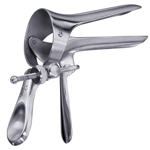 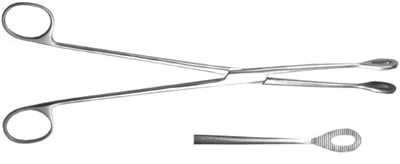 Задачная формулировка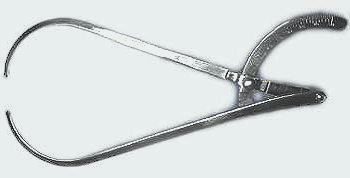 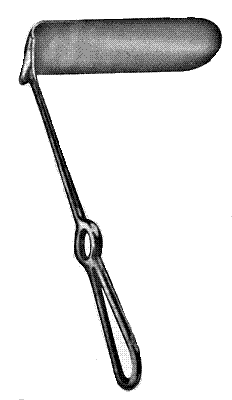 31.02.02 Акушерское дело31.02.02 Акушерское дело31.02.02 Акушерское дело31.02.02 Акушерское делоПМ. 01. Медицинская и медико-социальная помощь женщине, новорожденному и семье при физиологическом течении беременности, родов, послеродового периода.МДК. 01.01. Физиологическое акушерство.Контроль освоения ПК.1.1. Проводить диспансеризацию и патронаж беременных и родильниц.ПМ. 01. Медицинская и медико-социальная помощь женщине, новорожденному и семье при физиологическом течении беременности, родов, послеродового периода.МДК. 01.01. Физиологическое акушерство.Контроль освоения ПК.1.1. Проводить диспансеризацию и патронаж беременных и родильниц.ПМ. 01. Медицинская и медико-социальная помощь женщине, новорожденному и семье при физиологическом течении беременности, родов, послеродового периода.МДК. 01.01. Физиологическое акушерство.Контроль освоения ПК.1.1. Проводить диспансеризацию и патронаж беременных и родильниц.ПМ. 01. Медицинская и медико-социальная помощь женщине, новорожденному и семье при физиологическом течении беременности, родов, послеродового периода.МДК. 01.01. Физиологическое акушерство.Контроль освоения ПК.1.1. Проводить диспансеризацию и патронаж беременных и родильниц.ГАПОУ РБ«Салаватский медицинский колледж»Рассмотрено цикловой методической комиссией клинических дисциплин Председатель ЦМК Задача УтверждаюЗав. отделом  по учебной работеВы акушерка женской консультации. Ваш участок обслуживает два квартала, женщин в количестве 300 человек. Вам нужно провести патронаж.Вы акушерка женской консультации. Ваш участок обслуживает два квартала, женщин в количестве 300 человек. Вам нужно провести патронаж.Вы акушерка женской консультации. Ваш участок обслуживает два квартала, женщин в количестве 300 человек. Вам нужно провести патронаж.СтимулПроведите патронаж двух беременных и одной родильницы. Укажите формы патронажа, количество патронажей, сроки и с какой целью они проводятся. Запишите одно посещение по выбору в индивидуальную карту.Проведите патронаж двух беременных и одной родильницы. Укажите формы патронажа, количество патронажей, сроки и с какой целью они проводятся. Запишите одно посещение по выбору в индивидуальную карту.Проведите патронаж двух беременных и одной родильницы. Укажите формы патронажа, количество патронажей, сроки и с какой целью они проводятся. Запишите одно посещение по выбору в индивидуальную карту.Задачная формулировкаФормы патронажа Количество патронажейСроки проведенияЦель каждого патронажаЗапись патронажа в индивидуальной карте беременнойФормы патронажа Количество патронажейСроки проведенияЦель каждого патронажаЗапись патронажа в индивидуальной карте беременнойФормы патронажа Количество патронажейСроки проведенияЦель каждого патронажаЗапись патронажа в индивидуальной карте беременнойБланк Программа наблюдения беременной женщины в соответствии с приказом 572нПрограмма наблюдения беременной женщины в соответствии с приказом 572нПрограмма наблюдения беременной женщины в соответствии с приказом 572нИсточник31.02.02 Акушерское дело31.02.02 Акушерское дело31.02.02 Акушерское дело31.02.02 Акушерское дело31.02.02 Акушерское делоПМ. 01. Медицинская и медико-социальная помощь женщине, новорожденному и семье при физиологическом течении беременности, родов, послеродового периода.МДК. 01.01. Физиологическое акушерство.Контроль освоения ПК.1.1. Проводить диспансеризацию и патронаж беременных и родильниц.ПМ. 01. Медицинская и медико-социальная помощь женщине, новорожденному и семье при физиологическом течении беременности, родов, послеродового периода.МДК. 01.01. Физиологическое акушерство.Контроль освоения ПК.1.1. Проводить диспансеризацию и патронаж беременных и родильниц.ПМ. 01. Медицинская и медико-социальная помощь женщине, новорожденному и семье при физиологическом течении беременности, родов, послеродового периода.МДК. 01.01. Физиологическое акушерство.Контроль освоения ПК.1.1. Проводить диспансеризацию и патронаж беременных и родильниц.ПМ. 01. Медицинская и медико-социальная помощь женщине, новорожденному и семье при физиологическом течении беременности, родов, послеродового периода.МДК. 01.01. Физиологическое акушерство.Контроль освоения ПК.1.1. Проводить диспансеризацию и патронаж беременных и родильниц.ПМ. 01. Медицинская и медико-социальная помощь женщине, новорожденному и семье при физиологическом течении беременности, родов, послеродового периода.МДК. 01.01. Физиологическое акушерство.Контроль освоения ПК.1.1. Проводить диспансеризацию и патронаж беременных и родильниц.ГАПОУ РБ«Салаватский медицинский колледж»Рассмотрено цикловой методической комиссией клинических дисциплин Председатель ЦМК Задача УтверждаюЗав. отделом  по учебной работеУтверждаюЗав. отделом  по учебной работеВы акушерка женской консультации. К вам обратилась пациентка К. 24 лет для постановки на учёт по беременности.Вы акушерка женской консультации. К вам обратилась пациентка К. 24 лет для постановки на учёт по беременности.Вы акушерка женской консультации. К вам обратилась пациентка К. 24 лет для постановки на учёт по беременности.СтимулСтимулПеречислите анализы, которые необходимо сдать женщине, чтобы встать на учёт по беременности. Обозначьте сроки прохождения обследования.Перечислите анализы, которые необходимо сдать женщине, чтобы встать на учёт по беременности. Обозначьте сроки прохождения обследования.Перечислите анализы, которые необходимо сдать женщине, чтобы встать на учёт по беременности. Обозначьте сроки прохождения обследования.Задачная формулировкаЗадачная формулировка1.2.3.  .  .  .  .  .10.Консультации специалистов:1.2.3.4.Дополнительные исследования:1.2.3.Женщина должна явиться в ж/к через ….дней, с заключением…………….1.2.3.  .  .  .  .  .10.Консультации специалистов:1.2.3.4.Дополнительные исследования:1.2.3.Женщина должна явиться в ж/к через ….дней, с заключением…………….1.2.3.  .  .  .  .  .10.Консультации специалистов:1.2.3.4.Дополнительные исследования:1.2.3.Женщина должна явиться в ж/к через ….дней, с заключением…………….Бланк Бланк Программа наблюдения беременной женщины в соответствии с приказом 572нПрограмма наблюдения беременной женщины в соответствии с приказом 572нПрограмма наблюдения беременной женщины в соответствии с приказом 572нИсточникИсточник31.02.02 Акушерское дело31.02.02 Акушерское дело31.02.02 Акушерское дело31.02.02 Акушерское дело31.02.02 Акушерское делоПМ. 01. Медицинская и медико-социальная помощь женщине, новорожденному и семье при физиологическом течении беременности, родов, послеродового периода.МДК. 01.01. Физиологическое акушерство.Контроль освоения ПК.1.1. Проводить диспансеризацию и патронаж беременных и родильниц.ПМ. 01. Медицинская и медико-социальная помощь женщине, новорожденному и семье при физиологическом течении беременности, родов, послеродового периода.МДК. 01.01. Физиологическое акушерство.Контроль освоения ПК.1.1. Проводить диспансеризацию и патронаж беременных и родильниц.ПМ. 01. Медицинская и медико-социальная помощь женщине, новорожденному и семье при физиологическом течении беременности, родов, послеродового периода.МДК. 01.01. Физиологическое акушерство.Контроль освоения ПК.1.1. Проводить диспансеризацию и патронаж беременных и родильниц.ПМ. 01. Медицинская и медико-социальная помощь женщине, новорожденному и семье при физиологическом течении беременности, родов, послеродового периода.МДК. 01.01. Физиологическое акушерство.Контроль освоения ПК.1.1. Проводить диспансеризацию и патронаж беременных и родильниц.ПМ. 01. Медицинская и медико-социальная помощь женщине, новорожденному и семье при физиологическом течении беременности, родов, послеродового периода.МДК. 01.01. Физиологическое акушерство.Контроль освоения ПК.1.1. Проводить диспансеризацию и патронаж беременных и родильниц.ГАПОУ РБ«Салаватский медицинский колледж»Рассмотрено цикловой методической комиссией клинических дисциплин Председатель ЦМК Задача Задача УтверждаюЗав. отделом  по учебной работеВы акушерка женской консультации. Вам необходимо провести дородовый патронаж беременной на сроке 32 недель.Вы акушерка женской консультации. Вам необходимо провести дородовый патронаж беременной на сроке 32 недель.Вы акушерка женской консультации. Вам необходимо провести дородовый патронаж беременной на сроке 32 недель.Вы акушерка женской консультации. Вам необходимо провести дородовый патронаж беременной на сроке 32 недель.СтимулДайте рекомендации беременной по подготовке к родам. Запишите посещение в индивидуальную карту.Дайте рекомендации беременной по подготовке к родам. Запишите посещение в индивидуальную карту.Дайте рекомендации беременной по подготовке к родам. Запишите посещение в индивидуальную карту.Дайте рекомендации беременной по подготовке к родам. Запишите посещение в индивидуальную карту.Задачная формулировкаЦель дородового патронажа:Подготовка молочных желёз к лактации:Запись патронажа в индивидуальной карте беременнойЦель дородового патронажа:Подготовка молочных желёз к лактации:Запись патронажа в индивидуальной карте беременнойЦель дородового патронажа:Подготовка молочных желёз к лактации:Запись патронажа в индивидуальной карте беременнойЦель дородового патронажа:Подготовка молочных желёз к лактации:Запись патронажа в индивидуальной карте беременнойБланк Программа наблюдения беременной женщины в соответствии с приказом 572нПрограмма наблюдения беременной женщины в соответствии с приказом 572нПрограмма наблюдения беременной женщины в соответствии с приказом 572нПрограмма наблюдения беременной женщины в соответствии с приказом 572нИсточник31.02.02 Акушерское дело31.02.02 Акушерское дело31.02.02 Акушерское дело31.02.02 Акушерское делоПМ. 01. Медицинская и медико-социальная помощь женщине, новорожденному и семье при физиологическом течении беременности, родов, послеродового периода.МДК. 01.01. Физиологическое акушерство.Контроль освоения ПК.1.2. Проводить физио-психопрофилактическую подготовку беременных к родам, обучение мерам профилактики осложнений беременности, родов и послеродового периода.ПМ. 01. Медицинская и медико-социальная помощь женщине, новорожденному и семье при физиологическом течении беременности, родов, послеродового периода.МДК. 01.01. Физиологическое акушерство.Контроль освоения ПК.1.2. Проводить физио-психопрофилактическую подготовку беременных к родам, обучение мерам профилактики осложнений беременности, родов и послеродового периода.ПМ. 01. Медицинская и медико-социальная помощь женщине, новорожденному и семье при физиологическом течении беременности, родов, послеродового периода.МДК. 01.01. Физиологическое акушерство.Контроль освоения ПК.1.2. Проводить физио-психопрофилактическую подготовку беременных к родам, обучение мерам профилактики осложнений беременности, родов и послеродового периода.ПМ. 01. Медицинская и медико-социальная помощь женщине, новорожденному и семье при физиологическом течении беременности, родов, послеродового периода.МДК. 01.01. Физиологическое акушерство.Контроль освоения ПК.1.2. Проводить физио-психопрофилактическую подготовку беременных к родам, обучение мерам профилактики осложнений беременности, родов и послеродового периода.ГАПОУ РБ«Салаватский медицинский колледж»Рассмотрено цикловой методической комиссией клинических дисциплин «___» ______20___г.Задача УтверждаюЗав. отделом  по учебной работеВы акушерка женской консультации. Вам необходимо провести индивидуальное занятие по психопрофилактике беременной.Вы акушерка женской консультации. Вам необходимо провести индивидуальное занятие по психопрофилактике беременной.Вы акушерка женской консультации. Вам необходимо провести индивидуальное занятие по психопрофилактике беременной.СтимулПроведите 4 занятия и напишите цель каждого занятия с беременной.Проведите 4 занятия и напишите цель каждого занятия с беременной.Проведите 4 занятия и напишите цель каждого занятия с беременной.Задачная формулировкаЗанятие № 1Занятие № 2Занятие № 3Занятие № 4Занятие № 1Занятие № 2Занятие № 3Занятие № 4Занятие № 1Занятие № 2Занятие № 3Занятие № 4Бланк Программа наблюдения беременной женщины в соответствии с приказом 572нПрограмма наблюдения беременной женщины в соответствии с приказом 572нПрограмма наблюдения беременной женщины в соответствии с приказом 572нИсточник31.02.02 Акушерское дело31.02.02 Акушерское дело31.02.02 Акушерское дело31.02.02 Акушерское делоПМ. 01. Медицинская и медико-социальная помощь женщине, новорожденному и семье при физиологическом течении беременности, родов, послеродового периода.МДК. 01.01. Физиологическое акушерство.Контроль освоения ПК.1.3. Оказывать лечебно-диагностическую помощь при физиологической беременности, родах и в послеродовом периоде.ПМ. 01. Медицинская и медико-социальная помощь женщине, новорожденному и семье при физиологическом течении беременности, родов, послеродового периода.МДК. 01.01. Физиологическое акушерство.Контроль освоения ПК.1.3. Оказывать лечебно-диагностическую помощь при физиологической беременности, родах и в послеродовом периоде.ПМ. 01. Медицинская и медико-социальная помощь женщине, новорожденному и семье при физиологическом течении беременности, родов, послеродового периода.МДК. 01.01. Физиологическое акушерство.Контроль освоения ПК.1.3. Оказывать лечебно-диагностическую помощь при физиологической беременности, родах и в послеродовом периоде.ПМ. 01. Медицинская и медико-социальная помощь женщине, новорожденному и семье при физиологическом течении беременности, родов, послеродового периода.МДК. 01.01. Физиологическое акушерство.Контроль освоения ПК.1.3. Оказывать лечебно-диагностическую помощь при физиологической беременности, родах и в послеродовом периоде.ГАПОУ РБ«Салаватский медицинский колледж»Рассмотрено цикловой методической комиссией клинических дисциплин «___» ______20___г.Председатель ЦМК Задача УтверждаюЗав. отделом  по учебной работеВы акушерка женской консультации. На очередную явку пришла беременная.Вы акушерка женской консультации. На очередную явку пришла беременная.Вы акушерка женской консультации. На очередную явку пришла беременная.СтимулПри наружном акушерском исследовании вы определили: дно матки на уровне мечевидного отростка. В дне матки части плода не определяются, слева определяется крупная часть мягковатой консистенции. Предлежащей части нет. Сердцебиение плода ясное, ритмичное, на уровне пупка.Определите срок беременности.Определите положение, и позицию плода.При наружном акушерском исследовании вы определили: дно матки на уровне мечевидного отростка. В дне матки части плода не определяются, слева определяется крупная часть мягковатой консистенции. Предлежащей части нет. Сердцебиение плода ясное, ритмичное, на уровне пупка.Определите срок беременности.Определите положение, и позицию плода.При наружном акушерском исследовании вы определили: дно матки на уровне мечевидного отростка. В дне матки части плода не определяются, слева определяется крупная часть мягковатой консистенции. Предлежащей части нет. Сердцебиение плода ясное, ритмичное, на уровне пупка.Определите срок беременности.Определите положение, и позицию плода.Задачная формулировкаСрок беременности:Положение плода:Позиция плода:Срок беременности:Положение плода:Позиция плода:Срок беременности:Положение плода:Позиция плода:Бланк Основные акушерские понятияОсновные акушерские понятияОсновные акушерские понятияИсточник31.02.02 Акушерское дело31.02.02 Акушерское дело31.02.02 Акушерское дело31.02.02 Акушерское делоПМ. 01. Медицинская и медико-социальная помощь женщине, новорожденному и семье при физиологическом течении беременности, родов, послеродового периода.МДК. 01.01. Физиологическое акушерство.Контроль освоения ПК.1.3. Оказывать лечебно-диагностическую помощь при физиологической беременности, родах и в послеродовом периоде.ПМ. 01. Медицинская и медико-социальная помощь женщине, новорожденному и семье при физиологическом течении беременности, родов, послеродового периода.МДК. 01.01. Физиологическое акушерство.Контроль освоения ПК.1.3. Оказывать лечебно-диагностическую помощь при физиологической беременности, родах и в послеродовом периоде.ПМ. 01. Медицинская и медико-социальная помощь женщине, новорожденному и семье при физиологическом течении беременности, родов, послеродового периода.МДК. 01.01. Физиологическое акушерство.Контроль освоения ПК.1.3. Оказывать лечебно-диагностическую помощь при физиологической беременности, родах и в послеродовом периоде.ПМ. 01. Медицинская и медико-социальная помощь женщине, новорожденному и семье при физиологическом течении беременности, родов, послеродового периода.МДК. 01.01. Физиологическое акушерство.Контроль освоения ПК.1.3. Оказывать лечебно-диагностическую помощь при физиологической беременности, родах и в послеродовом периоде.ГАПОУ РБ«Салаватский медицинский колледж»Рассмотрено цикловой методической комиссией клинических дисциплин «___» ______20___г.Председатель ЦМК Задача УтверждаюЗав. отделом  по учебной работеВы акушерка женской консультации. На очередную явку пришла беременная.Вы акушерка женской консультации. На очередную явку пришла беременная.Вы акушерка женской консультации. На очередную явку пришла беременная.СтимулПри наружном акушерском исследовании определяется: ягодицы в дне матки, спинка справа кпереди, головка над входом в малый таз.Каково положение, предлежание, позиция и вид плода?При наружном акушерском исследовании определяется: ягодицы в дне матки, спинка справа кпереди, головка над входом в малый таз.Каково положение, предлежание, позиция и вид плода?При наружном акушерском исследовании определяется: ягодицы в дне матки, спинка справа кпереди, головка над входом в малый таз.Каково положение, предлежание, позиция и вид плода?Задачная формулировкаПоложение плода:Предлежание  плода:Позиция плода:Вид плодаПоложение плода:Предлежание  плода:Позиция плода:Вид плодаПоложение плода:Предлежание  плода:Позиция плода:Вид плодаБланк Основные акушерские понятияОсновные акушерские понятияОсновные акушерские понятияИсточник31.02.02 Акушерское дело31.02.02 Акушерское дело31.02.02 Акушерское дело31.02.02 Акушерское делоПМ. 01. Медицинская и медико-социальная помощь женщине, новорожденному и семье при физиологическом течении беременности, родов, послеродового периода.МДК. 01.01. Физиологическое акушерство.Контроль освоения ПК.1.3. Оказывать лечебно-диагностическую помощь при физиологической беременности, родах и в послеродовом периоде.ПМ. 01. Медицинская и медико-социальная помощь женщине, новорожденному и семье при физиологическом течении беременности, родов, послеродового периода.МДК. 01.01. Физиологическое акушерство.Контроль освоения ПК.1.3. Оказывать лечебно-диагностическую помощь при физиологической беременности, родах и в послеродовом периоде.ПМ. 01. Медицинская и медико-социальная помощь женщине, новорожденному и семье при физиологическом течении беременности, родов, послеродового периода.МДК. 01.01. Физиологическое акушерство.Контроль освоения ПК.1.3. Оказывать лечебно-диагностическую помощь при физиологической беременности, родах и в послеродовом периоде.ПМ. 01. Медицинская и медико-социальная помощь женщине, новорожденному и семье при физиологическом течении беременности, родов, послеродового периода.МДК. 01.01. Физиологическое акушерство.Контроль освоения ПК.1.3. Оказывать лечебно-диагностическую помощь при физиологической беременности, родах и в послеродовом периоде.ГАПОУ РБ«Салаватский медицинский колледж»Рассмотрено цикловой методической комиссией клинических дисциплин «___» ______20___г.Председатель ЦМК Задача УтверждаюЗав. отделом  по учебной работеВы акушерка женской консультации. На очередную явку пришла беременная.Вы акушерка женской консультации. На очередную явку пришла беременная.Вы акушерка женской консультации. На очередную явку пришла беременная.СтимулПри наружном исследовании определяется: в дне матки крупная, круглая, плотная, баллотирующая часть, спинка слева спереди, над входом крупная мягкая часть.Каково положение, предлежание, позиция и вид плода?При наружном исследовании определяется: в дне матки крупная, круглая, плотная, баллотирующая часть, спинка слева спереди, над входом крупная мягкая часть.Каково положение, предлежание, позиция и вид плода?При наружном исследовании определяется: в дне матки крупная, круглая, плотная, баллотирующая часть, спинка слева спереди, над входом крупная мягкая часть.Каково положение, предлежание, позиция и вид плода?Задачная формулировкаПоложение плода:Предлежание  плода:Позиция плода:Вид плодаПоложение плода:Предлежание  плода:Позиция плода:Вид плодаПоложение плода:Предлежание  плода:Позиция плода:Вид плодаБланк Основные акушерские понятияОсновные акушерские понятияОсновные акушерские понятияИсточник31.02.02 Акушерское дело31.02.02 Акушерское дело31.02.02 Акушерское дело31.02.02 Акушерское дело31.02.02 Акушерское делоПМ. 01. Медицинская и медико-социальная помощь женщине, новорожденному и семье при физиологическом течении беременности, родов, послеродового периода.МДК. 01.01. Физиологическое акушерство.Контроль освоения ПК.1.3. Оказывать акушерское пособие при физиологических родах.ПМ. 01. Медицинская и медико-социальная помощь женщине, новорожденному и семье при физиологическом течении беременности, родов, послеродового периода.МДК. 01.01. Физиологическое акушерство.Контроль освоения ПК.1.3. Оказывать акушерское пособие при физиологических родах.ПМ. 01. Медицинская и медико-социальная помощь женщине, новорожденному и семье при физиологическом течении беременности, родов, послеродового периода.МДК. 01.01. Физиологическое акушерство.Контроль освоения ПК.1.3. Оказывать акушерское пособие при физиологических родах.ПМ. 01. Медицинская и медико-социальная помощь женщине, новорожденному и семье при физиологическом течении беременности, родов, послеродового периода.МДК. 01.01. Физиологическое акушерство.Контроль освоения ПК.1.3. Оказывать акушерское пособие при физиологических родах.ПМ. 01. Медицинская и медико-социальная помощь женщине, новорожденному и семье при физиологическом течении беременности, родов, послеродового периода.МДК. 01.01. Физиологическое акушерство.Контроль освоения ПК.1.3. Оказывать акушерское пособие при физиологических родах.ГАПОУ РБ«Салаватский медицинский колледж»Рассмотрено цикловой методической комиссией клинических дисциплин «___» ______20___г.Председатель ЦМК Рассмотрено цикловой методической комиссией клинических дисциплин «___» ______20___г.Председатель ЦМК Задача УтверждаюЗав. отделом  по учебной работеВы акушерка ФАПа.  Поступил вызов к беременной Е.М. 20 лет. Срок беременности 39—40 недель.Жалобы на схваткообразные боли в животе, начавшиеся 6 часов назад.Вы акушерка ФАПа.  Поступил вызов к беременной Е.М. 20 лет. Срок беременности 39—40 недель.Жалобы на схваткообразные боли в животе, начавшиеся 6 часов назад.Вы акушерка ФАПа.  Поступил вызов к беременной Е.М. 20 лет. Срок беременности 39—40 недель.Жалобы на схваткообразные боли в животе, начавшиеся 6 часов назад.Вы акушерка ФАПа.  Поступил вызов к беременной Е.М. 20 лет. Срок беременности 39—40 недель.Жалобы на схваткообразные боли в животе, начавшиеся 6 часов назад.СтимулАнамнез: беременность первая, протекала без осложнений.Объективно: общее состояние удовлетворительное. Вес 64 кг. АД 120/80 мм рт. ст. Живот овоидной формы, окружность живота 100 см., высота стояния дна матки 34 см. В правой боковой стороне матки пальпируется гладкая, широкая поверхность плода, в левой — мелкие подвижные бугорки. Над входом в малый таз прощупывается крупная, плотная, баллотирующая часть плода. Сердцебиение плода ясное, ритмичное, 136 ударов в минуту, справа ниже пупка.Задания:1. Сформулируйте диагноз.2. Определите положение, позицию, предлежащую часть плода и перечислите клинические данные, подтверждающие ваше заключение.4.  Определите допустимую кровопотерю, предполагаемую массу плода.Анамнез: беременность первая, протекала без осложнений.Объективно: общее состояние удовлетворительное. Вес 64 кг. АД 120/80 мм рт. ст. Живот овоидной формы, окружность живота 100 см., высота стояния дна матки 34 см. В правой боковой стороне матки пальпируется гладкая, широкая поверхность плода, в левой — мелкие подвижные бугорки. Над входом в малый таз прощупывается крупная, плотная, баллотирующая часть плода. Сердцебиение плода ясное, ритмичное, 136 ударов в минуту, справа ниже пупка.Задания:1. Сформулируйте диагноз.2. Определите положение, позицию, предлежащую часть плода и перечислите клинические данные, подтверждающие ваше заключение.4.  Определите допустимую кровопотерю, предполагаемую массу плода.Анамнез: беременность первая, протекала без осложнений.Объективно: общее состояние удовлетворительное. Вес 64 кг. АД 120/80 мм рт. ст. Живот овоидной формы, окружность живота 100 см., высота стояния дна матки 34 см. В правой боковой стороне матки пальпируется гладкая, широкая поверхность плода, в левой — мелкие подвижные бугорки. Над входом в малый таз прощупывается крупная, плотная, баллотирующая часть плода. Сердцебиение плода ясное, ритмичное, 136 ударов в минуту, справа ниже пупка.Задания:1. Сформулируйте диагноз.2. Определите положение, позицию, предлежащую часть плода и перечислите клинические данные, подтверждающие ваше заключение.4.  Определите допустимую кровопотерю, предполагаемую массу плода.Анамнез: беременность первая, протекала без осложнений.Объективно: общее состояние удовлетворительное. Вес 64 кг. АД 120/80 мм рт. ст. Живот овоидной формы, окружность живота 100 см., высота стояния дна матки 34 см. В правой боковой стороне матки пальпируется гладкая, широкая поверхность плода, в левой — мелкие подвижные бугорки. Над входом в малый таз прощупывается крупная, плотная, баллотирующая часть плода. Сердцебиение плода ясное, ритмичное, 136 ударов в минуту, справа ниже пупка.Задания:1. Сформулируйте диагноз.2. Определите положение, позицию, предлежащую часть плода и перечислите клинические данные, подтверждающие ваше заключение.4.  Определите допустимую кровопотерю, предполагаемую массу плода.Задачная формулировкаДиагноз:Положение плода, позиция плода, предлежание плода:Допустимая кровопотеря, предполагаемая масса плода:Диагноз:Положение плода, позиция плода, предлежание плода:Допустимая кровопотеря, предполагаемая масса плода:Диагноз:Положение плода, позиция плода, предлежание плода:Допустимая кровопотеря, предполагаемая масса плода:Диагноз:Положение плода, позиция плода, предлежание плода:Допустимая кровопотеря, предполагаемая масса плода:Бланк Клиническое течение физиологических родовКлиническое течение физиологических родовКлиническое течение физиологических родовКлиническое течение физиологических родовИсточник31.02.02 Акушерское дело31.02.02 Акушерское дело31.02.02 Акушерское дело31.02.02 Акушерское дело31.02.02 Акушерское делоПМ. 01. Медицинская и медико-социальная помощь женщине, новорожденному и семье при физиологическом течении беременности, родов, послеродового периода.МДК. 01.01. Физиологическое акушерство.Контроль освоения ПК.1.3. Оказывать акушерское пособие при физиологических родах.ПМ. 01. Медицинская и медико-социальная помощь женщине, новорожденному и семье при физиологическом течении беременности, родов, послеродового периода.МДК. 01.01. Физиологическое акушерство.Контроль освоения ПК.1.3. Оказывать акушерское пособие при физиологических родах.ПМ. 01. Медицинская и медико-социальная помощь женщине, новорожденному и семье при физиологическом течении беременности, родов, послеродового периода.МДК. 01.01. Физиологическое акушерство.Контроль освоения ПК.1.3. Оказывать акушерское пособие при физиологических родах.ПМ. 01. Медицинская и медико-социальная помощь женщине, новорожденному и семье при физиологическом течении беременности, родов, послеродового периода.МДК. 01.01. Физиологическое акушерство.Контроль освоения ПК.1.3. Оказывать акушерское пособие при физиологических родах.ПМ. 01. Медицинская и медико-социальная помощь женщине, новорожденному и семье при физиологическом течении беременности, родов, послеродового периода.МДК. 01.01. Физиологическое акушерство.Контроль освоения ПК.1.3. Оказывать акушерское пособие при физиологических родах.ГАПОУ РБ«Салаватский медицинский колледж»ГАПОУ РБ«Салаватский медицинский колледж»Рассмотрено цикловой методической комиссией клинических дисциплин «___» ______20___г.Председатель ЦМК Задача УтверждаюЗав. отделом  по учебной работеВы акушерка ФАПа.  Поступил вызов к беременной Б. 24 лет. Срок беременности 38—40 недель.Жалобы: частые схватки, 1 час назад излились воды.Вы акушерка ФАПа.  Поступил вызов к беременной Б. 24 лет. Срок беременности 38—40 недель.Жалобы: частые схватки, 1 час назад излились воды.Вы акушерка ФАПа.  Поступил вызов к беременной Б. 24 лет. Срок беременности 38—40 недель.Жалобы: частые схватки, 1 час назад излились воды.Вы акушерка ФАПа.  Поступил вызов к беременной Б. 24 лет. Срок беременности 38—40 недель.Жалобы: частые схватки, 1 час назад излились воды.СтимулАнамнез: беременность вторая, течение беременности без особенностей.Объективно: общее состояние удовлетворительное. Вес 70 кг, АД 120/80 мм рт. ст., живот овоидной формы, окружность живота — 100 см; высота стояния дна матки — 36 см. В правой боковой стороне определяются мелкие части плода, в левой пальпируется гладкая широкая поверхность плода. Предлежащая часть — головка, прижата ко входу в малый таз. Сердцебиение ясное, ритмичное, 140 ударов в минуту, слева ниже пупка.Задания:1. Сформулировать диагноз.2. Определите положение, позицию, предлежащую часть плода, период родов. 3.  Определите допустимую кровопотерю, предполагаемую массу плода.Анамнез: беременность вторая, течение беременности без особенностей.Объективно: общее состояние удовлетворительное. Вес 70 кг, АД 120/80 мм рт. ст., живот овоидной формы, окружность живота — 100 см; высота стояния дна матки — 36 см. В правой боковой стороне определяются мелкие части плода, в левой пальпируется гладкая широкая поверхность плода. Предлежащая часть — головка, прижата ко входу в малый таз. Сердцебиение ясное, ритмичное, 140 ударов в минуту, слева ниже пупка.Задания:1. Сформулировать диагноз.2. Определите положение, позицию, предлежащую часть плода, период родов. 3.  Определите допустимую кровопотерю, предполагаемую массу плода.Анамнез: беременность вторая, течение беременности без особенностей.Объективно: общее состояние удовлетворительное. Вес 70 кг, АД 120/80 мм рт. ст., живот овоидной формы, окружность живота — 100 см; высота стояния дна матки — 36 см. В правой боковой стороне определяются мелкие части плода, в левой пальпируется гладкая широкая поверхность плода. Предлежащая часть — головка, прижата ко входу в малый таз. Сердцебиение ясное, ритмичное, 140 ударов в минуту, слева ниже пупка.Задания:1. Сформулировать диагноз.2. Определите положение, позицию, предлежащую часть плода, период родов. 3.  Определите допустимую кровопотерю, предполагаемую массу плода.Анамнез: беременность вторая, течение беременности без особенностей.Объективно: общее состояние удовлетворительное. Вес 70 кг, АД 120/80 мм рт. ст., живот овоидной формы, окружность живота — 100 см; высота стояния дна матки — 36 см. В правой боковой стороне определяются мелкие части плода, в левой пальпируется гладкая широкая поверхность плода. Предлежащая часть — головка, прижата ко входу в малый таз. Сердцебиение ясное, ритмичное, 140 ударов в минуту, слева ниже пупка.Задания:1. Сформулировать диагноз.2. Определите положение, позицию, предлежащую часть плода, период родов. 3.  Определите допустимую кровопотерю, предполагаемую массу плода.Задачная формулировкаДиагноз:Положение плода, позиция плода, предлежание плода, период родов:Допустимая кровопотеря, предполагаемая масса плода:Диагноз:Положение плода, позиция плода, предлежание плода, период родов:Допустимая кровопотеря, предполагаемая масса плода:Диагноз:Положение плода, позиция плода, предлежание плода, период родов:Допустимая кровопотеря, предполагаемая масса плода:Диагноз:Положение плода, позиция плода, предлежание плода, период родов:Допустимая кровопотеря, предполагаемая масса плода:Бланк Клиническое течение физиологических родовКлиническое течение физиологических родовКлиническое течение физиологических родовКлиническое течение физиологических родовИсточник31.02.02 Акушерское дело31.02.02 Акушерское дело31.02.02 Акушерское дело31.02.02 Акушерское дело31.02.02 Акушерское делоПМ. 01. Медицинская и медико-социальная помощь женщине, новорожденному и семье при физиологическом течении беременности, родов, послеродового периода.МДК. 01.01. Физиологическое акушерство.Контроль освоения ПК.1.3. Оказывать акушерское пособие при физиологических родах.ПМ. 01. Медицинская и медико-социальная помощь женщине, новорожденному и семье при физиологическом течении беременности, родов, послеродового периода.МДК. 01.01. Физиологическое акушерство.Контроль освоения ПК.1.3. Оказывать акушерское пособие при физиологических родах.ПМ. 01. Медицинская и медико-социальная помощь женщине, новорожденному и семье при физиологическом течении беременности, родов, послеродового периода.МДК. 01.01. Физиологическое акушерство.Контроль освоения ПК.1.3. Оказывать акушерское пособие при физиологических родах.ПМ. 01. Медицинская и медико-социальная помощь женщине, новорожденному и семье при физиологическом течении беременности, родов, послеродового периода.МДК. 01.01. Физиологическое акушерство.Контроль освоения ПК.1.3. Оказывать акушерское пособие при физиологических родах.ПМ. 01. Медицинская и медико-социальная помощь женщине, новорожденному и семье при физиологическом течении беременности, родов, послеродового периода.МДК. 01.01. Физиологическое акушерство.Контроль освоения ПК.1.3. Оказывать акушерское пособие при физиологических родах.ГАПОУ РБ«Салаватский медицинский колледж»Рассмотрено цикловой методической комиссией клинических дисциплин «___» ______20___г.Председатель ЦМК Рассмотрено цикловой методической комиссией клинических дисциплин «___» ______20___г.Председатель ЦМК Задача УтверждаюЗав. отделом  по учебной работеВы акушерка родильного дома.  Поступила повторнородящая в сроке беременности 39 недель.Вы акушерка родильного дома.  Поступила повторнородящая в сроке беременности 39 недель.Вы акушерка родильного дома.  Поступила повторнородящая в сроке беременности 39 недель.Вы акушерка родильного дома.  Поступила повторнородящая в сроке беременности 39 недель.СтимулДва часа назад излились околоплодные воды в объеме 200 мл, светлые. Через 1 час после излития вод начались схватки. При влагалищном исследовании: шейка матки мягкая, сглажена, открытие маточного зева 3 см, плодного пузыря нет, мыс не достижим.     Задания:1. Определите период родов. 2. Определите вид излития околоплодных вод.3. Укажите, сколько раз производится  влагалищное исследование в родах и с какой целью.Два часа назад излились околоплодные воды в объеме 200 мл, светлые. Через 1 час после излития вод начались схватки. При влагалищном исследовании: шейка матки мягкая, сглажена, открытие маточного зева 3 см, плодного пузыря нет, мыс не достижим.     Задания:1. Определите период родов. 2. Определите вид излития околоплодных вод.3. Укажите, сколько раз производится  влагалищное исследование в родах и с какой целью.Два часа назад излились околоплодные воды в объеме 200 мл, светлые. Через 1 час после излития вод начались схватки. При влагалищном исследовании: шейка матки мягкая, сглажена, открытие маточного зева 3 см, плодного пузыря нет, мыс не достижим.     Задания:1. Определите период родов. 2. Определите вид излития околоплодных вод.3. Укажите, сколько раз производится  влагалищное исследование в родах и с какой целью.Два часа назад излились околоплодные воды в объеме 200 мл, светлые. Через 1 час после излития вод начались схватки. При влагалищном исследовании: шейка матки мягкая, сглажена, открытие маточного зева 3 см, плодного пузыря нет, мыс не достижим.     Задания:1. Определите период родов. 2. Определите вид излития околоплодных вод.3. Укажите, сколько раз производится  влагалищное исследование в родах и с какой целью.Задачная формулировкаПериод родов:Вид излития околоплодных вод:Влагалищное исследование в родах:Период родов:Вид излития околоплодных вод:Влагалищное исследование в родах:Период родов:Вид излития околоплодных вод:Влагалищное исследование в родах:Период родов:Вид излития околоплодных вод:Влагалищное исследование в родах:Бланк Клиническое течение физиологических родовКлиническое течение физиологических родовКлиническое течение физиологических родовКлиническое течение физиологических родовИсточник31.02.02 Акушерское дело31.02.02 Акушерское дело31.02.02 Акушерское дело31.02.02 Акушерское делоПМ. 01. Медицинская и медико-социальная помощь женщине, новорожденному и семье при физиологическом течении беременности, родов, послеродового периода.МДК. 01.01. Физиологическое акушерство.Контроль освоения ПК.1.3. Оказывать акушерское пособие при физиологических родах.ПМ. 01. Медицинская и медико-социальная помощь женщине, новорожденному и семье при физиологическом течении беременности, родов, послеродового периода.МДК. 01.01. Физиологическое акушерство.Контроль освоения ПК.1.3. Оказывать акушерское пособие при физиологических родах.ПМ. 01. Медицинская и медико-социальная помощь женщине, новорожденному и семье при физиологическом течении беременности, родов, послеродового периода.МДК. 01.01. Физиологическое акушерство.Контроль освоения ПК.1.3. Оказывать акушерское пособие при физиологических родах.ПМ. 01. Медицинская и медико-социальная помощь женщине, новорожденному и семье при физиологическом течении беременности, родов, послеродового периода.МДК. 01.01. Физиологическое акушерство.Контроль освоения ПК.1.3. Оказывать акушерское пособие при физиологических родах.ГАПОУ РБ«Салаватский медицинский колледж»Рассмотрено цикловой методической комиссией клинических дисциплин «___» ______20___г.Председатель ЦМК Задача УтверждаюЗав. отделом  по учебной работеВы акушерка родильного дома.  Роженица после очередной потуги родила доношенную девочку.Вы акушерка родильного дома.  Роженица после очередной потуги родила доношенную девочку.Вы акушерка родильного дома.  Роженица после очередной потуги родила доношенную девочку.СтимулОбъективно: общее состояние удовлетворительное. АД 120/80 мм рт. ст. Пульс 80 ударов в минуту. Через 10 мин. после рождения ребенка появилось кровотечение из половых органов, кровопотеря приблизительно — 100— 150 мл. Лигатура, наложенная на пуповину у половой щели, опустилась на 10—15 см, при натуживании удлиняется, при надавливании ребром ладони над симфизом пуповина не втягивается во влагалище.Задания:1.  Перечислите признаки отделения плаценты. 2.  Определите тактику ведения третьего периода родов.Объективно: общее состояние удовлетворительное. АД 120/80 мм рт. ст. Пульс 80 ударов в минуту. Через 10 мин. после рождения ребенка появилось кровотечение из половых органов, кровопотеря приблизительно — 100— 150 мл. Лигатура, наложенная на пуповину у половой щели, опустилась на 10—15 см, при натуживании удлиняется, при надавливании ребром ладони над симфизом пуповина не втягивается во влагалище.Задания:1.  Перечислите признаки отделения плаценты. 2.  Определите тактику ведения третьего периода родов.Объективно: общее состояние удовлетворительное. АД 120/80 мм рт. ст. Пульс 80 ударов в минуту. Через 10 мин. после рождения ребенка появилось кровотечение из половых органов, кровопотеря приблизительно — 100— 150 мл. Лигатура, наложенная на пуповину у половой щели, опустилась на 10—15 см, при натуживании удлиняется, при надавливании ребром ладони над симфизом пуповина не втягивается во влагалище.Задания:1.  Перечислите признаки отделения плаценты. 2.  Определите тактику ведения третьего периода родов.Задачная формулировкаПризнаки отделения плаценты:Тактика ведения третьего периода родов:Признаки отделения плаценты:Тактика ведения третьего периода родов:Признаки отделения плаценты:Тактика ведения третьего периода родов:Бланк Клиническое течение физиологических родовКлиническое течение физиологических родовКлиническое течение физиологических родовИсточник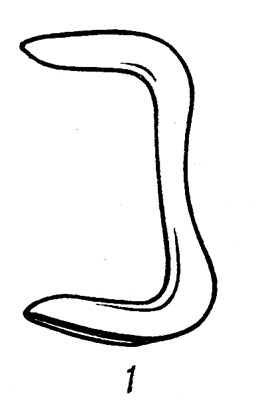 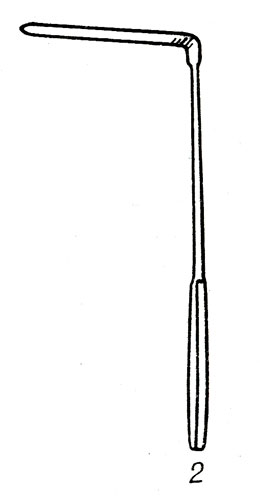 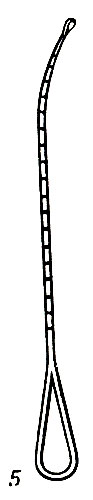 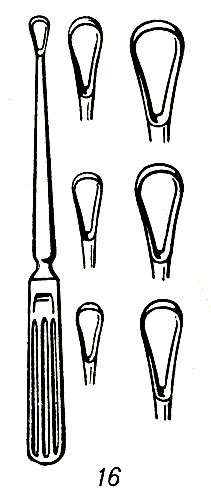 1Срок беременности: 36 недельПоложение: поперечноеПозиция: 1 2Срок беременности: 40 недельПоложение: продольноеПредлежание: тазовоеПозиция: 1Предполагаемая масса плода: ОЖ х ВДМ3Признак АльфельдаПризнак КлейнаПризнак Кюстнера - Чукалова4Положение: продольноеПредлежание: головноеПозиция: 2Вид: передний5Сомнительные: тошнота по утрам, отвращение к запахамВероятные: отсутствие менструации, слизистая оболочка влагалища и шейки матки синюшная, матка увеличена до размеров гусиного яйца, мягковатой консистенции, но во время исследования становится плотной (признак Снегирева)Срок беременности: 8 недельСрок родов: 15 февраля61-B2-C3-A4-D71-C2-D3-B4-A81-B2-C3-D4-A91-B2-C3-D4-A101-D2-B3-C4-A111-D2-B3-C4-A121-B2-D3-C4-A13В14Б15Г16Б17А18Б19В20Б21В22Г23Б24Б25В26В27А28Б29Г30В31В32Г33А34Б35ВИНСТРУМЛожкообразное зеркало СимпсаПодъемник ОттаМаточный зондКюретка Философия акушерства, цели, значение, ценности акушерской профессии. Роль акушерки в жизни общества, семьи, в обеспечении безопасности материнства, снижении материнской и перинатальной заболеваемости и смертности. Основные этапы развития родовспоможения.Основы профессионального общения. Основы этики и деонтологии в акушерской практике. Особенности инфекционного контроля в акушерском стационаре. Значение пельвеометрии в акушерской практике. Анатомофизиологические особенности женщины в разные периоды жизни. Гигиена женщины, гигиена менструального цикла.Профилактика влияния на плод вредных факторов. Этапы развития внутриутробного плода и физиологические изменения в различные месяцы беременности.Структура и физиология плодных оболочек, плаценты.Физиологические изменения в организме беременной.Методы обследования и диагностика беременной в условиях женской консультации.Основные проблемы беременной и пути их решения. Профессиональная роль акушерки.Принципы и методы оказания помощи беременным в женской консультации, роль акушерки в наблюдении. Роль акушерки в обследовании и подготовке беременной к родам.Особенности прелиминарного периода.Тактика акушерки при ведении первого периода родов.Структура родильного отделения и обязанности акушерки родильного блока. Рациональное питание беременных. Профессиональная роль акушерки.Тактика акушерки при ведении второго периода родов. Акушерское пособие в родах. Тактика акушерки при ведении третьего периода родов, признаки отделения последа.Принципы послеродового наблюдения и ухода за родильницей. Особенности гигиены родильницы. Роль акушерки при проведении физиопсихопрофилактической подготовки беременных к родам.Проведение санитарно-просветительной работы с беременными.Особенности психологии беременных. Подготовка к материнству. Причины родовой боли.Роль акушерки в обучении немедикаментозным методам обезболивания в родах. Послеродовая контрацепция. Профессиональная роль акушерки.31.02.02 Акушерское дело31.02.02 Акушерское дело31.02.02 Акушерское дело31.02.02 Акушерское делоПМ. 01. Медицинская и медико-социальная помощь женщине, новорожденному и семье при физиологическом течении беременности, родов, послеродового периода.МДК. 01.01. Физиологическое акушерство.ПК 1.1. – 1.5.ПМ. 01. Медицинская и медико-социальная помощь женщине, новорожденному и семье при физиологическом течении беременности, родов, послеродового периода.МДК. 01.01. Физиологическое акушерство.ПК 1.1. – 1.5.ПМ. 01. Медицинская и медико-социальная помощь женщине, новорожденному и семье при физиологическом течении беременности, родов, послеродового периода.МДК. 01.01. Физиологическое акушерство.ПК 1.1. – 1.5.ПМ. 01. Медицинская и медико-социальная помощь женщине, новорожденному и семье при физиологическом течении беременности, родов, послеродового периода.МДК. 01.01. Физиологическое акушерство.ПК 1.1. – 1.5.ГАПОУ РБ«Салаватский медицинский колледж»Рассмотрено цикловой методической комиссией клинических дисциплин «___» ______20__ г.Председатель ЦМК Билет № 1УтверждаюЗав. отделом  по учебной работеТеоретическая часть.Задание № 1:Строение наружных и внутренних половых органов.Практическая часть.Задание № 2: решите ситуационную задачу.Пациентка, 17 лет, обратилась в женскую консультацию с жалобами на отсутствие менструации в течении 3-х месяцев. При опросе: менструации с 13 лет, регулярные, безболезненные, по 4 дня, через 28 дней. Последняя менструация 12 июня. В течении нескольких дней отмечает набухание молочных желез, тошноту.     В зеркалах: слизистая оболочка влагалища цианотична, выделения слизистые, умеренные.     При влагалищном исследовании: матка размером с мужской кулак, в области перешейка отмечается, «размягчение», придатки с обеих сторон не увеличены, своды влагалища свободные.Задания:Укажите признаки беременности и разделите их на группы.Определите срок беременности.Определите предполагаемый срок родов.Теоретическая часть.Задание № 1:Строение наружных и внутренних половых органов.Практическая часть.Задание № 2: решите ситуационную задачу.Пациентка, 17 лет, обратилась в женскую консультацию с жалобами на отсутствие менструации в течении 3-х месяцев. При опросе: менструации с 13 лет, регулярные, безболезненные, по 4 дня, через 28 дней. Последняя менструация 12 июня. В течении нескольких дней отмечает набухание молочных желез, тошноту.     В зеркалах: слизистая оболочка влагалища цианотична, выделения слизистые, умеренные.     При влагалищном исследовании: матка размером с мужской кулак, в области перешейка отмечается, «размягчение», придатки с обеих сторон не увеличены, своды влагалища свободные.Задания:Укажите признаки беременности и разделите их на группы.Определите срок беременности.Определите предполагаемый срок родов.Теоретическая часть.Задание № 1:Строение наружных и внутренних половых органов.Практическая часть.Задание № 2: решите ситуационную задачу.Пациентка, 17 лет, обратилась в женскую консультацию с жалобами на отсутствие менструации в течении 3-х месяцев. При опросе: менструации с 13 лет, регулярные, безболезненные, по 4 дня, через 28 дней. Последняя менструация 12 июня. В течении нескольких дней отмечает набухание молочных желез, тошноту.     В зеркалах: слизистая оболочка влагалища цианотична, выделения слизистые, умеренные.     При влагалищном исследовании: матка размером с мужской кулак, в области перешейка отмечается, «размягчение», придатки с обеих сторон не увеличены, своды влагалища свободные.Задания:Укажите признаки беременности и разделите их на группы.Определите срок беременности.Определите предполагаемый срок родов.Теоретическая часть.Задание № 1:Строение наружных и внутренних половых органов.Практическая часть.Задание № 2: решите ситуационную задачу.Пациентка, 17 лет, обратилась в женскую консультацию с жалобами на отсутствие менструации в течении 3-х месяцев. При опросе: менструации с 13 лет, регулярные, безболезненные, по 4 дня, через 28 дней. Последняя менструация 12 июня. В течении нескольких дней отмечает набухание молочных желез, тошноту.     В зеркалах: слизистая оболочка влагалища цианотична, выделения слизистые, умеренные.     При влагалищном исследовании: матка размером с мужской кулак, в области перешейка отмечается, «размягчение», придатки с обеих сторон не увеличены, своды влагалища свободные.Задания:Укажите признаки беременности и разделите их на группы.Определите срок беременности.Определите предполагаемый срок родов.31.02.02 Акушерское дело31.02.02 Акушерское дело31.02.02 Акушерское дело31.02.02 Акушерское делоПМ. 01. Медицинская и медико-социальная помощь женщине, новорожденному и семье при физиологическом течении беременности, родов, послеродового периода.МДК. 01.01. Физиологическое акушерство.ПК 1.1. – 1.5.ПМ. 01. Медицинская и медико-социальная помощь женщине, новорожденному и семье при физиологическом течении беременности, родов, послеродового периода.МДК. 01.01. Физиологическое акушерство.ПК 1.1. – 1.5.ПМ. 01. Медицинская и медико-социальная помощь женщине, новорожденному и семье при физиологическом течении беременности, родов, послеродового периода.МДК. 01.01. Физиологическое акушерство.ПК 1.1. – 1.5.ПМ. 01. Медицинская и медико-социальная помощь женщине, новорожденному и семье при физиологическом течении беременности, родов, послеродового периода.МДК. 01.01. Физиологическое акушерство.ПК 1.1. – 1.5.ГАПОУ РБ«Салаватский медицинский колледж»Рассмотрено цикловой методической комиссией клинических дисциплин «___» ______20__ г.Председатель ЦМК Билет № 2УтверждаюЗав. отделом  по учебной работеТеоретическая часть.Задание № 1:Женский таз с акушерской точки зрения, кости, сочленения. Наружное тазоизмерение.Практическая часть.Задание № 2: решите ситуационную задачу.Первородящая, в родах 8 часов. Схватки достаточной силы, через 2-3 минуты, по 35-40 секунд. Размеры таза в норме. Положение плода продольное, сердцебиение плода 140 уд./ мин., ясное при влагалищном исследовании: шейка матки сглажена, открытие маточного зева 7-8 см, плодный пузырь цел, головка плода малым сегментом во входе в малый таз, стреловидный шов в левом косом размере, малый родничок справа, спереди. Мыс не достижим.     Задания:1. Определите позицию, вид плода.2. Какой период родов?4. Определите момент механизма родов в данной ситуации.Теоретическая часть.Задание № 1:Женский таз с акушерской точки зрения, кости, сочленения. Наружное тазоизмерение.Практическая часть.Задание № 2: решите ситуационную задачу.Первородящая, в родах 8 часов. Схватки достаточной силы, через 2-3 минуты, по 35-40 секунд. Размеры таза в норме. Положение плода продольное, сердцебиение плода 140 уд./ мин., ясное при влагалищном исследовании: шейка матки сглажена, открытие маточного зева 7-8 см, плодный пузырь цел, головка плода малым сегментом во входе в малый таз, стреловидный шов в левом косом размере, малый родничок справа, спереди. Мыс не достижим.     Задания:1. Определите позицию, вид плода.2. Какой период родов?4. Определите момент механизма родов в данной ситуации.Теоретическая часть.Задание № 1:Женский таз с акушерской точки зрения, кости, сочленения. Наружное тазоизмерение.Практическая часть.Задание № 2: решите ситуационную задачу.Первородящая, в родах 8 часов. Схватки достаточной силы, через 2-3 минуты, по 35-40 секунд. Размеры таза в норме. Положение плода продольное, сердцебиение плода 140 уд./ мин., ясное при влагалищном исследовании: шейка матки сглажена, открытие маточного зева 7-8 см, плодный пузырь цел, головка плода малым сегментом во входе в малый таз, стреловидный шов в левом косом размере, малый родничок справа, спереди. Мыс не достижим.     Задания:1. Определите позицию, вид плода.2. Какой период родов?4. Определите момент механизма родов в данной ситуации.Теоретическая часть.Задание № 1:Женский таз с акушерской точки зрения, кости, сочленения. Наружное тазоизмерение.Практическая часть.Задание № 2: решите ситуационную задачу.Первородящая, в родах 8 часов. Схватки достаточной силы, через 2-3 минуты, по 35-40 секунд. Размеры таза в норме. Положение плода продольное, сердцебиение плода 140 уд./ мин., ясное при влагалищном исследовании: шейка матки сглажена, открытие маточного зева 7-8 см, плодный пузырь цел, головка плода малым сегментом во входе в малый таз, стреловидный шов в левом косом размере, малый родничок справа, спереди. Мыс не достижим.     Задания:1. Определите позицию, вид плода.2. Какой период родов?4. Определите момент механизма родов в данной ситуации.31.02.02 Акушерское дело31.02.02 Акушерское дело31.02.02 Акушерское дело31.02.02 Акушерское делоПМ. 01. Медицинская и медико-социальная помощь женщине, новорожденному и семье при физиологическом течении беременности, родов, послеродового периода.МДК. 01.01. Физиологическое акушерство.ПК 1.1. – 1.5.ПМ. 01. Медицинская и медико-социальная помощь женщине, новорожденному и семье при физиологическом течении беременности, родов, послеродового периода.МДК. 01.01. Физиологическое акушерство.ПК 1.1. – 1.5.ПМ. 01. Медицинская и медико-социальная помощь женщине, новорожденному и семье при физиологическом течении беременности, родов, послеродового периода.МДК. 01.01. Физиологическое акушерство.ПК 1.1. – 1.5.ПМ. 01. Медицинская и медико-социальная помощь женщине, новорожденному и семье при физиологическом течении беременности, родов, послеродового периода.МДК. 01.01. Физиологическое акушерство.ПК 1.1. – 1.5.ГАПОУ РБ«Салаватский медицинский колледж»Рассмотрено цикловой методической комиссией клинических дисциплин «___» ______20__ г.Председатель ЦМК Билет № 3УтверждаюЗав. отделом  по учебной работеТеоретическая часть.Задание № 1:Основные акушерские понятия. Приемы Леопольда-Левицкого.Практическая часть.Задание № 2: решите ситуационную задачу.В родильном доме находится первородящая женщина. Пять минут назад самостоятельно отделился и выделился послед.     Задания:1. Как называется данный период? Укажите его продолжительность?2. Какова продолжительность пребывания женщины в родильном зале после выделения последа, его цель?Теоретическая часть.Задание № 1:Основные акушерские понятия. Приемы Леопольда-Левицкого.Практическая часть.Задание № 2: решите ситуационную задачу.В родильном доме находится первородящая женщина. Пять минут назад самостоятельно отделился и выделился послед.     Задания:1. Как называется данный период? Укажите его продолжительность?2. Какова продолжительность пребывания женщины в родильном зале после выделения последа, его цель?Теоретическая часть.Задание № 1:Основные акушерские понятия. Приемы Леопольда-Левицкого.Практическая часть.Задание № 2: решите ситуационную задачу.В родильном доме находится первородящая женщина. Пять минут назад самостоятельно отделился и выделился послед.     Задания:1. Как называется данный период? Укажите его продолжительность?2. Какова продолжительность пребывания женщины в родильном зале после выделения последа, его цель?Теоретическая часть.Задание № 1:Основные акушерские понятия. Приемы Леопольда-Левицкого.Практическая часть.Задание № 2: решите ситуационную задачу.В родильном доме находится первородящая женщина. Пять минут назад самостоятельно отделился и выделился послед.     Задания:1. Как называется данный период? Укажите его продолжительность?2. Какова продолжительность пребывания женщины в родильном зале после выделения последа, его цель?31.02.02 Акушерское дело31.02.02 Акушерское дело31.02.02 Акушерское дело31.02.02 Акушерское делоПМ. 01. Медицинская и медико-социальная помощь женщине, новорожденному и семье при физиологическом течении беременности, родов, послеродового периода.МДК. 01.01. Физиологическое акушерство.ПК 1.1. – 1.5.ПМ. 01. Медицинская и медико-социальная помощь женщине, новорожденному и семье при физиологическом течении беременности, родов, послеродового периода.МДК. 01.01. Физиологическое акушерство.ПК 1.1. – 1.5.ПМ. 01. Медицинская и медико-социальная помощь женщине, новорожденному и семье при физиологическом течении беременности, родов, послеродового периода.МДК. 01.01. Физиологическое акушерство.ПК 1.1. – 1.5.ПМ. 01. Медицинская и медико-социальная помощь женщине, новорожденному и семье при физиологическом течении беременности, родов, послеродового периода.МДК. 01.01. Физиологическое акушерство.ПК 1.1. – 1.5.ГАПОУ РБ«Салаватский медицинский колледж»Рассмотрено цикловой методической комиссией клинических дисциплин «___» ______20__ г.Председатель ЦМК Билет № 4УтверждаюЗав. отделом  по учебной работеТеоретическая часть.Задание № 1:Плоскости малого таза. Границы и размеры.Практическая часть.Задание № 2: решите ситуационную задачу.Беременная И.А. 24 лет обратилась на ФАП к фельдшеру 11 декабря.Анамнез: последняя менструация 3 апреля.Объективно: живот овоидной формы, дно матки на уровне мечевидного отростка. Окружность живота 100 см, высота стояния дна матки 35 см. При пальпации живота в области дна матки пальпируется крупная, мягкая, малоподвижная часть плода. В левой боковой стороне матки прощупывается гладкая, широкая поверхность плода, в правой мелкие подвижные бугорки. Предлежащая часть пальпируется в виде крупной, плотной, баллотирующей части. Сердцебиение плода ясное, ритмичное, 140 ударов в минуту, слева ниже пупка.Задания:Определите срок беременности, положение, позицию и предлежание плода, обоснуйте ответ.Определите предполагаемый срок родов.Найдите предполагаемую массу плода.Теоретическая часть.Задание № 1:Плоскости малого таза. Границы и размеры.Практическая часть.Задание № 2: решите ситуационную задачу.Беременная И.А. 24 лет обратилась на ФАП к фельдшеру 11 декабря.Анамнез: последняя менструация 3 апреля.Объективно: живот овоидной формы, дно матки на уровне мечевидного отростка. Окружность живота 100 см, высота стояния дна матки 35 см. При пальпации живота в области дна матки пальпируется крупная, мягкая, малоподвижная часть плода. В левой боковой стороне матки прощупывается гладкая, широкая поверхность плода, в правой мелкие подвижные бугорки. Предлежащая часть пальпируется в виде крупной, плотной, баллотирующей части. Сердцебиение плода ясное, ритмичное, 140 ударов в минуту, слева ниже пупка.Задания:Определите срок беременности, положение, позицию и предлежание плода, обоснуйте ответ.Определите предполагаемый срок родов.Найдите предполагаемую массу плода.Теоретическая часть.Задание № 1:Плоскости малого таза. Границы и размеры.Практическая часть.Задание № 2: решите ситуационную задачу.Беременная И.А. 24 лет обратилась на ФАП к фельдшеру 11 декабря.Анамнез: последняя менструация 3 апреля.Объективно: живот овоидной формы, дно матки на уровне мечевидного отростка. Окружность живота 100 см, высота стояния дна матки 35 см. При пальпации живота в области дна матки пальпируется крупная, мягкая, малоподвижная часть плода. В левой боковой стороне матки прощупывается гладкая, широкая поверхность плода, в правой мелкие подвижные бугорки. Предлежащая часть пальпируется в виде крупной, плотной, баллотирующей части. Сердцебиение плода ясное, ритмичное, 140 ударов в минуту, слева ниже пупка.Задания:Определите срок беременности, положение, позицию и предлежание плода, обоснуйте ответ.Определите предполагаемый срок родов.Найдите предполагаемую массу плода.Теоретическая часть.Задание № 1:Плоскости малого таза. Границы и размеры.Практическая часть.Задание № 2: решите ситуационную задачу.Беременная И.А. 24 лет обратилась на ФАП к фельдшеру 11 декабря.Анамнез: последняя менструация 3 апреля.Объективно: живот овоидной формы, дно матки на уровне мечевидного отростка. Окружность живота 100 см, высота стояния дна матки 35 см. При пальпации живота в области дна матки пальпируется крупная, мягкая, малоподвижная часть плода. В левой боковой стороне матки прощупывается гладкая, широкая поверхность плода, в правой мелкие подвижные бугорки. Предлежащая часть пальпируется в виде крупной, плотной, баллотирующей части. Сердцебиение плода ясное, ритмичное, 140 ударов в минуту, слева ниже пупка.Задания:Определите срок беременности, положение, позицию и предлежание плода, обоснуйте ответ.Определите предполагаемый срок родов.Найдите предполагаемую массу плода.31.02.02 Акушерское дело31.02.02 Акушерское дело31.02.02 Акушерское дело31.02.02 Акушерское делоПМ. 01. Медицинская и медико-социальная помощь женщине, новорожденному и семье при физиологическом течении беременности, родов, послеродового периода.МДК. 01.01. Физиологическое акушерство.ПК 1.1. – 1.5.ПМ. 01. Медицинская и медико-социальная помощь женщине, новорожденному и семье при физиологическом течении беременности, родов, послеродового периода.МДК. 01.01. Физиологическое акушерство.ПК 1.1. – 1.5.ПМ. 01. Медицинская и медико-социальная помощь женщине, новорожденному и семье при физиологическом течении беременности, родов, послеродового периода.МДК. 01.01. Физиологическое акушерство.ПК 1.1. – 1.5.ПМ. 01. Медицинская и медико-социальная помощь женщине, новорожденному и семье при физиологическом течении беременности, родов, послеродового периода.МДК. 01.01. Физиологическое акушерство.ПК 1.1. – 1.5.ГАПОУ РБ«Салаватский медицинский колледж»Рассмотрено цикловой методической комиссией клинических дисциплин «___» ______20__ г.Председатель ЦМК Билет № 5УтверждаюЗав. отделом  по учебной работеТеоретическая часть.Задание № 1:Механизм родов при переднем виде затылочного предлежания.Практическая часть.Задание № 2: решите ситуационную задачу.У повторнородящей, вес 75 кг, только что родился доношенный ребенок женского пола, с оценкой по шале Апгар 7-8 баллов, длиной 52 см, весом 3200 г.     Задания:1. Как называется 3 период родов? Что для него характерно?3. Определите физиологическую кровопотерю для данной роженицы.Теоретическая часть.Задание № 1:Механизм родов при переднем виде затылочного предлежания.Практическая часть.Задание № 2: решите ситуационную задачу.У повторнородящей, вес 75 кг, только что родился доношенный ребенок женского пола, с оценкой по шале Апгар 7-8 баллов, длиной 52 см, весом 3200 г.     Задания:1. Как называется 3 период родов? Что для него характерно?3. Определите физиологическую кровопотерю для данной роженицы.Теоретическая часть.Задание № 1:Механизм родов при переднем виде затылочного предлежания.Практическая часть.Задание № 2: решите ситуационную задачу.У повторнородящей, вес 75 кг, только что родился доношенный ребенок женского пола, с оценкой по шале Апгар 7-8 баллов, длиной 52 см, весом 3200 г.     Задания:1. Как называется 3 период родов? Что для него характерно?3. Определите физиологическую кровопотерю для данной роженицы.Теоретическая часть.Задание № 1:Механизм родов при переднем виде затылочного предлежания.Практическая часть.Задание № 2: решите ситуационную задачу.У повторнородящей, вес 75 кг, только что родился доношенный ребенок женского пола, с оценкой по шале Апгар 7-8 баллов, длиной 52 см, весом 3200 г.     Задания:1. Как называется 3 период родов? Что для него характерно?3. Определите физиологическую кровопотерю для данной роженицы.31.02.02 Акушерское дело31.02.02 Акушерское дело31.02.02 Акушерское дело31.02.02 Акушерское делоПМ. 01. Медицинская и медико-социальная помощь женщине, новорожденному и семье при физиологическом течении беременности, родов, послеродового периода.МДК. 01.01. Физиологическое акушерство.ПК 1.1. – 1.5.ПМ. 01. Медицинская и медико-социальная помощь женщине, новорожденному и семье при физиологическом течении беременности, родов, послеродового периода.МДК. 01.01. Физиологическое акушерство.ПК 1.1. – 1.5.ПМ. 01. Медицинская и медико-социальная помощь женщине, новорожденному и семье при физиологическом течении беременности, родов, послеродового периода.МДК. 01.01. Физиологическое акушерство.ПК 1.1. – 1.5.ПМ. 01. Медицинская и медико-социальная помощь женщине, новорожденному и семье при физиологическом течении беременности, родов, послеродового периода.МДК. 01.01. Физиологическое акушерство.ПК 1.1. – 1.5.ГАПОУ РБ«Салаватский медицинский колледж»Рассмотрено цикловой методической комиссией клинических дисциплин «___» ______20__ г.Председатель ЦМК Билет № 6УтверждаюЗав. отделом  по учебной работеТеоретическая часть.Задание № 1:Нормальный менструальный цикл. Практическая часть.Задание № 2: решите ситуационную задачу.Поступил вызов к беременной Е.М. 20 лет. Срок беременности 39—40 недель.Жалобы на схваткообразные боли в животе, начавшиеся 6 часов назад.Анамнез: беременность первая, протекала без осложнений.Объективно: общее состояние удовлетворительное. Вес 64 кг. АД 120/80 мм рт. ст. Живот овоидной формы, окружность живота 100 см., высота стояния дна матки 34 см. В правой боковой стороне матки пальпируется гладкая, широкая поверхность плода, в левой — мелкие подвижные бугорки. Над входом в малый таз прощупывается крупная, плотная, баллотирующая часть плода. Сердцебиение плода ясное, ритмичное, 136 ударов в минуту, справа ниже пупка.Задания:1. Определите положение, позицию, предлежащую часть плода и перечислите клинические данные, подтверждающие ваше заключение.2. Определите допустимую кровопотерю, предполагаемую массу плода.Теоретическая часть.Задание № 1:Нормальный менструальный цикл. Практическая часть.Задание № 2: решите ситуационную задачу.Поступил вызов к беременной Е.М. 20 лет. Срок беременности 39—40 недель.Жалобы на схваткообразные боли в животе, начавшиеся 6 часов назад.Анамнез: беременность первая, протекала без осложнений.Объективно: общее состояние удовлетворительное. Вес 64 кг. АД 120/80 мм рт. ст. Живот овоидной формы, окружность живота 100 см., высота стояния дна матки 34 см. В правой боковой стороне матки пальпируется гладкая, широкая поверхность плода, в левой — мелкие подвижные бугорки. Над входом в малый таз прощупывается крупная, плотная, баллотирующая часть плода. Сердцебиение плода ясное, ритмичное, 136 ударов в минуту, справа ниже пупка.Задания:1. Определите положение, позицию, предлежащую часть плода и перечислите клинические данные, подтверждающие ваше заключение.2. Определите допустимую кровопотерю, предполагаемую массу плода.Теоретическая часть.Задание № 1:Нормальный менструальный цикл. Практическая часть.Задание № 2: решите ситуационную задачу.Поступил вызов к беременной Е.М. 20 лет. Срок беременности 39—40 недель.Жалобы на схваткообразные боли в животе, начавшиеся 6 часов назад.Анамнез: беременность первая, протекала без осложнений.Объективно: общее состояние удовлетворительное. Вес 64 кг. АД 120/80 мм рт. ст. Живот овоидной формы, окружность живота 100 см., высота стояния дна матки 34 см. В правой боковой стороне матки пальпируется гладкая, широкая поверхность плода, в левой — мелкие подвижные бугорки. Над входом в малый таз прощупывается крупная, плотная, баллотирующая часть плода. Сердцебиение плода ясное, ритмичное, 136 ударов в минуту, справа ниже пупка.Задания:1. Определите положение, позицию, предлежащую часть плода и перечислите клинические данные, подтверждающие ваше заключение.2. Определите допустимую кровопотерю, предполагаемую массу плода.Теоретическая часть.Задание № 1:Нормальный менструальный цикл. Практическая часть.Задание № 2: решите ситуационную задачу.Поступил вызов к беременной Е.М. 20 лет. Срок беременности 39—40 недель.Жалобы на схваткообразные боли в животе, начавшиеся 6 часов назад.Анамнез: беременность первая, протекала без осложнений.Объективно: общее состояние удовлетворительное. Вес 64 кг. АД 120/80 мм рт. ст. Живот овоидной формы, окружность живота 100 см., высота стояния дна матки 34 см. В правой боковой стороне матки пальпируется гладкая, широкая поверхность плода, в левой — мелкие подвижные бугорки. Над входом в малый таз прощупывается крупная, плотная, баллотирующая часть плода. Сердцебиение плода ясное, ритмичное, 136 ударов в минуту, справа ниже пупка.Задания:1. Определите положение, позицию, предлежащую часть плода и перечислите клинические данные, подтверждающие ваше заключение.2. Определите допустимую кровопотерю, предполагаемую массу плода.31.02.02 Акушерское дело31.02.02 Акушерское дело31.02.02 Акушерское дело31.02.02 Акушерское делоПМ. 01. Медицинская и медико-социальная помощь женщине, новорожденному и семье при физиологическом течении беременности, родов, послеродового периода.МДК. 01.01. Физиологическое акушерство.ПК 1.1. – 1.5.ПМ. 01. Медицинская и медико-социальная помощь женщине, новорожденному и семье при физиологическом течении беременности, родов, послеродового периода.МДК. 01.01. Физиологическое акушерство.ПК 1.1. – 1.5.ПМ. 01. Медицинская и медико-социальная помощь женщине, новорожденному и семье при физиологическом течении беременности, родов, послеродового периода.МДК. 01.01. Физиологическое акушерство.ПК 1.1. – 1.5.ПМ. 01. Медицинская и медико-социальная помощь женщине, новорожденному и семье при физиологическом течении беременности, родов, послеродового периода.МДК. 01.01. Физиологическое акушерство.ПК 1.1. – 1.5.ГАПОУ РБ«Салаватский медицинский колледж»Рассмотрено цикловой методической комиссией клинических дисциплин «___» ______20___ г.Председатель ЦМК Билет № 7УтверждаюЗав. отделом  по учебной работеТеоретическая часть.Задание № 1:Регуляция менструального цикла. Яичниковый цикл, фазы, гормоны.Практическая часть.Задание № 2: решите ситуационную задачу.Поступил вызов к беременной Б. 24 лет. Срок беременности 38—40 недель.Жалобы: частые схватки, 1 час назад излились воды.Анамнез: беременность вторая, течение беременности без особенностей.Объективно: общее состояние удовлетворительное. Вес 70 кг, АД 120/80 мм рт. ст., живот овоидной формы, окружность живота — 100 см; высота стояния дна матки — 36 см. В правой боковой стороне определяются мелкие части плода, в левой пальпируется гладкая широкая поверхность плода. Предлежащая часть — головка, прижата ко входу в малый таз. Сердцебиение ясное, ритмичное, 140 ударов в минуту, слева ниже пупка.Задания:1. Определите положение, позицию, предлежащую часть плода, период родов. 2. Определите допустимую кровопотерю, предполагаемую массу плода.Теоретическая часть.Задание № 1:Регуляция менструального цикла. Яичниковый цикл, фазы, гормоны.Практическая часть.Задание № 2: решите ситуационную задачу.Поступил вызов к беременной Б. 24 лет. Срок беременности 38—40 недель.Жалобы: частые схватки, 1 час назад излились воды.Анамнез: беременность вторая, течение беременности без особенностей.Объективно: общее состояние удовлетворительное. Вес 70 кг, АД 120/80 мм рт. ст., живот овоидной формы, окружность живота — 100 см; высота стояния дна матки — 36 см. В правой боковой стороне определяются мелкие части плода, в левой пальпируется гладкая широкая поверхность плода. Предлежащая часть — головка, прижата ко входу в малый таз. Сердцебиение ясное, ритмичное, 140 ударов в минуту, слева ниже пупка.Задания:1. Определите положение, позицию, предлежащую часть плода, период родов. 2. Определите допустимую кровопотерю, предполагаемую массу плода.Теоретическая часть.Задание № 1:Регуляция менструального цикла. Яичниковый цикл, фазы, гормоны.Практическая часть.Задание № 2: решите ситуационную задачу.Поступил вызов к беременной Б. 24 лет. Срок беременности 38—40 недель.Жалобы: частые схватки, 1 час назад излились воды.Анамнез: беременность вторая, течение беременности без особенностей.Объективно: общее состояние удовлетворительное. Вес 70 кг, АД 120/80 мм рт. ст., живот овоидной формы, окружность живота — 100 см; высота стояния дна матки — 36 см. В правой боковой стороне определяются мелкие части плода, в левой пальпируется гладкая широкая поверхность плода. Предлежащая часть — головка, прижата ко входу в малый таз. Сердцебиение ясное, ритмичное, 140 ударов в минуту, слева ниже пупка.Задания:1. Определите положение, позицию, предлежащую часть плода, период родов. 2. Определите допустимую кровопотерю, предполагаемую массу плода.Теоретическая часть.Задание № 1:Регуляция менструального цикла. Яичниковый цикл, фазы, гормоны.Практическая часть.Задание № 2: решите ситуационную задачу.Поступил вызов к беременной Б. 24 лет. Срок беременности 38—40 недель.Жалобы: частые схватки, 1 час назад излились воды.Анамнез: беременность вторая, течение беременности без особенностей.Объективно: общее состояние удовлетворительное. Вес 70 кг, АД 120/80 мм рт. ст., живот овоидной формы, окружность живота — 100 см; высота стояния дна матки — 36 см. В правой боковой стороне определяются мелкие части плода, в левой пальпируется гладкая широкая поверхность плода. Предлежащая часть — головка, прижата ко входу в малый таз. Сердцебиение ясное, ритмичное, 140 ударов в минуту, слева ниже пупка.Задания:1. Определите положение, позицию, предлежащую часть плода, период родов. 2. Определите допустимую кровопотерю, предполагаемую массу плода.31.02.02 Акушерское дело31.02.02 Акушерское дело31.02.02 Акушерское дело31.02.02 Акушерское делоПМ. 01. Медицинская и медико-социальная помощь женщине, новорожденному и семье при физиологическом течении беременности, родов, послеродового периода.МДК. 01.01. Физиологическое акушерство.ПК 1.1. – 1.5.ПМ. 01. Медицинская и медико-социальная помощь женщине, новорожденному и семье при физиологическом течении беременности, родов, послеродового периода.МДК. 01.01. Физиологическое акушерство.ПК 1.1. – 1.5.ПМ. 01. Медицинская и медико-социальная помощь женщине, новорожденному и семье при физиологическом течении беременности, родов, послеродового периода.МДК. 01.01. Физиологическое акушерство.ПК 1.1. – 1.5.ПМ. 01. Медицинская и медико-социальная помощь женщине, новорожденному и семье при физиологическом течении беременности, родов, послеродового периода.МДК. 01.01. Физиологическое акушерство.ПК 1.1. – 1.5.ГАПОУ РБ«Салаватский медицинский колледж»Рассмотрено цикловой методической комиссией клинических дисциплин «___» ______20__ г.Председатель ЦМК Билет № 8УтверждаюЗав. отделом  по учебной работеТеоретическая часть.Задание № 1:Регуляция менструального цикла. Маточный цикл, фазы.Практическая часть.Задание № 2: решите ситуационную задачу.При очередной явке в ж/к дно матки на уровне мечевидного отростка. В дне матки части плода не определяются, слева определяется крупная часть мягковатой консистенции. Предлежащей части нет. Сердцебиение плода ясное, ритмичное, на уровне пупка. Задание:Определите срок беременности.Определите положение, и позицию плода.Теоретическая часть.Задание № 1:Регуляция менструального цикла. Маточный цикл, фазы.Практическая часть.Задание № 2: решите ситуационную задачу.При очередной явке в ж/к дно матки на уровне мечевидного отростка. В дне матки части плода не определяются, слева определяется крупная часть мягковатой консистенции. Предлежащей части нет. Сердцебиение плода ясное, ритмичное, на уровне пупка. Задание:Определите срок беременности.Определите положение, и позицию плода.Теоретическая часть.Задание № 1:Регуляция менструального цикла. Маточный цикл, фазы.Практическая часть.Задание № 2: решите ситуационную задачу.При очередной явке в ж/к дно матки на уровне мечевидного отростка. В дне матки части плода не определяются, слева определяется крупная часть мягковатой консистенции. Предлежащей части нет. Сердцебиение плода ясное, ритмичное, на уровне пупка. Задание:Определите срок беременности.Определите положение, и позицию плода.Теоретическая часть.Задание № 1:Регуляция менструального цикла. Маточный цикл, фазы.Практическая часть.Задание № 2: решите ситуационную задачу.При очередной явке в ж/к дно матки на уровне мечевидного отростка. В дне матки части плода не определяются, слева определяется крупная часть мягковатой консистенции. Предлежащей части нет. Сердцебиение плода ясное, ритмичное, на уровне пупка. Задание:Определите срок беременности.Определите положение, и позицию плода.31.02.02 Акушерское дело31.02.02 Акушерское дело31.02.02 Акушерское дело31.02.02 Акушерское делоПМ. 01. Медицинская и медико-социальная помощь женщине, новорожденному и семье при физиологическом течении беременности, родов, послеродового периода.МДК. 01.01. Физиологическое акушерство.ПК 1.1. – 1.5.ПМ. 01. Медицинская и медико-социальная помощь женщине, новорожденному и семье при физиологическом течении беременности, родов, послеродового периода.МДК. 01.01. Физиологическое акушерство.ПК 1.1. – 1.5.ПМ. 01. Медицинская и медико-социальная помощь женщине, новорожденному и семье при физиологическом течении беременности, родов, послеродового периода.МДК. 01.01. Физиологическое акушерство.ПК 1.1. – 1.5.ПМ. 01. Медицинская и медико-социальная помощь женщине, новорожденному и семье при физиологическом течении беременности, родов, послеродового периода.МДК. 01.01. Физиологическое акушерство.ПК 1.1. – 1.5.ГАПОУ РБ«Салаватский медицинский колледж»Рассмотрено цикловой методической комиссией клинических дисциплин «___» ______20__ г.Председатель ЦМК Билет № 9УтверждаюЗав. отделом  по учебной работеТеоретическая часть.Задание № 1:Оплодотворение. Имплантация плодного яйца.Практическая часть.Задание № 2: решите ситуационную задачу.Первобеременная поступила в род.дом. При проведении наружного акушерского исследования дно матки на середине между пупком и мечевидным отростком. ВДМ -33 см, ОЖ - 108 см. В дне матки определяется плотная баллотирующая часть. Сердцебиение плода прослушивается слева выше пупка. Родовой деятельности нет.Задание:Определите срок беременности.Определите положение, предлежание и позицию плода.Рассчитайте предполагаемую массу плода.Теоретическая часть.Задание № 1:Оплодотворение. Имплантация плодного яйца.Практическая часть.Задание № 2: решите ситуационную задачу.Первобеременная поступила в род.дом. При проведении наружного акушерского исследования дно матки на середине между пупком и мечевидным отростком. ВДМ -33 см, ОЖ - 108 см. В дне матки определяется плотная баллотирующая часть. Сердцебиение плода прослушивается слева выше пупка. Родовой деятельности нет.Задание:Определите срок беременности.Определите положение, предлежание и позицию плода.Рассчитайте предполагаемую массу плода.Теоретическая часть.Задание № 1:Оплодотворение. Имплантация плодного яйца.Практическая часть.Задание № 2: решите ситуационную задачу.Первобеременная поступила в род.дом. При проведении наружного акушерского исследования дно матки на середине между пупком и мечевидным отростком. ВДМ -33 см, ОЖ - 108 см. В дне матки определяется плотная баллотирующая часть. Сердцебиение плода прослушивается слева выше пупка. Родовой деятельности нет.Задание:Определите срок беременности.Определите положение, предлежание и позицию плода.Рассчитайте предполагаемую массу плода.Теоретическая часть.Задание № 1:Оплодотворение. Имплантация плодного яйца.Практическая часть.Задание № 2: решите ситуационную задачу.Первобеременная поступила в род.дом. При проведении наружного акушерского исследования дно матки на середине между пупком и мечевидным отростком. ВДМ -33 см, ОЖ - 108 см. В дне матки определяется плотная баллотирующая часть. Сердцебиение плода прослушивается слева выше пупка. Родовой деятельности нет.Задание:Определите срок беременности.Определите положение, предлежание и позицию плода.Рассчитайте предполагаемую массу плода.31.02.02 Акушерское дело31.02.02 Акушерское дело31.02.02 Акушерское дело31.02.02 Акушерское делоПМ. 01. Медицинская и медико-социальная помощь женщине, новорожденному и семье при физиологическом течении беременности, родов, послеродового периода.МДК. 01.01. Физиологическое акушерство.ПК 1.1. – 1.5.ПМ. 01. Медицинская и медико-социальная помощь женщине, новорожденному и семье при физиологическом течении беременности, родов, послеродового периода.МДК. 01.01. Физиологическое акушерство.ПК 1.1. – 1.5.ПМ. 01. Медицинская и медико-социальная помощь женщине, новорожденному и семье при физиологическом течении беременности, родов, послеродового периода.МДК. 01.01. Физиологическое акушерство.ПК 1.1. – 1.5.ПМ. 01. Медицинская и медико-социальная помощь женщине, новорожденному и семье при физиологическом течении беременности, родов, послеродового периода.МДК. 01.01. Физиологическое акушерство.ПК 1.1. – 1.5.ГАПОУ РБ«Салаватский медицинский колледж»Рассмотрено цикловой методической комиссией клинических дисциплин «___» ______20__ г.Председатель ЦМК Билет № 10УтверждаюЗав. отделом  по учебной работеТеоретическая часть.Задание № 1:Плацента, пуповина, околоплодные воды. Строение, роль в развитие плода.Практическая часть.Задание № 2: решите ситуационную задачу.В машине скорой помощи, роженица после очередной потуги родила доношенную девочку.Объективно: общее состояние удовлетворительное. АД 120/80 мм рт. ст. Пульс 80 ударов в минуту. Через 10 мин. после рождения ребенка появилось кровотечение из половых органов, кровопотеря приблизительно — 100— 150 мл. Лигатура, наложенная на пуповину у половой щели, опустилась на 10—15 см, при натуживании удлиняется, при надавливании ребром ладони над симфизом пуповина не втягивается во влагалище.Задания:1.  Перечислите признаки отделения плаценты. 2.  Определите тактику ведения третьего периода родов.Теоретическая часть.Задание № 1:Плацента, пуповина, околоплодные воды. Строение, роль в развитие плода.Практическая часть.Задание № 2: решите ситуационную задачу.В машине скорой помощи, роженица после очередной потуги родила доношенную девочку.Объективно: общее состояние удовлетворительное. АД 120/80 мм рт. ст. Пульс 80 ударов в минуту. Через 10 мин. после рождения ребенка появилось кровотечение из половых органов, кровопотеря приблизительно — 100— 150 мл. Лигатура, наложенная на пуповину у половой щели, опустилась на 10—15 см, при натуживании удлиняется, при надавливании ребром ладони над симфизом пуповина не втягивается во влагалище.Задания:1.  Перечислите признаки отделения плаценты. 2.  Определите тактику ведения третьего периода родов.Теоретическая часть.Задание № 1:Плацента, пуповина, околоплодные воды. Строение, роль в развитие плода.Практическая часть.Задание № 2: решите ситуационную задачу.В машине скорой помощи, роженица после очередной потуги родила доношенную девочку.Объективно: общее состояние удовлетворительное. АД 120/80 мм рт. ст. Пульс 80 ударов в минуту. Через 10 мин. после рождения ребенка появилось кровотечение из половых органов, кровопотеря приблизительно — 100— 150 мл. Лигатура, наложенная на пуповину у половой щели, опустилась на 10—15 см, при натуживании удлиняется, при надавливании ребром ладони над симфизом пуповина не втягивается во влагалище.Задания:1.  Перечислите признаки отделения плаценты. 2.  Определите тактику ведения третьего периода родов.Теоретическая часть.Задание № 1:Плацента, пуповина, околоплодные воды. Строение, роль в развитие плода.Практическая часть.Задание № 2: решите ситуационную задачу.В машине скорой помощи, роженица после очередной потуги родила доношенную девочку.Объективно: общее состояние удовлетворительное. АД 120/80 мм рт. ст. Пульс 80 ударов в минуту. Через 10 мин. после рождения ребенка появилось кровотечение из половых органов, кровопотеря приблизительно — 100— 150 мл. Лигатура, наложенная на пуповину у половой щели, опустилась на 10—15 см, при натуживании удлиняется, при надавливании ребром ладони над симфизом пуповина не втягивается во влагалище.Задания:1.  Перечислите признаки отделения плаценты. 2.  Определите тактику ведения третьего периода родов.31.02.02 Акушерское дело31.02.02 Акушерское дело31.02.02 Акушерское дело31.02.02 Акушерское делоПМ. 01. Медицинская и медико-социальная помощь женщине, новорожденному и семье при физиологическом течении беременности, родов, послеродового периода.МДК. 01.01. Физиологическое акушерство.ПК 1.1. – 1.5.ПМ. 01. Медицинская и медико-социальная помощь женщине, новорожденному и семье при физиологическом течении беременности, родов, послеродового периода.МДК. 01.01. Физиологическое акушерство.ПК 1.1. – 1.5.ПМ. 01. Медицинская и медико-социальная помощь женщине, новорожденному и семье при физиологическом течении беременности, родов, послеродового периода.МДК. 01.01. Физиологическое акушерство.ПК 1.1. – 1.5.ПМ. 01. Медицинская и медико-социальная помощь женщине, новорожденному и семье при физиологическом течении беременности, родов, послеродового периода.МДК. 01.01. Физиологическое акушерство.ПК 1.1. – 1.5.ГАПОУ РБ«Салаватский медицинский колледж»Рассмотрено цикловой методической комиссией клинических дисциплин «___» ______20__ г.Председатель ЦМК Билет № 11УтверждаюЗав. отделом  по учебной работеТеоретическая часть.Задание № 1:Плод как объект родов. Размеры головки плода. Швы и роднички.Практическая часть.Задание № 2: решите ситуационную задачу.При наружном акушерском исследовании определяется: ягодицы в дне матки, спинка справа кпереди, головка над входом в малый таз.Задание:Каково положение, предлежание, позиция и вид плода?Теоретическая часть.Задание № 1:Плод как объект родов. Размеры головки плода. Швы и роднички.Практическая часть.Задание № 2: решите ситуационную задачу.При наружном акушерском исследовании определяется: ягодицы в дне матки, спинка справа кпереди, головка над входом в малый таз.Задание:Каково положение, предлежание, позиция и вид плода?Теоретическая часть.Задание № 1:Плод как объект родов. Размеры головки плода. Швы и роднички.Практическая часть.Задание № 2: решите ситуационную задачу.При наружном акушерском исследовании определяется: ягодицы в дне матки, спинка справа кпереди, головка над входом в малый таз.Задание:Каково положение, предлежание, позиция и вид плода?Теоретическая часть.Задание № 1:Плод как объект родов. Размеры головки плода. Швы и роднички.Практическая часть.Задание № 2: решите ситуационную задачу.При наружном акушерском исследовании определяется: ягодицы в дне матки, спинка справа кпереди, головка над входом в малый таз.Задание:Каково положение, предлежание, позиция и вид плода?31.02.02 Акушерское дело31.02.02 Акушерское дело31.02.02 Акушерское дело31.02.02 Акушерское делоПМ. 01. Медицинская и медико-социальная помощь женщине, новорожденному и семье при физиологическом течении беременности, родов, послеродового периода.МДК. 01.01. Физиологическое акушерство.ПК 1.1. – 1.5.ПМ. 01. Медицинская и медико-социальная помощь женщине, новорожденному и семье при физиологическом течении беременности, родов, послеродового периода.МДК. 01.01. Физиологическое акушерство.ПК 1.1. – 1.5.ПМ. 01. Медицинская и медико-социальная помощь женщине, новорожденному и семье при физиологическом течении беременности, родов, послеродового периода.МДК. 01.01. Физиологическое акушерство.ПК 1.1. – 1.5.ПМ. 01. Медицинская и медико-социальная помощь женщине, новорожденному и семье при физиологическом течении беременности, родов, послеродового периода.МДК. 01.01. Физиологическое акушерство.ПК 1.1. – 1.5.ГАПОУ РБ«Салаватский медицинский колледж»Рассмотрено цикловой методической комиссией клинических дисциплин «___» ______20__ г.Председатель ЦМК Билет № 12УтверждаюЗав. отделом  по учебной работеТеоретическая часть.Задание № 1:Постановка беременной на учет. Обследование, сроки.Практическая часть.Задание № 2: решите ситуационную задачу.При наружном исследовании определяется: в дне матки крупная, круглая, плотная, баллотирующая часть, спинка слева спереди, над входом крупная мягкая часть.Задание:Каково положение, предлежание, позиция и вид плода?Теоретическая часть.Задание № 1:Постановка беременной на учет. Обследование, сроки.Практическая часть.Задание № 2: решите ситуационную задачу.При наружном исследовании определяется: в дне матки крупная, круглая, плотная, баллотирующая часть, спинка слева спереди, над входом крупная мягкая часть.Задание:Каково положение, предлежание, позиция и вид плода?Теоретическая часть.Задание № 1:Постановка беременной на учет. Обследование, сроки.Практическая часть.Задание № 2: решите ситуационную задачу.При наружном исследовании определяется: в дне матки крупная, круглая, плотная, баллотирующая часть, спинка слева спереди, над входом крупная мягкая часть.Задание:Каково положение, предлежание, позиция и вид плода?Теоретическая часть.Задание № 1:Постановка беременной на учет. Обследование, сроки.Практическая часть.Задание № 2: решите ситуационную задачу.При наружном исследовании определяется: в дне матки крупная, круглая, плотная, баллотирующая часть, спинка слева спереди, над входом крупная мягкая часть.Задание:Каково положение, предлежание, позиция и вид плода?31.02.02 Акушерское дело31.02.02 Акушерское дело31.02.02 Акушерское дело31.02.02 Акушерское делоПМ. 01. Медицинская и медико-социальная помощь женщине, новорожденному и семье при физиологическом течении беременности, родов, послеродового периода.МДК. 01.01. Физиологическое акушерство.ПК 1.1. – 1.5.ПМ. 01. Медицинская и медико-социальная помощь женщине, новорожденному и семье при физиологическом течении беременности, родов, послеродового периода.МДК. 01.01. Физиологическое акушерство.ПК 1.1. – 1.5.ПМ. 01. Медицинская и медико-социальная помощь женщине, новорожденному и семье при физиологическом течении беременности, родов, послеродового периода.МДК. 01.01. Физиологическое акушерство.ПК 1.1. – 1.5.ПМ. 01. Медицинская и медико-социальная помощь женщине, новорожденному и семье при физиологическом течении беременности, родов, послеродового периода.МДК. 01.01. Физиологическое акушерство.ПК 1.1. – 1.5.ГАПОУ РБ«Салаватский медицинский колледж»Рассмотрено цикловой методической комиссией клинических дисциплин «___» ______20__ г.Председатель ЦМК Билет № 13УтверждаюЗав. отделом  по учебной работеТеоретическая часть.Задание № 1:Измерение ОЖ, ВДМ, аускультация сердечных тонов плода.Практическая часть.Задание № 2: решите ситуационную задачу.Поступил вызов к беременной Е.М. 20 лет. Срок беременности 39—40 недель.Жалобы на схваткообразные боли в животе, начавшиеся 6 часов назад.Анамнез: беременность первая, протекала без осложнений.Объективно: общее состояние удовлетворительное. Вес 64 кг. АД 120/80 мм рт. ст. Живот овоидной формы, окружность живота 100 см., высота стояния дна матки 34 см. В правой боковой стороне матки пальпируется гладкая, широкая поверхность плода, в левой — мелкие подвижные бугорки. Над входом в малый таз прощупывается крупная, плотная, баллотирующая часть плода. Сердцебиение плода ясное, ритмичное, 136 ударов в минуту, справа ниже пупка.Задания:1. Определите положение, позицию, предлежащую часть плода и перечислите клинические данные, подтверждающие ваше заключение.2. Определите допустимую кровопотерю, предполагаемую массу плода.Теоретическая часть.Задание № 1:Измерение ОЖ, ВДМ, аускультация сердечных тонов плода.Практическая часть.Задание № 2: решите ситуационную задачу.Поступил вызов к беременной Е.М. 20 лет. Срок беременности 39—40 недель.Жалобы на схваткообразные боли в животе, начавшиеся 6 часов назад.Анамнез: беременность первая, протекала без осложнений.Объективно: общее состояние удовлетворительное. Вес 64 кг. АД 120/80 мм рт. ст. Живот овоидной формы, окружность живота 100 см., высота стояния дна матки 34 см. В правой боковой стороне матки пальпируется гладкая, широкая поверхность плода, в левой — мелкие подвижные бугорки. Над входом в малый таз прощупывается крупная, плотная, баллотирующая часть плода. Сердцебиение плода ясное, ритмичное, 136 ударов в минуту, справа ниже пупка.Задания:1. Определите положение, позицию, предлежащую часть плода и перечислите клинические данные, подтверждающие ваше заключение.2. Определите допустимую кровопотерю, предполагаемую массу плода.Теоретическая часть.Задание № 1:Измерение ОЖ, ВДМ, аускультация сердечных тонов плода.Практическая часть.Задание № 2: решите ситуационную задачу.Поступил вызов к беременной Е.М. 20 лет. Срок беременности 39—40 недель.Жалобы на схваткообразные боли в животе, начавшиеся 6 часов назад.Анамнез: беременность первая, протекала без осложнений.Объективно: общее состояние удовлетворительное. Вес 64 кг. АД 120/80 мм рт. ст. Живот овоидной формы, окружность живота 100 см., высота стояния дна матки 34 см. В правой боковой стороне матки пальпируется гладкая, широкая поверхность плода, в левой — мелкие подвижные бугорки. Над входом в малый таз прощупывается крупная, плотная, баллотирующая часть плода. Сердцебиение плода ясное, ритмичное, 136 ударов в минуту, справа ниже пупка.Задания:1. Определите положение, позицию, предлежащую часть плода и перечислите клинические данные, подтверждающие ваше заключение.2. Определите допустимую кровопотерю, предполагаемую массу плода.Теоретическая часть.Задание № 1:Измерение ОЖ, ВДМ, аускультация сердечных тонов плода.Практическая часть.Задание № 2: решите ситуационную задачу.Поступил вызов к беременной Е.М. 20 лет. Срок беременности 39—40 недель.Жалобы на схваткообразные боли в животе, начавшиеся 6 часов назад.Анамнез: беременность первая, протекала без осложнений.Объективно: общее состояние удовлетворительное. Вес 64 кг. АД 120/80 мм рт. ст. Живот овоидной формы, окружность живота 100 см., высота стояния дна матки 34 см. В правой боковой стороне матки пальпируется гладкая, широкая поверхность плода, в левой — мелкие подвижные бугорки. Над входом в малый таз прощупывается крупная, плотная, баллотирующая часть плода. Сердцебиение плода ясное, ритмичное, 136 ударов в минуту, справа ниже пупка.Задания:1. Определите положение, позицию, предлежащую часть плода и перечислите клинические данные, подтверждающие ваше заключение.2. Определите допустимую кровопотерю, предполагаемую массу плода.31.02.02 Акушерское дело31.02.02 Акушерское дело31.02.02 Акушерское дело31.02.02 Акушерское делоПМ. 01. Медицинская и медико-социальная помощь женщине, новорожденному и семье при физиологическом течении беременности, родов, послеродового периода.МДК. 01.01. Физиологическое акушерство.ПК 1.1. – 1.5.ПМ. 01. Медицинская и медико-социальная помощь женщине, новорожденному и семье при физиологическом течении беременности, родов, послеродового периода.МДК. 01.01. Физиологическое акушерство.ПК 1.1. – 1.5.ПМ. 01. Медицинская и медико-социальная помощь женщине, новорожденному и семье при физиологическом течении беременности, родов, послеродового периода.МДК. 01.01. Физиологическое акушерство.ПК 1.1. – 1.5.ПМ. 01. Медицинская и медико-социальная помощь женщине, новорожденному и семье при физиологическом течении беременности, родов, послеродового периода.МДК. 01.01. Физиологическое акушерство.ПК 1.1. – 1.5.ГАПОУ РБ«Салаватский медицинский колледж»Рассмотрено цикловой методической комиссией клинических дисциплин «___» ______20__ г.Председатель ЦМК Билет № 14УтверждаюЗав. отделом  по учебной работеТеоретическая часть.Задание № 1:Патронаж беременной. Формы патронажа.Практическая часть.Задание № 2: решите ситуационную задачу.Поступил вызов к беременной Б. 24 лет. Срок беременности 38—40 недель.Жалобы: частые схватки, 1 час назад излились воды.Анамнез: беременность вторая, течение беременности без особенностей.Объективно: общее состояние удовлетворительное. Вес 70 кг, АД 120/80 мм рт. ст., живот овоидной формы, окружность живота — 100 см; высота стояния дна матки — 36 см. В правой боковой стороне определяются мелкие части плода, в левой пальпируется гладкая широкая поверхность плода. Предлежащая часть — головка, прижата ко входу в малый таз. Сердцебиение ясное, ритмичное, 140 ударов в минуту, слева ниже пупка.Задания:1. Определите положение, позицию, предлежащую часть плода, период родов. 2.  Определите допустимую кровопотерю, предполагаемую массу плода.Теоретическая часть.Задание № 1:Патронаж беременной. Формы патронажа.Практическая часть.Задание № 2: решите ситуационную задачу.Поступил вызов к беременной Б. 24 лет. Срок беременности 38—40 недель.Жалобы: частые схватки, 1 час назад излились воды.Анамнез: беременность вторая, течение беременности без особенностей.Объективно: общее состояние удовлетворительное. Вес 70 кг, АД 120/80 мм рт. ст., живот овоидной формы, окружность живота — 100 см; высота стояния дна матки — 36 см. В правой боковой стороне определяются мелкие части плода, в левой пальпируется гладкая широкая поверхность плода. Предлежащая часть — головка, прижата ко входу в малый таз. Сердцебиение ясное, ритмичное, 140 ударов в минуту, слева ниже пупка.Задания:1. Определите положение, позицию, предлежащую часть плода, период родов. 2.  Определите допустимую кровопотерю, предполагаемую массу плода.Теоретическая часть.Задание № 1:Патронаж беременной. Формы патронажа.Практическая часть.Задание № 2: решите ситуационную задачу.Поступил вызов к беременной Б. 24 лет. Срок беременности 38—40 недель.Жалобы: частые схватки, 1 час назад излились воды.Анамнез: беременность вторая, течение беременности без особенностей.Объективно: общее состояние удовлетворительное. Вес 70 кг, АД 120/80 мм рт. ст., живот овоидной формы, окружность живота — 100 см; высота стояния дна матки — 36 см. В правой боковой стороне определяются мелкие части плода, в левой пальпируется гладкая широкая поверхность плода. Предлежащая часть — головка, прижата ко входу в малый таз. Сердцебиение ясное, ритмичное, 140 ударов в минуту, слева ниже пупка.Задания:1. Определите положение, позицию, предлежащую часть плода, период родов. 2.  Определите допустимую кровопотерю, предполагаемую массу плода.Теоретическая часть.Задание № 1:Патронаж беременной. Формы патронажа.Практическая часть.Задание № 2: решите ситуационную задачу.Поступил вызов к беременной Б. 24 лет. Срок беременности 38—40 недель.Жалобы: частые схватки, 1 час назад излились воды.Анамнез: беременность вторая, течение беременности без особенностей.Объективно: общее состояние удовлетворительное. Вес 70 кг, АД 120/80 мм рт. ст., живот овоидной формы, окружность живота — 100 см; высота стояния дна матки — 36 см. В правой боковой стороне определяются мелкие части плода, в левой пальпируется гладкая широкая поверхность плода. Предлежащая часть — головка, прижата ко входу в малый таз. Сердцебиение ясное, ритмичное, 140 ударов в минуту, слева ниже пупка.Задания:1. Определите положение, позицию, предлежащую часть плода, период родов. 2.  Определите допустимую кровопотерю, предполагаемую массу плода.31.02.02 Акушерское дело31.02.02 Акушерское дело31.02.02 Акушерское дело31.02.02 Акушерское делоПМ. 01. Медицинская и медико-социальная помощь женщине, новорожденному и семье при физиологическом течении беременности, родов, послеродового периода.МДК. 01.01. Физиологическое акушерство.ПК 1.1. – 1.5.ПМ. 01. Медицинская и медико-социальная помощь женщине, новорожденному и семье при физиологическом течении беременности, родов, послеродового периода.МДК. 01.01. Физиологическое акушерство.ПК 1.1. – 1.5.ПМ. 01. Медицинская и медико-социальная помощь женщине, новорожденному и семье при физиологическом течении беременности, родов, послеродового периода.МДК. 01.01. Физиологическое акушерство.ПК 1.1. – 1.5.ПМ. 01. Медицинская и медико-социальная помощь женщине, новорожденному и семье при физиологическом течении беременности, родов, послеродового периода.МДК. 01.01. Физиологическое акушерство.ПК 1.1. – 1.5.ГАПОУ РБ«Салаватский медицинский колледж»Рассмотрено цикловой методической комиссией клинических дисциплин «___» ______20__ г.Председатель ЦМК Билет № 15УтверждаюЗав. отделом  по учебной работеТеоретическая часть.Задание № 1:Клинические признаки беременности. Диагностика беременности на ранних сроках до 12 недель.Практическая часть.Задание № 2: решите ситуационную задачу.При наружном акушерском исследовании определяется: ягодицы в дне матки, немного левее, головка располагается в правой подвздошной области. Предлежащая часть не определяется.Задание:Каково положение, предлежание, позиция и вид плода?Теоретическая часть.Задание № 1:Клинические признаки беременности. Диагностика беременности на ранних сроках до 12 недель.Практическая часть.Задание № 2: решите ситуационную задачу.При наружном акушерском исследовании определяется: ягодицы в дне матки, немного левее, головка располагается в правой подвздошной области. Предлежащая часть не определяется.Задание:Каково положение, предлежание, позиция и вид плода?Теоретическая часть.Задание № 1:Клинические признаки беременности. Диагностика беременности на ранних сроках до 12 недель.Практическая часть.Задание № 2: решите ситуационную задачу.При наружном акушерском исследовании определяется: ягодицы в дне матки, немного левее, головка располагается в правой подвздошной области. Предлежащая часть не определяется.Задание:Каково положение, предлежание, позиция и вид плода?Теоретическая часть.Задание № 1:Клинические признаки беременности. Диагностика беременности на ранних сроках до 12 недель.Практическая часть.Задание № 2: решите ситуационную задачу.При наружном акушерском исследовании определяется: ягодицы в дне матки, немного левее, головка располагается в правой подвздошной области. Предлежащая часть не определяется.Задание:Каково положение, предлежание, позиция и вид плода?31.02.02 Акушерское дело31.02.02 Акушерское дело31.02.02 Акушерское дело31.02.02 Акушерское делоПМ. 01. Медицинская и медико-социальная помощь женщине, новорожденному и семье при физиологическом течении беременности, родов, послеродового периода.МДК. 01.01. Физиологическое акушерство.ПК 1.1. – 1.5.ПМ. 01. Медицинская и медико-социальная помощь женщине, новорожденному и семье при физиологическом течении беременности, родов, послеродового периода.МДК. 01.01. Физиологическое акушерство.ПК 1.1. – 1.5.ПМ. 01. Медицинская и медико-социальная помощь женщине, новорожденному и семье при физиологическом течении беременности, родов, послеродового периода.МДК. 01.01. Физиологическое акушерство.ПК 1.1. – 1.5.ПМ. 01. Медицинская и медико-социальная помощь женщине, новорожденному и семье при физиологическом течении беременности, родов, послеродового периода.МДК. 01.01. Физиологическое акушерство.ПК 1.1. – 1.5.ГАПОУ РБ«Салаватский медицинский колледж»Рассмотрено цикловой методической комиссией клинических дисциплин «___» ______20__ г.Председатель ЦМК Билет № 16УтверждаюЗав. отделом  по учебной работеТеоретическая часть.Задание № 1:Определение даты родов и даты выдачи декретного отпуска.Практическая часть.Задание № 2: решите ситуационную задачу.При наружном акушерском исследовании, II приемом определяется слева круглая, крупная часть, справа – мягкая крупная часть. III приемом по Леопольду-Левицкому предлежащая часть не пальпируется.Задание:Каково положение, предлежание, позиция и вид плода?Теоретическая часть.Задание № 1:Определение даты родов и даты выдачи декретного отпуска.Практическая часть.Задание № 2: решите ситуационную задачу.При наружном акушерском исследовании, II приемом определяется слева круглая, крупная часть, справа – мягкая крупная часть. III приемом по Леопольду-Левицкому предлежащая часть не пальпируется.Задание:Каково положение, предлежание, позиция и вид плода?Теоретическая часть.Задание № 1:Определение даты родов и даты выдачи декретного отпуска.Практическая часть.Задание № 2: решите ситуационную задачу.При наружном акушерском исследовании, II приемом определяется слева круглая, крупная часть, справа – мягкая крупная часть. III приемом по Леопольду-Левицкому предлежащая часть не пальпируется.Задание:Каково положение, предлежание, позиция и вид плода?Теоретическая часть.Задание № 1:Определение даты родов и даты выдачи декретного отпуска.Практическая часть.Задание № 2: решите ситуационную задачу.При наружном акушерском исследовании, II приемом определяется слева круглая, крупная часть, справа – мягкая крупная часть. III приемом по Леопольду-Левицкому предлежащая часть не пальпируется.Задание:Каково положение, предлежание, позиция и вид плода?31.02.02 Акушерское дело31.02.02 Акушерское дело31.02.02 Акушерское дело31.02.02 Акушерское делоПМ. 01. Медицинская и медико-социальная помощь женщине, новорожденному и семье при физиологическом течении беременности, родов, послеродового периода.МДК. 01.01. Физиологическое акушерство.ПК 1.1. – 1.5.ПМ. 01. Медицинская и медико-социальная помощь женщине, новорожденному и семье при физиологическом течении беременности, родов, послеродового периода.МДК. 01.01. Физиологическое акушерство.ПК 1.1. – 1.5.ПМ. 01. Медицинская и медико-социальная помощь женщине, новорожденному и семье при физиологическом течении беременности, родов, послеродового периода.МДК. 01.01. Физиологическое акушерство.ПК 1.1. – 1.5.ПМ. 01. Медицинская и медико-социальная помощь женщине, новорожденному и семье при физиологическом течении беременности, родов, послеродового периода.МДК. 01.01. Физиологическое акушерство.ПК 1.1. – 1.5.ГАПОУ РБ«Салаватский медицинский колледж»Рассмотрено цикловой методической комиссией клинических дисциплин «___» ______20__ г.Председатель ЦМК Билет № 17УтверждаюЗав. отделом  по учебной работеТеоретическая часть.Задание № 1:Определение высоты стояния дна матки в различные сроки беременности в неделях и сантиметрах.Практическая часть.Задание № 2: решите ситуационную задачу.Роды срочные, первые, продолжаются 12 часов. У женщины появилось желание тужиться, головка в полости малого таза.Задания:1. Какова продолжительность родов у первородящих?2. Роды срочные – это роды в сроке беременности….?3. Определите период родовТеоретическая часть.Задание № 1:Определение высоты стояния дна матки в различные сроки беременности в неделях и сантиметрах.Практическая часть.Задание № 2: решите ситуационную задачу.Роды срочные, первые, продолжаются 12 часов. У женщины появилось желание тужиться, головка в полости малого таза.Задания:1. Какова продолжительность родов у первородящих?2. Роды срочные – это роды в сроке беременности….?3. Определите период родовТеоретическая часть.Задание № 1:Определение высоты стояния дна матки в различные сроки беременности в неделях и сантиметрах.Практическая часть.Задание № 2: решите ситуационную задачу.Роды срочные, первые, продолжаются 12 часов. У женщины появилось желание тужиться, головка в полости малого таза.Задания:1. Какова продолжительность родов у первородящих?2. Роды срочные – это роды в сроке беременности….?3. Определите период родовТеоретическая часть.Задание № 1:Определение высоты стояния дна матки в различные сроки беременности в неделях и сантиметрах.Практическая часть.Задание № 2: решите ситуационную задачу.Роды срочные, первые, продолжаются 12 часов. У женщины появилось желание тужиться, головка в полости малого таза.Задания:1. Какова продолжительность родов у первородящих?2. Роды срочные – это роды в сроке беременности….?3. Определите период родов31.02.02 Акушерское дело31.02.02 Акушерское дело31.02.02 Акушерское дело31.02.02 Акушерское делоПМ. 01. Медицинская и медико-социальная помощь женщине, новорожденному и семье при физиологическом течении беременности, родов, послеродового периода.МДК. 01.01. Физиологическое акушерство.ПК 1.1. – 1.5.ПМ. 01. Медицинская и медико-социальная помощь женщине, новорожденному и семье при физиологическом течении беременности, родов, послеродового периода.МДК. 01.01. Физиологическое акушерство.ПК 1.1. – 1.5.ПМ. 01. Медицинская и медико-социальная помощь женщине, новорожденному и семье при физиологическом течении беременности, родов, послеродового периода.МДК. 01.01. Физиологическое акушерство.ПК 1.1. – 1.5.ПМ. 01. Медицинская и медико-социальная помощь женщине, новорожденному и семье при физиологическом течении беременности, родов, послеродового периода.МДК. 01.01. Физиологическое акушерство.ПК 1.1. – 1.5.ГАПОУ РБ«Салаватский медицинский колледж»Рассмотрено цикловой методической комиссией клинических дисциплин «___» ______20__ г.Председатель ЦМК Билет № 18УтверждаюЗав. отделом  по учебной работеТеоретическая часть.Задание № 1:Характеристика и ведение 1 периода родов.Практическая часть.Задание № 2: решите ситуационную задачу.При очередной явке в ж/к дно матки на уровне мечевидного отростка. В дне матки части плода не определяются, слева определяется крупная часть мягковатой консистенции. Предлежащей части нет. Сердцебиение плода ясное, ритмичное, на уровне пупка. Задание:Определите срок беременности.Определите положение и позицию плода.Теоретическая часть.Задание № 1:Характеристика и ведение 1 периода родов.Практическая часть.Задание № 2: решите ситуационную задачу.При очередной явке в ж/к дно матки на уровне мечевидного отростка. В дне матки части плода не определяются, слева определяется крупная часть мягковатой консистенции. Предлежащей части нет. Сердцебиение плода ясное, ритмичное, на уровне пупка. Задание:Определите срок беременности.Определите положение и позицию плода.Теоретическая часть.Задание № 1:Характеристика и ведение 1 периода родов.Практическая часть.Задание № 2: решите ситуационную задачу.При очередной явке в ж/к дно матки на уровне мечевидного отростка. В дне матки части плода не определяются, слева определяется крупная часть мягковатой консистенции. Предлежащей части нет. Сердцебиение плода ясное, ритмичное, на уровне пупка. Задание:Определите срок беременности.Определите положение и позицию плода.Теоретическая часть.Задание № 1:Характеристика и ведение 1 периода родов.Практическая часть.Задание № 2: решите ситуационную задачу.При очередной явке в ж/к дно матки на уровне мечевидного отростка. В дне матки части плода не определяются, слева определяется крупная часть мягковатой консистенции. Предлежащей части нет. Сердцебиение плода ясное, ритмичное, на уровне пупка. Задание:Определите срок беременности.Определите положение и позицию плода.31.02.02 Акушерское дело31.02.02 Акушерское дело31.02.02 Акушерское дело31.02.02 Акушерское делоПМ. 01. Медицинская и медико-социальная помощь женщине, новорожденному и семье при физиологическом течении беременности, родов, послеродового периода.МДК. 01.01. Физиологическое акушерство.ПК 1.1. – 1.5.ПМ. 01. Медицинская и медико-социальная помощь женщине, новорожденному и семье при физиологическом течении беременности, родов, послеродового периода.МДК. 01.01. Физиологическое акушерство.ПК 1.1. – 1.5.ПМ. 01. Медицинская и медико-социальная помощь женщине, новорожденному и семье при физиологическом течении беременности, родов, послеродового периода.МДК. 01.01. Физиологическое акушерство.ПК 1.1. – 1.5.ПМ. 01. Медицинская и медико-социальная помощь женщине, новорожденному и семье при физиологическом течении беременности, родов, послеродового периода.МДК. 01.01. Физиологическое акушерство.ПК 1.1. – 1.5.ГАПОУ РБ«Салаватский медицинский колледж»Рассмотрено цикловой методической комиссией клинических дисциплин «___» ______20__ г.Председатель ЦМК Билет № 19УтверждаюЗав. отделом  по учебной работеТеоретическая часть.Задание № 1:Характеристика и ведение 2 периода родов. Акушерское пособие.Практическая часть.Задание № 2: решите ситуационную задачу.Первобеременная поступила в род.дом. При проведении наружного акушерского исследования дно матки на середине между пупком и мечевидным отростком. ВДМ -33 см, ОЖ - 108 см. В дне матки определяется плотная баллотирующая часть. Сердцебиение плода прослушивается слева выше пупка. Родовой деятельности нет.Задание:Определите срок беременности.Определите положение, предлежание и позицию плода.Рассчитайте предполагаемую массу плода.Теоретическая часть.Задание № 1:Характеристика и ведение 2 периода родов. Акушерское пособие.Практическая часть.Задание № 2: решите ситуационную задачу.Первобеременная поступила в род.дом. При проведении наружного акушерского исследования дно матки на середине между пупком и мечевидным отростком. ВДМ -33 см, ОЖ - 108 см. В дне матки определяется плотная баллотирующая часть. Сердцебиение плода прослушивается слева выше пупка. Родовой деятельности нет.Задание:Определите срок беременности.Определите положение, предлежание и позицию плода.Рассчитайте предполагаемую массу плода.Теоретическая часть.Задание № 1:Характеристика и ведение 2 периода родов. Акушерское пособие.Практическая часть.Задание № 2: решите ситуационную задачу.Первобеременная поступила в род.дом. При проведении наружного акушерского исследования дно матки на середине между пупком и мечевидным отростком. ВДМ -33 см, ОЖ - 108 см. В дне матки определяется плотная баллотирующая часть. Сердцебиение плода прослушивается слева выше пупка. Родовой деятельности нет.Задание:Определите срок беременности.Определите положение, предлежание и позицию плода.Рассчитайте предполагаемую массу плода.Теоретическая часть.Задание № 1:Характеристика и ведение 2 периода родов. Акушерское пособие.Практическая часть.Задание № 2: решите ситуационную задачу.Первобеременная поступила в род.дом. При проведении наружного акушерского исследования дно матки на середине между пупком и мечевидным отростком. ВДМ -33 см, ОЖ - 108 см. В дне матки определяется плотная баллотирующая часть. Сердцебиение плода прослушивается слева выше пупка. Родовой деятельности нет.Задание:Определите срок беременности.Определите положение, предлежание и позицию плода.Рассчитайте предполагаемую массу плода.31.02.02 Акушерское дело31.02.02 Акушерское дело31.02.02 Акушерское дело31.02.02 Акушерское делоПМ. 01. Медицинская и медико-социальная помощь женщине, новорожденному и семье при физиологическом течении беременности, родов, послеродового периода.МДК. 01.01. Физиологическое акушерство.ПК 1.1. – 1.5.ПМ. 01. Медицинская и медико-социальная помощь женщине, новорожденному и семье при физиологическом течении беременности, родов, послеродового периода.МДК. 01.01. Физиологическое акушерство.ПК 1.1. – 1.5.ПМ. 01. Медицинская и медико-социальная помощь женщине, новорожденному и семье при физиологическом течении беременности, родов, послеродового периода.МДК. 01.01. Физиологическое акушерство.ПК 1.1. – 1.5.ПМ. 01. Медицинская и медико-социальная помощь женщине, новорожденному и семье при физиологическом течении беременности, родов, послеродового периода.МДК. 01.01. Физиологическое акушерство.ПК 1.1. – 1.5.ГАПОУ РБ«Салаватский медицинский колледж»Рассмотрено цикловой методической комиссией клинических дисциплин «___» ______20__ г.Председатель ЦМК Билет № 20УтверждаюЗав. отделом  по учебной работеТеоретическая часть.Задание № 1:Характеристика и ведение 3 периода родов.Практическая часть.Задание № 2: решите ситуационную задачу.В родильный дом поступила повторнородящая в сроке беременности 39 недель. Два часа назад излились околоплодные воды в объеме 200 мл, светлые. Через 1 час после излития вод начались схватки. При влагалищном исследовании: шейка матки мягкая, сглажена, открытие маточного зева 3 см, плодного пузыря нет, мыс не достижим.Задания:1. Определите период родов 2. Определите вид излития околоплодных вод3. Укажите показания для выполнения влагалищного исследования в родахТеоретическая часть.Задание № 1:Характеристика и ведение 3 периода родов.Практическая часть.Задание № 2: решите ситуационную задачу.В родильный дом поступила повторнородящая в сроке беременности 39 недель. Два часа назад излились околоплодные воды в объеме 200 мл, светлые. Через 1 час после излития вод начались схватки. При влагалищном исследовании: шейка матки мягкая, сглажена, открытие маточного зева 3 см, плодного пузыря нет, мыс не достижим.Задания:1. Определите период родов 2. Определите вид излития околоплодных вод3. Укажите показания для выполнения влагалищного исследования в родахТеоретическая часть.Задание № 1:Характеристика и ведение 3 периода родов.Практическая часть.Задание № 2: решите ситуационную задачу.В родильный дом поступила повторнородящая в сроке беременности 39 недель. Два часа назад излились околоплодные воды в объеме 200 мл, светлые. Через 1 час после излития вод начались схватки. При влагалищном исследовании: шейка матки мягкая, сглажена, открытие маточного зева 3 см, плодного пузыря нет, мыс не достижим.Задания:1. Определите период родов 2. Определите вид излития околоплодных вод3. Укажите показания для выполнения влагалищного исследования в родахТеоретическая часть.Задание № 1:Характеристика и ведение 3 периода родов.Практическая часть.Задание № 2: решите ситуационную задачу.В родильный дом поступила повторнородящая в сроке беременности 39 недель. Два часа назад излились околоплодные воды в объеме 200 мл, светлые. Через 1 час после излития вод начались схватки. При влагалищном исследовании: шейка матки мягкая, сглажена, открытие маточного зева 3 см, плодного пузыря нет, мыс не достижим.Задания:1. Определите период родов 2. Определите вид излития околоплодных вод3. Укажите показания для выполнения влагалищного исследования в родах31.02.02 Акушерское дело31.02.02 Акушерское дело31.02.02 Акушерское дело31.02.02 Акушерское делоПМ. 01. Медицинская и медико-социальная помощь женщине, новорожденному и семье при физиологическом течении беременности, родов, послеродового периода.МДК. 01.01. Физиологическое акушерство.ПК 1.1. – 1.5.ПМ. 01. Медицинская и медико-социальная помощь женщине, новорожденному и семье при физиологическом течении беременности, родов, послеродового периода.МДК. 01.01. Физиологическое акушерство.ПК 1.1. – 1.5.ПМ. 01. Медицинская и медико-социальная помощь женщине, новорожденному и семье при физиологическом течении беременности, родов, послеродового периода.МДК. 01.01. Физиологическое акушерство.ПК 1.1. – 1.5.ПМ. 01. Медицинская и медико-социальная помощь женщине, новорожденному и семье при физиологическом течении беременности, родов, послеродового периода.МДК. 01.01. Физиологическое акушерство.ПК 1.1. – 1.5.ГАПОУ РБ«Салаватский медицинский колледж»Рассмотрено цикловой методической комиссией клинических дисциплин «___» ______20__ г.Председатель ЦМК Билет № 21УтверждаюЗав. отделом  по учебной работеТеоретическая часть.Задание № 1:Методы обезболивания родов.Практическая часть.Задание № 2: решите ситуационную задачу.В машине скорой помощи, роженица после очередной потуги родила доношенную девочку.Объективно: общее состояние удовлетворительное. АД 120/80 мм рт. ст. Пульс 80 ударов в минуту. Через 10 мин. после рождения ребенка появилось кровотечение из половых органов, кровопотеря приблизительно — 100— 150 мл. Лигатура, наложенная на пуповину у половой щели, опустилась на 10—15 см, при натуживании удлиняется, при надавливании ребром ладони над симфизом пуповина не втягивается во влагалище.Задания:1.  Перечислите признаки отделения плаценты. 2.  Определите тактику ведения третьего периода родов.Теоретическая часть.Задание № 1:Методы обезболивания родов.Практическая часть.Задание № 2: решите ситуационную задачу.В машине скорой помощи, роженица после очередной потуги родила доношенную девочку.Объективно: общее состояние удовлетворительное. АД 120/80 мм рт. ст. Пульс 80 ударов в минуту. Через 10 мин. после рождения ребенка появилось кровотечение из половых органов, кровопотеря приблизительно — 100— 150 мл. Лигатура, наложенная на пуповину у половой щели, опустилась на 10—15 см, при натуживании удлиняется, при надавливании ребром ладони над симфизом пуповина не втягивается во влагалище.Задания:1.  Перечислите признаки отделения плаценты. 2.  Определите тактику ведения третьего периода родов.Теоретическая часть.Задание № 1:Методы обезболивания родов.Практическая часть.Задание № 2: решите ситуационную задачу.В машине скорой помощи, роженица после очередной потуги родила доношенную девочку.Объективно: общее состояние удовлетворительное. АД 120/80 мм рт. ст. Пульс 80 ударов в минуту. Через 10 мин. после рождения ребенка появилось кровотечение из половых органов, кровопотеря приблизительно — 100— 150 мл. Лигатура, наложенная на пуповину у половой щели, опустилась на 10—15 см, при натуживании удлиняется, при надавливании ребром ладони над симфизом пуповина не втягивается во влагалище.Задания:1.  Перечислите признаки отделения плаценты. 2.  Определите тактику ведения третьего периода родов.Теоретическая часть.Задание № 1:Методы обезболивания родов.Практическая часть.Задание № 2: решите ситуационную задачу.В машине скорой помощи, роженица после очередной потуги родила доношенную девочку.Объективно: общее состояние удовлетворительное. АД 120/80 мм рт. ст. Пульс 80 ударов в минуту. Через 10 мин. после рождения ребенка появилось кровотечение из половых органов, кровопотеря приблизительно — 100— 150 мл. Лигатура, наложенная на пуповину у половой щели, опустилась на 10—15 см, при натуживании удлиняется, при надавливании ребром ладони над симфизом пуповина не втягивается во влагалище.Задания:1.  Перечислите признаки отделения плаценты. 2.  Определите тактику ведения третьего периода родов.31.02.02 Акушерское дело31.02.02 Акушерское дело31.02.02 Акушерское дело31.02.02 Акушерское делоПМ. 01. Медицинская и медико-социальная помощь женщине, новорожденному и семье при физиологическом течении беременности, родов, послеродового периода.МДК. 01.01. Физиологическое акушерство.ПК 1.1. – 1.5.ПМ. 01. Медицинская и медико-социальная помощь женщине, новорожденному и семье при физиологическом течении беременности, родов, послеродового периода.МДК. 01.01. Физиологическое акушерство.ПК 1.1. – 1.5.ПМ. 01. Медицинская и медико-социальная помощь женщине, новорожденному и семье при физиологическом течении беременности, родов, послеродового периода.МДК. 01.01. Физиологическое акушерство.ПК 1.1. – 1.5.ПМ. 01. Медицинская и медико-социальная помощь женщине, новорожденному и семье при физиологическом течении беременности, родов, послеродового периода.МДК. 01.01. Физиологическое акушерство.ПК 1.1. – 1.5.ГАПОУ РБ«Салаватский медицинский колледж»Рассмотрено цикловой методической комиссией клинических дисциплин «___» ______20__ г.Председатель ЦМК Билет № 22УтверждаюЗав. отделом  по учебной работеТеоретическая часть.Задание № 1:Оценка состояния новорожденного в родах.Практическая часть.Задание № 2: решите ситуационную задачу.В родильный дом поступила повторнородящая в сроке беременности 39 недель. Два часа назад излились околоплодные воды в объеме 200 мл, светлые. Через 1 час после излития вод начались схватки. При влагалищном исследовании: шейка матки мягкая, сглажена, открытие маточного зева 3 см, плодного пузыря нет, мыс не достижим.Задания:1. Определите период родов. 3. Определите вид излития околоплодных вод.4. Укажите показания для выполнения влагалищного исследования в родах.Теоретическая часть.Задание № 1:Оценка состояния новорожденного в родах.Практическая часть.Задание № 2: решите ситуационную задачу.В родильный дом поступила повторнородящая в сроке беременности 39 недель. Два часа назад излились околоплодные воды в объеме 200 мл, светлые. Через 1 час после излития вод начались схватки. При влагалищном исследовании: шейка матки мягкая, сглажена, открытие маточного зева 3 см, плодного пузыря нет, мыс не достижим.Задания:1. Определите период родов. 3. Определите вид излития околоплодных вод.4. Укажите показания для выполнения влагалищного исследования в родах.Теоретическая часть.Задание № 1:Оценка состояния новорожденного в родах.Практическая часть.Задание № 2: решите ситуационную задачу.В родильный дом поступила повторнородящая в сроке беременности 39 недель. Два часа назад излились околоплодные воды в объеме 200 мл, светлые. Через 1 час после излития вод начались схватки. При влагалищном исследовании: шейка матки мягкая, сглажена, открытие маточного зева 3 см, плодного пузыря нет, мыс не достижим.Задания:1. Определите период родов. 3. Определите вид излития околоплодных вод.4. Укажите показания для выполнения влагалищного исследования в родах.Теоретическая часть.Задание № 1:Оценка состояния новорожденного в родах.Практическая часть.Задание № 2: решите ситуационную задачу.В родильный дом поступила повторнородящая в сроке беременности 39 недель. Два часа назад излились околоплодные воды в объеме 200 мл, светлые. Через 1 час после излития вод начались схватки. При влагалищном исследовании: шейка матки мягкая, сглажена, открытие маточного зева 3 см, плодного пузыря нет, мыс не достижим.Задания:1. Определите период родов. 3. Определите вид излития околоплодных вод.4. Укажите показания для выполнения влагалищного исследования в родах.31.02.02 Акушерское дело31.02.02 Акушерское дело31.02.02 Акушерское дело31.02.02 Акушерское делоПМ. 01. Медицинская и медико-социальная помощь женщине, новорожденному и семье при физиологическом течении беременности, родов, послеродового периода.МДК. 01.01. Физиологическое акушерство.ПК 1.1. – 1.5.ПМ. 01. Медицинская и медико-социальная помощь женщине, новорожденному и семье при физиологическом течении беременности, родов, послеродового периода.МДК. 01.01. Физиологическое акушерство.ПК 1.1. – 1.5.ПМ. 01. Медицинская и медико-социальная помощь женщине, новорожденному и семье при физиологическом течении беременности, родов, послеродового периода.МДК. 01.01. Физиологическое акушерство.ПК 1.1. – 1.5.ПМ. 01. Медицинская и медико-социальная помощь женщине, новорожденному и семье при физиологическом течении беременности, родов, послеродового периода.МДК. 01.01. Физиологическое акушерство.ПК 1.1. – 1.5.ГАПОУ РБ«Салаватский медицинский колледж»Рассмотрено цикловой методической комиссией клинических дисциплин «___» ______20__ г.Председатель ЦМК Билет № 23УтверждаюЗав. отделом  по учебной работеТеоретическая часть.Задание № 1:Ранний послеродовый период.Практическая часть.Задание № 2: решите ситуационную задачу.У повторнородящей, вес 75 кг, только что родился доношенный ребенок женского пола, с оценкой по шале Апгар 7-8 баллов, длиной 52 см, весом 3200 г. Задания:1. Как называется 3 период родов? Что для него характерно?3. Определите физиологическую кровопотерю для данной  роженицы.4. Какими признаками руководствуются для установления отделения плаценты.Теоретическая часть.Задание № 1:Ранний послеродовый период.Практическая часть.Задание № 2: решите ситуационную задачу.У повторнородящей, вес 75 кг, только что родился доношенный ребенок женского пола, с оценкой по шале Апгар 7-8 баллов, длиной 52 см, весом 3200 г. Задания:1. Как называется 3 период родов? Что для него характерно?3. Определите физиологическую кровопотерю для данной  роженицы.4. Какими признаками руководствуются для установления отделения плаценты.Теоретическая часть.Задание № 1:Ранний послеродовый период.Практическая часть.Задание № 2: решите ситуационную задачу.У повторнородящей, вес 75 кг, только что родился доношенный ребенок женского пола, с оценкой по шале Апгар 7-8 баллов, длиной 52 см, весом 3200 г. Задания:1. Как называется 3 период родов? Что для него характерно?3. Определите физиологическую кровопотерю для данной  роженицы.4. Какими признаками руководствуются для установления отделения плаценты.Теоретическая часть.Задание № 1:Ранний послеродовый период.Практическая часть.Задание № 2: решите ситуационную задачу.У повторнородящей, вес 75 кг, только что родился доношенный ребенок женского пола, с оценкой по шале Апгар 7-8 баллов, длиной 52 см, весом 3200 г. Задания:1. Как называется 3 период родов? Что для него характерно?3. Определите физиологическую кровопотерю для данной  роженицы.4. Какими признаками руководствуются для установления отделения плаценты.31.02.02 Акушерское дело31.02.02 Акушерское дело31.02.02 Акушерское дело31.02.02 Акушерское делоПМ. 01. Медицинская и медико-социальная помощь женщине, новорожденному и семье при физиологическом течении беременности, родов, послеродового периода.МДК. 01.01. Физиологическое акушерство.ПК 1.1. – 1.5.ПМ. 01. Медицинская и медико-социальная помощь женщине, новорожденному и семье при физиологическом течении беременности, родов, послеродового периода.МДК. 01.01. Физиологическое акушерство.ПК 1.1. – 1.5.ПМ. 01. Медицинская и медико-социальная помощь женщине, новорожденному и семье при физиологическом течении беременности, родов, послеродового периода.МДК. 01.01. Физиологическое акушерство.ПК 1.1. – 1.5.ПМ. 01. Медицинская и медико-социальная помощь женщине, новорожденному и семье при физиологическом течении беременности, родов, послеродового периода.МДК. 01.01. Физиологическое акушерство.ПК 1.1. – 1.5.ГАПОУ РБ«Салаватский медицинский колледж»Рассмотрено цикловой методической комиссией клинических дисциплин «___» ______20__ г.Председатель ЦМК Билет № 24УтверждаюЗав. отделом  по учебной работеТеоретическая часть.Задание № 1:Нормальный послеродовый период. Изменения в организме родильницы.Практическая часть.Задание № 2: решите ситуационную задачу.Пациентка, 17 лет, обратилась в женскую консультацию с жалобами на отсутствие менструации в течении 3-х месяцев. При опросе: менструации с 13 лет, регулярные, безболезненные, по 4 дня, через 28 дней. Последняя менструация 12 июня. В течении нескольких дней отмечает набухание молочных желез, тошноту.     В зеркалах: слизистая оболочка влагалища цианотична, выделения слизистые, умеренные.     При влагалищном исследовании: матка размером с мужской кулак, в области перешейка отмечается, «размягчение», придатки с обеих сторон не увеличены, своды влагалища свободные.Задания:Укажите признаки беременности и разделите их на группы.Определите срок беременности.Определите предполагаемый срок родов.Теоретическая часть.Задание № 1:Нормальный послеродовый период. Изменения в организме родильницы.Практическая часть.Задание № 2: решите ситуационную задачу.Пациентка, 17 лет, обратилась в женскую консультацию с жалобами на отсутствие менструации в течении 3-х месяцев. При опросе: менструации с 13 лет, регулярные, безболезненные, по 4 дня, через 28 дней. Последняя менструация 12 июня. В течении нескольких дней отмечает набухание молочных желез, тошноту.     В зеркалах: слизистая оболочка влагалища цианотична, выделения слизистые, умеренные.     При влагалищном исследовании: матка размером с мужской кулак, в области перешейка отмечается, «размягчение», придатки с обеих сторон не увеличены, своды влагалища свободные.Задания:Укажите признаки беременности и разделите их на группы.Определите срок беременности.Определите предполагаемый срок родов.Теоретическая часть.Задание № 1:Нормальный послеродовый период. Изменения в организме родильницы.Практическая часть.Задание № 2: решите ситуационную задачу.Пациентка, 17 лет, обратилась в женскую консультацию с жалобами на отсутствие менструации в течении 3-х месяцев. При опросе: менструации с 13 лет, регулярные, безболезненные, по 4 дня, через 28 дней. Последняя менструация 12 июня. В течении нескольких дней отмечает набухание молочных желез, тошноту.     В зеркалах: слизистая оболочка влагалища цианотична, выделения слизистые, умеренные.     При влагалищном исследовании: матка размером с мужской кулак, в области перешейка отмечается, «размягчение», придатки с обеих сторон не увеличены, своды влагалища свободные.Задания:Укажите признаки беременности и разделите их на группы.Определите срок беременности.Определите предполагаемый срок родов.Теоретическая часть.Задание № 1:Нормальный послеродовый период. Изменения в организме родильницы.Практическая часть.Задание № 2: решите ситуационную задачу.Пациентка, 17 лет, обратилась в женскую консультацию с жалобами на отсутствие менструации в течении 3-х месяцев. При опросе: менструации с 13 лет, регулярные, безболезненные, по 4 дня, через 28 дней. Последняя менструация 12 июня. В течении нескольких дней отмечает набухание молочных желез, тошноту.     В зеркалах: слизистая оболочка влагалища цианотична, выделения слизистые, умеренные.     При влагалищном исследовании: матка размером с мужской кулак, в области перешейка отмечается, «размягчение», придатки с обеих сторон не увеличены, своды влагалища свободные.Задания:Укажите признаки беременности и разделите их на группы.Определите срок беременности.Определите предполагаемый срок родов.31.02.02 Акушерское дело31.02.02 Акушерское дело31.02.02 Акушерское дело31.02.02 Акушерское делоПМ. 01. Медицинская и медико-социальная помощь женщине, новорожденному и семье при физиологическом течении беременности, родов, послеродового периода.МДК. 01.01. Физиологическое акушерство.ПК 1.1. – 1.5.ПМ. 01. Медицинская и медико-социальная помощь женщине, новорожденному и семье при физиологическом течении беременности, родов, послеродового периода.МДК. 01.01. Физиологическое акушерство.ПК 1.1. – 1.5.ПМ. 01. Медицинская и медико-социальная помощь женщине, новорожденному и семье при физиологическом течении беременности, родов, послеродового периода.МДК. 01.01. Физиологическое акушерство.ПК 1.1. – 1.5.ПМ. 01. Медицинская и медико-социальная помощь женщине, новорожденному и семье при физиологическом течении беременности, родов, послеродового периода.МДК. 01.01. Физиологическое акушерство.ПК 1.1. – 1.5.ГАПОУ РБ«Салаватский медицинский колледж»Рассмотрено цикловой методической комиссией клинических дисциплин «___» ______20__ г.Председатель ЦМК Билет № 25УтверждаюЗав. отделом  по учебной работеТеоретическая часть.Задание № 1:Послеродовый патронаж. Послеродовая контрацепция.Практическая часть.Задание № 2: решите ситуационную задачу.Пациентка Е.Н. 22 лет, обратилась на ФАП к фельдшеру 3 июля. Жалобы на отсутствие менструации, тошноту по утрам, отвращение к запахам.Анамнез: последняя менструация была 8 мая. Менструации с 12 лет регулярные, через 27—28 дней, по 3—4 дня, умеренные, безболезненные.Объективно: общее состояние удовлетворительное АД 110/80 мм рт. ст. Со стороны внутренних органов патологических изменений не обнаружено. При осмотре в зеркалах: слизистая оболочка влагалища и шейки матки синюшная. Бимануальное исследование: наружные половые органы развиты правильно, влагалище узкое, матка увеличена до размеров гусиного яйца, мягковатой консистенции, но во время исследования становится плотной, придатки без изменений, выделения светлые.Задания:Определите группу признаков беременности.Определите срок беременности и предполагаемый срок родов.Перечислите дополнительные методы диагностики беременности.Назовите признаки беременности на ранних сроках.Теоретическая часть.Задание № 1:Послеродовый патронаж. Послеродовая контрацепция.Практическая часть.Задание № 2: решите ситуационную задачу.Пациентка Е.Н. 22 лет, обратилась на ФАП к фельдшеру 3 июля. Жалобы на отсутствие менструации, тошноту по утрам, отвращение к запахам.Анамнез: последняя менструация была 8 мая. Менструации с 12 лет регулярные, через 27—28 дней, по 3—4 дня, умеренные, безболезненные.Объективно: общее состояние удовлетворительное АД 110/80 мм рт. ст. Со стороны внутренних органов патологических изменений не обнаружено. При осмотре в зеркалах: слизистая оболочка влагалища и шейки матки синюшная. Бимануальное исследование: наружные половые органы развиты правильно, влагалище узкое, матка увеличена до размеров гусиного яйца, мягковатой консистенции, но во время исследования становится плотной, придатки без изменений, выделения светлые.Задания:Определите группу признаков беременности.Определите срок беременности и предполагаемый срок родов.Перечислите дополнительные методы диагностики беременности.Назовите признаки беременности на ранних сроках.Теоретическая часть.Задание № 1:Послеродовый патронаж. Послеродовая контрацепция.Практическая часть.Задание № 2: решите ситуационную задачу.Пациентка Е.Н. 22 лет, обратилась на ФАП к фельдшеру 3 июля. Жалобы на отсутствие менструации, тошноту по утрам, отвращение к запахам.Анамнез: последняя менструация была 8 мая. Менструации с 12 лет регулярные, через 27—28 дней, по 3—4 дня, умеренные, безболезненные.Объективно: общее состояние удовлетворительное АД 110/80 мм рт. ст. Со стороны внутренних органов патологических изменений не обнаружено. При осмотре в зеркалах: слизистая оболочка влагалища и шейки матки синюшная. Бимануальное исследование: наружные половые органы развиты правильно, влагалище узкое, матка увеличена до размеров гусиного яйца, мягковатой консистенции, но во время исследования становится плотной, придатки без изменений, выделения светлые.Задания:Определите группу признаков беременности.Определите срок беременности и предполагаемый срок родов.Перечислите дополнительные методы диагностики беременности.Назовите признаки беременности на ранних сроках.Теоретическая часть.Задание № 1:Послеродовый патронаж. Послеродовая контрацепция.Практическая часть.Задание № 2: решите ситуационную задачу.Пациентка Е.Н. 22 лет, обратилась на ФАП к фельдшеру 3 июля. Жалобы на отсутствие менструации, тошноту по утрам, отвращение к запахам.Анамнез: последняя менструация была 8 мая. Менструации с 12 лет регулярные, через 27—28 дней, по 3—4 дня, умеренные, безболезненные.Объективно: общее состояние удовлетворительное АД 110/80 мм рт. ст. Со стороны внутренних органов патологических изменений не обнаружено. При осмотре в зеркалах: слизистая оболочка влагалища и шейки матки синюшная. Бимануальное исследование: наружные половые органы развиты правильно, влагалище узкое, матка увеличена до размеров гусиного яйца, мягковатой консистенции, но во время исследования становится плотной, придатки без изменений, выделения светлые.Задания:Определите группу признаков беременности.Определите срок беременности и предполагаемый срок родов.Перечислите дополнительные методы диагностики беременности.Назовите признаки беременности на ранних сроках.Специальность 31.02.02 Акушерское дело Специальность 31.02.02 Акушерское дело Специальность 31.02.02 Акушерское дело Специальность 31.02.02 Акушерское дело Специальность 31.02.02 Акушерское дело Специальность 31.02.02 Акушерское дело Специальность 31.02.02 Акушерское дело КВАЛИФИКАЦИОННЫЙ ЭКЗАМЕН ПМ. 01. МЕДИЦИНСКАЯ И МЕДИКО-СОЦИАЛЬНАЯ ПОМОЩЬ ЖЕНЩИНЕ, НОВОРОЖДЕННОМУ И СЕМЬЕ ПРИ ФИЗИОЛОГИЧЕСКОМ ТЕЧЕНИИ БЕРЕМЕННОСТИ, РОДОВ, ПОСЛЕРОДОВОГО ПЕРИОДАКВАЛИФИКАЦИОННЫЙ ЭКЗАМЕН ПМ. 01. МЕДИЦИНСКАЯ И МЕДИКО-СОЦИАЛЬНАЯ ПОМОЩЬ ЖЕНЩИНЕ, НОВОРОЖДЕННОМУ И СЕМЬЕ ПРИ ФИЗИОЛОГИЧЕСКОМ ТЕЧЕНИИ БЕРЕМЕННОСТИ, РОДОВ, ПОСЛЕРОДОВОГО ПЕРИОДАКВАЛИФИКАЦИОННЫЙ ЭКЗАМЕН ПМ. 01. МЕДИЦИНСКАЯ И МЕДИКО-СОЦИАЛЬНАЯ ПОМОЩЬ ЖЕНЩИНЕ, НОВОРОЖДЕННОМУ И СЕМЬЕ ПРИ ФИЗИОЛОГИЧЕСКОМ ТЕЧЕНИИ БЕРЕМЕННОСТИ, РОДОВ, ПОСЛЕРОДОВОГО ПЕРИОДАКВАЛИФИКАЦИОННЫЙ ЭКЗАМЕН ПМ. 01. МЕДИЦИНСКАЯ И МЕДИКО-СОЦИАЛЬНАЯ ПОМОЩЬ ЖЕНЩИНЕ, НОВОРОЖДЕННОМУ И СЕМЬЕ ПРИ ФИЗИОЛОГИЧЕСКОМ ТЕЧЕНИИ БЕРЕМЕННОСТИ, РОДОВ, ПОСЛЕРОДОВОГО ПЕРИОДАКВАЛИФИКАЦИОННЫЙ ЭКЗАМЕН ПМ. 01. МЕДИЦИНСКАЯ И МЕДИКО-СОЦИАЛЬНАЯ ПОМОЩЬ ЖЕНЩИНЕ, НОВОРОЖДЕННОМУ И СЕМЬЕ ПРИ ФИЗИОЛОГИЧЕСКОМ ТЕЧЕНИИ БЕРЕМЕННОСТИ, РОДОВ, ПОСЛЕРОДОВОГО ПЕРИОДАКВАЛИФИКАЦИОННЫЙ ЭКЗАМЕН ПМ. 01. МЕДИЦИНСКАЯ И МЕДИКО-СОЦИАЛЬНАЯ ПОМОЩЬ ЖЕНЩИНЕ, НОВОРОЖДЕННОМУ И СЕМЬЕ ПРИ ФИЗИОЛОГИЧЕСКОМ ТЕЧЕНИИ БЕРЕМЕННОСТИ, РОДОВ, ПОСЛЕРОДОВОГО ПЕРИОДАКВАЛИФИКАЦИОННЫЙ ЭКЗАМЕН ПМ. 01. МЕДИЦИНСКАЯ И МЕДИКО-СОЦИАЛЬНАЯ ПОМОЩЬ ЖЕНЩИНЕ, НОВОРОЖДЕННОМУ И СЕМЬЕ ПРИ ФИЗИОЛОГИЧЕСКОМ ТЕЧЕНИИ БЕРЕМЕННОСТИ, РОДОВ, ПОСЛЕРОДОВОГО ПЕРИОДАГАПОУ РБ«Салаватский медицинский колледж»Рассмотрено цикловой методической комиссией клинических дисциплин «___» ______20__ г.Председатель ЦМК Рассмотрено цикловой методической комиссией клинических дисциплин «___» ______20__ г.Председатель ЦМК Вариант 1УтверждаюЗав. отделом  по учебной работеУтверждаюЗав. отделом  по учебной работеУтверждаюЗав. отделом  по учебной работеЗадание № 1. Решите ситуационную задачу  Задание № 1. Решите ситуационную задачу  Задание № 1. Решите ситуационную задачу  Задание № 1. Решите ситуационную задачу  Задание № 1. Решите ситуационную задачу  Задание № 1. Решите ситуационную задачу  Задание № 1. Решите ситуационную задачу  Беременная И.А. 24 лет обратилась на ФАП к акушерке.Анамнез: последняя менструация 3 апреля.Объективно: дно матки на уровне мечевидного отростка. Окружность живота 96 см, высота стояния дна матки 35 см. При пальпации живота в области дна матки пальпируется крупная, мягкая, малоподвижная часть плода. В левой боковой стороне матки прощупывается гладкая, широкая поверхность плода, в правой мелкие подвижные бугорки. Предлежащая часть пальпируется в виде крупной, плотной, баллотирующей части. Сердцебиение плода ясное, ритмичное, 140 ударов в минуту, слева ниже пупка.Беременная И.А. 24 лет обратилась на ФАП к акушерке.Анамнез: последняя менструация 3 апреля.Объективно: дно матки на уровне мечевидного отростка. Окружность живота 96 см, высота стояния дна матки 35 см. При пальпации живота в области дна матки пальпируется крупная, мягкая, малоподвижная часть плода. В левой боковой стороне матки прощупывается гладкая, широкая поверхность плода, в правой мелкие подвижные бугорки. Предлежащая часть пальпируется в виде крупной, плотной, баллотирующей части. Сердцебиение плода ясное, ритмичное, 140 ударов в минуту, слева ниже пупка.Беременная И.А. 24 лет обратилась на ФАП к акушерке.Анамнез: последняя менструация 3 апреля.Объективно: дно матки на уровне мечевидного отростка. Окружность живота 96 см, высота стояния дна матки 35 см. При пальпации живота в области дна матки пальпируется крупная, мягкая, малоподвижная часть плода. В левой боковой стороне матки прощупывается гладкая, широкая поверхность плода, в правой мелкие подвижные бугорки. Предлежащая часть пальпируется в виде крупной, плотной, баллотирующей части. Сердцебиение плода ясное, ритмичное, 140 ударов в минуту, слева ниже пупка.Беременная И.А. 24 лет обратилась на ФАП к акушерке.Анамнез: последняя менструация 3 апреля.Объективно: дно матки на уровне мечевидного отростка. Окружность живота 96 см, высота стояния дна матки 35 см. При пальпации живота в области дна матки пальпируется крупная, мягкая, малоподвижная часть плода. В левой боковой стороне матки прощупывается гладкая, широкая поверхность плода, в правой мелкие подвижные бугорки. Предлежащая часть пальпируется в виде крупной, плотной, баллотирующей части. Сердцебиение плода ясное, ритмичное, 140 ударов в минуту, слева ниже пупка.Беременная И.А. 24 лет обратилась на ФАП к акушерке.Анамнез: последняя менструация 3 апреля.Объективно: дно матки на уровне мечевидного отростка. Окружность живота 96 см, высота стояния дна матки 35 см. При пальпации живота в области дна матки пальпируется крупная, мягкая, малоподвижная часть плода. В левой боковой стороне матки прощупывается гладкая, широкая поверхность плода, в правой мелкие подвижные бугорки. Предлежащая часть пальпируется в виде крупной, плотной, баллотирующей части. Сердцебиение плода ясное, ритмичное, 140 ударов в минуту, слева ниже пупка.СтимулСтимул1.Определите: срок беременности положение плода предлежание плода позицию плодаОпределите предполагаемый срок родов.Найдите предполагаемую массу плода.Дайте обоснование каждому ответу.1.Определите: срок беременности положение плода предлежание плода позицию плодаОпределите предполагаемый срок родов.Найдите предполагаемую массу плода.Дайте обоснование каждому ответу.1.Определите: срок беременности положение плода предлежание плода позицию плодаОпределите предполагаемый срок родов.Найдите предполагаемую массу плода.Дайте обоснование каждому ответу.1.Определите: срок беременности положение плода предлежание плода позицию плодаОпределите предполагаемый срок родов.Найдите предполагаемую массу плода.Дайте обоснование каждому ответу.1.Определите: срок беременности положение плода предлежание плода позицию плодаОпределите предполагаемый срок родов.Найдите предполагаемую массу плода.Дайте обоснование каждому ответу.Задачная формулировкаЗадачная формулировкаЗадание № 2. Решите ситуационную задачу  Задание № 2. Решите ситуационную задачу  Задание № 2. Решите ситуационную задачу  Задание № 2. Решите ситуационную задачу  Задание № 2. Решите ситуационную задачу  Задание № 2. Решите ситуационную задачу  Задание № 2. Решите ситуационную задачу  Беременная А.П. 25 лет пришла на очередную явку в женскую консультацию.Анамнез: последняя менструация была 8 мая.При пальпации живота в дне матки части плода не определяются, слева определяется крупная часть мягковатой консистенции. Предлежащей части нет. Сердцебиение плода ясное, ритмичное, на уровне пупка. Беременная А.П. 25 лет пришла на очередную явку в женскую консультацию.Анамнез: последняя менструация была 8 мая.При пальпации живота в дне матки части плода не определяются, слева определяется крупная часть мягковатой консистенции. Предлежащей части нет. Сердцебиение плода ясное, ритмичное, на уровне пупка. Беременная А.П. 25 лет пришла на очередную явку в женскую консультацию.Анамнез: последняя менструация была 8 мая.При пальпации живота в дне матки части плода не определяются, слева определяется крупная часть мягковатой консистенции. Предлежащей части нет. Сердцебиение плода ясное, ритмичное, на уровне пупка. Беременная А.П. 25 лет пришла на очередную явку в женскую консультацию.Анамнез: последняя менструация была 8 мая.При пальпации живота в дне матки части плода не определяются, слева определяется крупная часть мягковатой консистенции. Предлежащей части нет. Сердцебиение плода ясное, ритмичное, на уровне пупка. Беременная А.П. 25 лет пришла на очередную явку в женскую консультацию.Анамнез: последняя менструация была 8 мая.При пальпации живота в дне матки части плода не определяются, слева определяется крупная часть мягковатой консистенции. Предлежащей части нет. Сердцебиение плода ясное, ритмичное, на уровне пупка. СтимулСтимулОпределите положение и позицию плода.Определите предполагаемый срок родов.Дайте обоснование каждому ответу.Определите положение и позицию плода.Определите предполагаемый срок родов.Дайте обоснование каждому ответу.Определите положение и позицию плода.Определите предполагаемый срок родов.Дайте обоснование каждому ответу.Определите положение и позицию плода.Определите предполагаемый срок родов.Дайте обоснование каждому ответу.Определите положение и позицию плода.Определите предполагаемый срок родов.Дайте обоснование каждому ответу.Задачная формулировкаЗадачная формулировкаЗадание № 3. Подберите соответствующий ответЗадание № 3. Подберите соответствующий ответЗадание № 3. Подберите соответствующий ответЗадание № 3. Подберите соответствующий ответЗадание № 3. Подберите соответствующий ответЗадание № 3. Подберите соответствующий ответЗадание № 3. Подберите соответствующий ответУстановите соответствиеУстановите соответствиеУстановите соответствиеУстановите соответствиеУстановите соответствиеУстановите соответствиеСтимул1.Плоскость входа  в малый таз2.Плоскость широкой части малого таза3.Плоскость узкой части малого таза4.Плоскость выхода малого таза1.Плоскость входа  в малый таз2.Плоскость широкой части малого таза3.Плоскость узкой части малого таза4.Плоскость выхода малого тазаНиз симфиза, седалищные ости, крестцово-копчиковое сочленение.Верх симфиза, безымянные линии, мыс.Середина симфиза, пластинки вертлужных впадин, середина крестца.Низ симфиза, седалищные бугры, верхушка копчика.Низ симфиза, седалищные ости, крестцово-копчиковое сочленение.Верх симфиза, безымянные линии, мыс.Середина симфиза, пластинки вертлужных впадин, середина крестца.Низ симфиза, седалищные бугры, верхушка копчика.Низ симфиза, седалищные ости, крестцово-копчиковое сочленение.Верх симфиза, безымянные линии, мыс.Середина симфиза, пластинки вертлужных впадин, середина крестца.Низ симфиза, седалищные бугры, верхушка копчика.Низ симфиза, седалищные ости, крестцово-копчиковое сочленение.Верх симфиза, безымянные линии, мыс.Середина симфиза, пластинки вертлужных впадин, середина крестца.Низ симфиза, седалищные бугры, верхушка копчика.Задачная формулировкаЗадание № 4.  Подберите соответствующий ответЗадание № 4.  Подберите соответствующий ответЗадание № 4.  Подберите соответствующий ответУстановите соответствиеУстановите соответствиеСтимулI ст. ч. влагалищной флорыII ст. ч. влагалищной флорыIIIст. ч. влагалищной флорыIV ст. ч. влагалищной флорыПалочек Додерлейна нет, кокки, гонококки, реакция щелочнаяПалочки Додерлейна, лейкоцитов от 5 до 10, реакция кислаяПалочек Додерлейна мало, лейкоцитов до 20, реакция слабощелочнаяБольшое количество палочек Додерлейна, реакция кислаяЗадачная формулировкаЗадание № 5. Разберите акушерскую ситуациюЗадание № 5. Разберите акушерскую ситуациюЗадание № 5. Разберите акушерскую ситуациюПри наружном исследовании определяется: в дне матки крупная, круглая, плотная, баллотирующая часть, спинка слева спереди, над входом крупная мягкая часть.При наружном исследовании определяется: в дне матки крупная, круглая, плотная, баллотирующая часть, спинка слева спереди, над входом крупная мягкая часть.СтимулОпределите:  положение, предлежание, позицию и вид плода?Определите:  положение, предлежание, позицию и вид плода?Задачная формулировкаЗадание № 6. Разберите акушерскую ситуациюЗадание № 6. Разберите акушерскую ситуациюЗадание № 6. Разберите акушерскую ситуациюПри наружном акушерском исследовании, II приемом определяется слева круглая, крупная часть, справа – мягкая крупная часть. III приемом по Леопольду-Левицкому предлежащая часть не пальпируется.При наружном акушерском исследовании, II приемом определяется слева круглая, крупная часть, справа – мягкая крупная часть. III приемом по Леопольду-Левицкому предлежащая часть не пальпируется.СтимулОпределите:  положение, позицию плода?Определите:  положение, позицию плода?Задачная формулировкаЗадание № 7. Решите тестовые заданияЗадание № 7. Решите тестовые заданияЗадание № 7. Решите тестовые заданияВыберите один правильный ответВыберите один правильный ответСтимулВ регуляции менструального цикла участвуют:паращитовидные железыгипоталамо-гипофизарная системанадпочечникиподжелудочная железа2.    Раскрытие шейки матки у первородящей происходит:с наружного зеваоба зева открываются одновременнораскрывается внутренний зев, сглаживается шейка, затем раскрывается     наружный зевс внутреннего зева3.    Период изгнания плода начинается с момента:отхождения околоплодных водполного открытия шейки маткипотугпродвижения головки4. Патологическая кровопотеря в родах: 250 мл более 400 мл 300 мл 750 мл5. Продолжительность первого периода у первородящих:10-12 часов6-8 часов16-18 часов3-4 часа6.  Искусственное вскрытие плодного пузыря:планцентацияамниотомиясекрецияовуляция 7. Наиболее глубоким сводом влагалища является:переднийбоковойсреднийзадний8. Наружный зев нерожавшей женщины имеет форму:точечнующелевиднуют-образнуюсерповидную9. За фазой регенерации в слизистой матки наступает фаза:десквамациипролиферациисекрециидегенерации10. Самая широкая часть  маточной трубы называется:истмическаяинтерстициальнаяинтрамуральнаяампулярнаяВ регуляции менструального цикла участвуют:паращитовидные железыгипоталамо-гипофизарная системанадпочечникиподжелудочная железа2.    Раскрытие шейки матки у первородящей происходит:с наружного зеваоба зева открываются одновременнораскрывается внутренний зев, сглаживается шейка, затем раскрывается     наружный зевс внутреннего зева3.    Период изгнания плода начинается с момента:отхождения околоплодных водполного открытия шейки маткипотугпродвижения головки4. Патологическая кровопотеря в родах: 250 мл более 400 мл 300 мл 750 мл5. Продолжительность первого периода у первородящих:10-12 часов6-8 часов16-18 часов3-4 часа6.  Искусственное вскрытие плодного пузыря:планцентацияамниотомиясекрецияовуляция 7. Наиболее глубоким сводом влагалища является:переднийбоковойсреднийзадний8. Наружный зев нерожавшей женщины имеет форму:точечнующелевиднуют-образнуюсерповидную9. За фазой регенерации в слизистой матки наступает фаза:десквамациипролиферациисекрециидегенерации10. Самая широкая часть  маточной трубы называется:истмическаяинтерстициальнаяинтрамуральнаяампулярнаяЗадачная формулировкаЗадание № 9.  Дайте определения основным акушерским понятиямЗадание № 9.  Дайте определения основным акушерским понятиямОсновные акушерские понятияСтимулПоложение плодаПредлежание плодаПозиция плодаВид позицииЗадачная формулировкаСпециальность 31.02.02 Акушерское делоСпециальность 31.02.02 Акушерское делоСпециальность 31.02.02 Акушерское делоСпециальность 31.02.02 Акушерское делоСпециальность 31.02.02 Акушерское делоСпециальность 31.02.02 Акушерское делоСпециальность 31.02.02 Акушерское делоКВАЛИФИКАЦИОННЫЙ ЭКЗАМЕН ПМ. 01. МЕДИЦИНСКАЯ И МЕДИКО-СОЦИАЛЬНАЯ ПОМОЩЬ ЖЕНЩИНЕ, НОВОРОЖДЕННОМУ И СЕМЬЕ ПРИ ФИЗИОЛОГИЧЕСКОМ ТЕЧЕНИИ БЕРЕМЕННОСТИ, РОДОВ, ПОСЛЕРОДОВОГО ПЕРИОДАКВАЛИФИКАЦИОННЫЙ ЭКЗАМЕН ПМ. 01. МЕДИЦИНСКАЯ И МЕДИКО-СОЦИАЛЬНАЯ ПОМОЩЬ ЖЕНЩИНЕ, НОВОРОЖДЕННОМУ И СЕМЬЕ ПРИ ФИЗИОЛОГИЧЕСКОМ ТЕЧЕНИИ БЕРЕМЕННОСТИ, РОДОВ, ПОСЛЕРОДОВОГО ПЕРИОДАКВАЛИФИКАЦИОННЫЙ ЭКЗАМЕН ПМ. 01. МЕДИЦИНСКАЯ И МЕДИКО-СОЦИАЛЬНАЯ ПОМОЩЬ ЖЕНЩИНЕ, НОВОРОЖДЕННОМУ И СЕМЬЕ ПРИ ФИЗИОЛОГИЧЕСКОМ ТЕЧЕНИИ БЕРЕМЕННОСТИ, РОДОВ, ПОСЛЕРОДОВОГО ПЕРИОДАКВАЛИФИКАЦИОННЫЙ ЭКЗАМЕН ПМ. 01. МЕДИЦИНСКАЯ И МЕДИКО-СОЦИАЛЬНАЯ ПОМОЩЬ ЖЕНЩИНЕ, НОВОРОЖДЕННОМУ И СЕМЬЕ ПРИ ФИЗИОЛОГИЧЕСКОМ ТЕЧЕНИИ БЕРЕМЕННОСТИ, РОДОВ, ПОСЛЕРОДОВОГО ПЕРИОДАКВАЛИФИКАЦИОННЫЙ ЭКЗАМЕН ПМ. 01. МЕДИЦИНСКАЯ И МЕДИКО-СОЦИАЛЬНАЯ ПОМОЩЬ ЖЕНЩИНЕ, НОВОРОЖДЕННОМУ И СЕМЬЕ ПРИ ФИЗИОЛОГИЧЕСКОМ ТЕЧЕНИИ БЕРЕМЕННОСТИ, РОДОВ, ПОСЛЕРОДОВОГО ПЕРИОДАКВАЛИФИКАЦИОННЫЙ ЭКЗАМЕН ПМ. 01. МЕДИЦИНСКАЯ И МЕДИКО-СОЦИАЛЬНАЯ ПОМОЩЬ ЖЕНЩИНЕ, НОВОРОЖДЕННОМУ И СЕМЬЕ ПРИ ФИЗИОЛОГИЧЕСКОМ ТЕЧЕНИИ БЕРЕМЕННОСТИ, РОДОВ, ПОСЛЕРОДОВОГО ПЕРИОДАКВАЛИФИКАЦИОННЫЙ ЭКЗАМЕН ПМ. 01. МЕДИЦИНСКАЯ И МЕДИКО-СОЦИАЛЬНАЯ ПОМОЩЬ ЖЕНЩИНЕ, НОВОРОЖДЕННОМУ И СЕМЬЕ ПРИ ФИЗИОЛОГИЧЕСКОМ ТЕЧЕНИИ БЕРЕМЕННОСТИ, РОДОВ, ПОСЛЕРОДОВОГО ПЕРИОДАГАПОУ РБ«Салаватский медицинский колледж»Рассмотрено цикловой методической комиссией клинических дисциплин «___» ______20__ г.Председатель ЦМК Рассмотрено цикловой методической комиссией клинических дисциплин «___» ______20__ г.Председатель ЦМК Вариант 2УтверждаюЗав. отделом  по учебной работеУтверждаюЗав. отделом  по учебной работеУтверждаюЗав. отделом  по учебной работеЗадание № 1. Решите ситуационную задачу  Задание № 1. Решите ситуационную задачу  Задание № 1. Решите ситуационную задачу  Задание № 1. Решите ситуационную задачу  Задание № 1. Решите ситуационную задачу  Задание № 1. Решите ситуационную задачу  Задание № 1. Решите ситуационную задачу  Пациентка Е.Н. 22 лет, обратилась на ФАП к фельдшеру 3 июля. Жалобы на отсутствие менструации, тошноту по утрам, отвращение к запахам.Анамнез: последняя менструация была 8 мая. Менструации с 12 лет регулярные, через 27—28 дней, по 3—4 дня, умеренные, безболезненные.Объективно: общее состояние удовлетворительное АД 110/80 мм рт. ст. Со стороны внутренних органов патологических изменений не обнаружено. При осмотре в зеркалах: слизистая оболочка влагалища и шейки матки синюшная. Бимануальное исследование: наружные половые органы развиты правильно, влагалище узкое, матка увеличена до размеров гусиного яйца, мягковатой консистенции, но во время исследования становится плотной, придатки без изменений, выделения светлые.Пациентка Е.Н. 22 лет, обратилась на ФАП к фельдшеру 3 июля. Жалобы на отсутствие менструации, тошноту по утрам, отвращение к запахам.Анамнез: последняя менструация была 8 мая. Менструации с 12 лет регулярные, через 27—28 дней, по 3—4 дня, умеренные, безболезненные.Объективно: общее состояние удовлетворительное АД 110/80 мм рт. ст. Со стороны внутренних органов патологических изменений не обнаружено. При осмотре в зеркалах: слизистая оболочка влагалища и шейки матки синюшная. Бимануальное исследование: наружные половые органы развиты правильно, влагалище узкое, матка увеличена до размеров гусиного яйца, мягковатой консистенции, но во время исследования становится плотной, придатки без изменений, выделения светлые.Пациентка Е.Н. 22 лет, обратилась на ФАП к фельдшеру 3 июля. Жалобы на отсутствие менструации, тошноту по утрам, отвращение к запахам.Анамнез: последняя менструация была 8 мая. Менструации с 12 лет регулярные, через 27—28 дней, по 3—4 дня, умеренные, безболезненные.Объективно: общее состояние удовлетворительное АД 110/80 мм рт. ст. Со стороны внутренних органов патологических изменений не обнаружено. При осмотре в зеркалах: слизистая оболочка влагалища и шейки матки синюшная. Бимануальное исследование: наружные половые органы развиты правильно, влагалище узкое, матка увеличена до размеров гусиного яйца, мягковатой консистенции, но во время исследования становится плотной, придатки без изменений, выделения светлые.Пациентка Е.Н. 22 лет, обратилась на ФАП к фельдшеру 3 июля. Жалобы на отсутствие менструации, тошноту по утрам, отвращение к запахам.Анамнез: последняя менструация была 8 мая. Менструации с 12 лет регулярные, через 27—28 дней, по 3—4 дня, умеренные, безболезненные.Объективно: общее состояние удовлетворительное АД 110/80 мм рт. ст. Со стороны внутренних органов патологических изменений не обнаружено. При осмотре в зеркалах: слизистая оболочка влагалища и шейки матки синюшная. Бимануальное исследование: наружные половые органы развиты правильно, влагалище узкое, матка увеличена до размеров гусиного яйца, мягковатой консистенции, но во время исследования становится плотной, придатки без изменений, выделения светлые.Пациентка Е.Н. 22 лет, обратилась на ФАП к фельдшеру 3 июля. Жалобы на отсутствие менструации, тошноту по утрам, отвращение к запахам.Анамнез: последняя менструация была 8 мая. Менструации с 12 лет регулярные, через 27—28 дней, по 3—4 дня, умеренные, безболезненные.Объективно: общее состояние удовлетворительное АД 110/80 мм рт. ст. Со стороны внутренних органов патологических изменений не обнаружено. При осмотре в зеркалах: слизистая оболочка влагалища и шейки матки синюшная. Бимануальное исследование: наружные половые органы развиты правильно, влагалище узкое, матка увеличена до размеров гусиного яйца, мягковатой консистенции, но во время исследования становится плотной, придатки без изменений, выделения светлые.СтимулСтимулОпределите группу признаков беременности.Определите срок беременности и предполагаемый срок родов.Назовите признаки беременности на ранних сроках.Дайте обоснование каждому ответу.Определите группу признаков беременности.Определите срок беременности и предполагаемый срок родов.Назовите признаки беременности на ранних сроках.Дайте обоснование каждому ответу.Определите группу признаков беременности.Определите срок беременности и предполагаемый срок родов.Назовите признаки беременности на ранних сроках.Дайте обоснование каждому ответу.Определите группу признаков беременности.Определите срок беременности и предполагаемый срок родов.Назовите признаки беременности на ранних сроках.Дайте обоснование каждому ответу.Определите группу признаков беременности.Определите срок беременности и предполагаемый срок родов.Назовите признаки беременности на ранних сроках.Дайте обоснование каждому ответу.Задачная формулировкаЗадачная формулировкаЗадание № 2. Решите ситуационную задачу  Задание № 2. Решите ситуационную задачу  Задание № 2. Решите ситуационную задачу  Задание № 2. Решите ситуационную задачу  Задание № 2. Решите ситуационную задачу  Задание № 2. Решите ситуационную задачу  Задание № 2. Решите ситуационную задачу  При очередной явке в ж/к  дно матки на уровне мечевидного отростка. В дне матки части плода не определяются, слева определяется крупная часть мягковатой консистенции. Предлежащей части нет. Сердцебиение плода ясное, ритмичное, на уровне пупка. При очередной явке в ж/к  дно матки на уровне мечевидного отростка. В дне матки части плода не определяются, слева определяется крупная часть мягковатой консистенции. Предлежащей части нет. Сердцебиение плода ясное, ритмичное, на уровне пупка. При очередной явке в ж/к  дно матки на уровне мечевидного отростка. В дне матки части плода не определяются, слева определяется крупная часть мягковатой консистенции. Предлежащей части нет. Сердцебиение плода ясное, ритмичное, на уровне пупка. При очередной явке в ж/к  дно матки на уровне мечевидного отростка. В дне матки части плода не определяются, слева определяется крупная часть мягковатой консистенции. Предлежащей части нет. Сердцебиение плода ясное, ритмичное, на уровне пупка. При очередной явке в ж/к  дно матки на уровне мечевидного отростка. В дне матки части плода не определяются, слева определяется крупная часть мягковатой консистенции. Предлежащей части нет. Сердцебиение плода ясное, ритмичное, на уровне пупка. СтимулСтимулОпределите срок беременности.Определите положение, и позицию плода.Дайте обоснование каждому ответу.Определите срок беременности.Определите положение, и позицию плода.Дайте обоснование каждому ответу.Определите срок беременности.Определите положение, и позицию плода.Дайте обоснование каждому ответу.Определите срок беременности.Определите положение, и позицию плода.Дайте обоснование каждому ответу.Определите срок беременности.Определите положение, и позицию плода.Дайте обоснование каждому ответу.Задачная формулировкаЗадачная формулировкаЗадание № 3. Подберите соответствующий ответЗадание № 3. Подберите соответствующий ответЗадание № 3. Подберите соответствующий ответЗадание № 3. Подберите соответствующий ответЗадание № 3. Подберите соответствующий ответЗадание № 3. Подберите соответствующий ответЗадание № 3. Подберите соответствующий ответУстановите соответствиеУстановите соответствиеУстановите соответствиеУстановите соответствиеУстановите соответствиеУстановите соответствиеСтимул1.Плоскость входа  в малый таз2.Плоскость широкой части малого таза3.Плоскость узкой части малого таза4.Плоскость выхода малого таза1.Плоскость входа  в малый таз2.Плоскость широкой части малого таза3.Плоскость узкой части малого таза4.Плоскость выхода малого таза9,5 (11) см – 11 см11 см – 12 см – 13 см12,5 см – 12,5 см11 см – 10 см9,5 (11) см – 11 см11 см – 12 см – 13 см12,5 см – 12,5 см11 см – 10 см9,5 (11) см – 11 см11 см – 12 см – 13 см12,5 см – 12,5 см11 см – 10 см9,5 (11) см – 11 см11 см – 12 см – 13 см12,5 см – 12,5 см11 см – 10 смЗадачная формулировкаЗадание № 4.  Подберите соответствующий ответЗадание № 4.  Подберите соответствующий ответЗадание № 4.  Подберите соответствующий ответУстановите соответствиеУстановите соответствиеСтимулРазмер матки в 4 неделиРазмер матки в 8 недельРазмер матки в 12 недельРазмер матки в 16 недельГоловка новорожденного.Куриное яйцо.Гусиное яйцо.Мужской кулак.Задачная формулировкаЗадание № 5. Разберите акушерскую ситуациюЗадание № 5. Разберите акушерскую ситуациюЗадание № 5. Разберите акушерскую ситуациюПри наружном акушерском исследовании определяется: ягодицы в дне матки, немного левее, головка располагается в правой подвздошной области. Предлежащая часть не определяется.При наружном акушерском исследовании определяется: ягодицы в дне матки, немного левее, головка располагается в правой подвздошной области. Предлежащая часть не определяется.СтимулКаково положение и позиция плода?Каково положение и позиция плода?Задачная формулировкаЗадание № 6. Разберите акушерскую ситуациюЗадание № 6. Разберите акушерскую ситуациюЗадание № 6. Разберите акушерскую ситуациюУ повторнородящей, вес 75 кг, только что родился доношенный ребенок женского пола, с оценкой по шале Апгар 7-8 баллов, длиной 52 см, весом 3200 г.У повторнородящей, вес 75 кг, только что родился доношенный ребенок женского пола, с оценкой по шале Апгар 7-8 баллов, длиной 52 см, весом 3200 г.СтимулОпределите физиологическую кровопотерю для данной роженицы.Определите физиологическую кровопотерю для данной роженицы.Задачная формулировкаЗадание № 7. Решите тестовые заданияЗадание № 7. Решите тестовые заданияЗадание № 7. Решите тестовые заданияВыберите один правильный ответВыберите один правильный ответСтимул1. Наружные половые органы:маткаяичникилобок, большие и малые половые губывлагалище2. Вероятные признаки беременности:прекращение менструации и увеличение маткипальпация частей плодаизвращение вкуса, тошнота, рвоташевеление плода3. Величина матки в 8 недель беременности:до куриного яйцадо гусиного яйцас  головку новорожденногос  величину мужского кулака                                   4. С помощью первого приема Леопольда в матке определяют:                                                                     предлежание плода                                                            положение, позицию плодаотношение предлежащей части плода ко входу в малый тазуровень стояния дна матки                 отношение предлежащей части плода к плоскостям малого таза5. Отношение спинки плода к передней или задней стенке матки:членорасположениевид                                                                                       предлежание                                                                         позициявставление                                                               6. Отношение оси плода к оси матки:членорасположениеположение                                позиция      видпредлежание  7. Медицинский аборт по желанию женщины производится:до 22 недельдо 12 недельдо 16 недельдо 28 недель     8. С помощью третьего приема Леопольда в матке определяют:массу плода                                              положение, позицию  предлежащую частьпредлежащую часть и ее отношение ко входу в малый тазпредлежащую часть плода и ее отношение к плоскостям малого таза    9. Отношение спинки и головки плода к правой или левой стороне матери:                                                                    вид                                                                                                               вставление                                                              членорасположение                                         предлежание                                                                   позиция                                10 . Отношение крупной части плода ко входу в  малый таз:членорасположение           положение                    вид                    предлежание    позиция1. Наружные половые органы:маткаяичникилобок, большие и малые половые губывлагалище2. Вероятные признаки беременности:прекращение менструации и увеличение маткипальпация частей плодаизвращение вкуса, тошнота, рвоташевеление плода3. Величина матки в 8 недель беременности:до куриного яйцадо гусиного яйцас  головку новорожденногос  величину мужского кулака                                   4. С помощью первого приема Леопольда в матке определяют:                                                                     предлежание плода                                                            положение, позицию плодаотношение предлежащей части плода ко входу в малый тазуровень стояния дна матки                 отношение предлежащей части плода к плоскостям малого таза5. Отношение спинки плода к передней или задней стенке матки:членорасположениевид                                                                                       предлежание                                                                         позициявставление                                                               6. Отношение оси плода к оси матки:членорасположениеположение                                позиция      видпредлежание  7. Медицинский аборт по желанию женщины производится:до 22 недельдо 12 недельдо 16 недельдо 28 недель     8. С помощью третьего приема Леопольда в матке определяют:массу плода                                              положение, позицию  предлежащую частьпредлежащую часть и ее отношение ко входу в малый тазпредлежащую часть плода и ее отношение к плоскостям малого таза    9. Отношение спинки и головки плода к правой или левой стороне матери:                                                                    вид                                                                                                               вставление                                                              членорасположение                                         предлежание                                                                   позиция                                10 . Отношение крупной части плода ко входу в  малый таз:членорасположение           положение                    вид                    предлежание    позицияЗадачная формулировкаЗадание № 9.  Дайте определения периодам родов:Задание № 9.  Дайте определения периодам родов:СтимулI период родовII период родовIII период родовЗадачная формулировкаСпециальность 31.02.02 Акушерское делоСпециальность 31.02.02 Акушерское делоСпециальность 31.02.02 Акушерское делоСпециальность 31.02.02 Акушерское делоСпециальность 31.02.02 Акушерское делоСпециальность 31.02.02 Акушерское делоСпециальность 31.02.02 Акушерское делоКВАЛИФИКАЦИОННЫЙ ЭКЗАМЕН ПМ. 01. МЕДИЦИНСКАЯ И МЕДИКО-СОЦИАЛЬНАЯ ПОМОЩЬ ЖЕНЩИНЕ, НОВОРОЖДЕННОМУ И СЕМЬЕ ПРИ ФИЗИОЛОГИЧЕСКОМ ТЕЧЕНИИ БЕРЕМЕННОСТИ, РОДОВ, ПОСЛЕРОДОВОГО ПЕРИОДАКВАЛИФИКАЦИОННЫЙ ЭКЗАМЕН ПМ. 01. МЕДИЦИНСКАЯ И МЕДИКО-СОЦИАЛЬНАЯ ПОМОЩЬ ЖЕНЩИНЕ, НОВОРОЖДЕННОМУ И СЕМЬЕ ПРИ ФИЗИОЛОГИЧЕСКОМ ТЕЧЕНИИ БЕРЕМЕННОСТИ, РОДОВ, ПОСЛЕРОДОВОГО ПЕРИОДАКВАЛИФИКАЦИОННЫЙ ЭКЗАМЕН ПМ. 01. МЕДИЦИНСКАЯ И МЕДИКО-СОЦИАЛЬНАЯ ПОМОЩЬ ЖЕНЩИНЕ, НОВОРОЖДЕННОМУ И СЕМЬЕ ПРИ ФИЗИОЛОГИЧЕСКОМ ТЕЧЕНИИ БЕРЕМЕННОСТИ, РОДОВ, ПОСЛЕРОДОВОГО ПЕРИОДАКВАЛИФИКАЦИОННЫЙ ЭКЗАМЕН ПМ. 01. МЕДИЦИНСКАЯ И МЕДИКО-СОЦИАЛЬНАЯ ПОМОЩЬ ЖЕНЩИНЕ, НОВОРОЖДЕННОМУ И СЕМЬЕ ПРИ ФИЗИОЛОГИЧЕСКОМ ТЕЧЕНИИ БЕРЕМЕННОСТИ, РОДОВ, ПОСЛЕРОДОВОГО ПЕРИОДАКВАЛИФИКАЦИОННЫЙ ЭКЗАМЕН ПМ. 01. МЕДИЦИНСКАЯ И МЕДИКО-СОЦИАЛЬНАЯ ПОМОЩЬ ЖЕНЩИНЕ, НОВОРОЖДЕННОМУ И СЕМЬЕ ПРИ ФИЗИОЛОГИЧЕСКОМ ТЕЧЕНИИ БЕРЕМЕННОСТИ, РОДОВ, ПОСЛЕРОДОВОГО ПЕРИОДАКВАЛИФИКАЦИОННЫЙ ЭКЗАМЕН ПМ. 01. МЕДИЦИНСКАЯ И МЕДИКО-СОЦИАЛЬНАЯ ПОМОЩЬ ЖЕНЩИНЕ, НОВОРОЖДЕННОМУ И СЕМЬЕ ПРИ ФИЗИОЛОГИЧЕСКОМ ТЕЧЕНИИ БЕРЕМЕННОСТИ, РОДОВ, ПОСЛЕРОДОВОГО ПЕРИОДАКВАЛИФИКАЦИОННЫЙ ЭКЗАМЕН ПМ. 01. МЕДИЦИНСКАЯ И МЕДИКО-СОЦИАЛЬНАЯ ПОМОЩЬ ЖЕНЩИНЕ, НОВОРОЖДЕННОМУ И СЕМЬЕ ПРИ ФИЗИОЛОГИЧЕСКОМ ТЕЧЕНИИ БЕРЕМЕННОСТИ, РОДОВ, ПОСЛЕРОДОВОГО ПЕРИОДАГАПОУ РБ«Салаватский медицинский колледж»Рассмотрено цикловой методической комиссией клинических дисциплин «___» ______20__ г.Председатель ЦМК Рассмотрено цикловой методической комиссией клинических дисциплин «___» ______20__ г.Председатель ЦМК Вариант 3УтверждаюЗав. отделом  по учебной работеУтверждаюЗав. отделом  по учебной работеУтверждаюЗав. отделом  по учебной работеЗадание № 1. Решите ситуационную задачу  Задание № 1. Решите ситуационную задачу  Задание № 1. Решите ситуационную задачу  Задание № 1. Решите ситуационную задачу  Задание № 1. Решите ситуационную задачу  Задание № 1. Решите ситуационную задачу  Задание № 1. Решите ситуационную задачу  Первобеременная поступила в родильный дом. При проведении наружного акушерского исследования дно матки на середине между пупком и мечевидным отростком. ВДМ -33 см, ОЖ - 108 см. В дне матки определяется плотная баллотирующая часть. Сердцебиение плода прослушивается слева выше пупка. Родовой деятельности нет.Первобеременная поступила в родильный дом. При проведении наружного акушерского исследования дно матки на середине между пупком и мечевидным отростком. ВДМ -33 см, ОЖ - 108 см. В дне матки определяется плотная баллотирующая часть. Сердцебиение плода прослушивается слева выше пупка. Родовой деятельности нет.Первобеременная поступила в родильный дом. При проведении наружного акушерского исследования дно матки на середине между пупком и мечевидным отростком. ВДМ -33 см, ОЖ - 108 см. В дне матки определяется плотная баллотирующая часть. Сердцебиение плода прослушивается слева выше пупка. Родовой деятельности нет.Первобеременная поступила в родильный дом. При проведении наружного акушерского исследования дно матки на середине между пупком и мечевидным отростком. ВДМ -33 см, ОЖ - 108 см. В дне матки определяется плотная баллотирующая часть. Сердцебиение плода прослушивается слева выше пупка. Родовой деятельности нет.Первобеременная поступила в родильный дом. При проведении наружного акушерского исследования дно матки на середине между пупком и мечевидным отростком. ВДМ -33 см, ОЖ - 108 см. В дне матки определяется плотная баллотирующая часть. Сердцебиение плода прослушивается слева выше пупка. Родовой деятельности нет.СтимулСтимулОпределите срок беременности.Определите положение, предлежание и позицию плода.Рассчитайте предполагаемую массу плода.Определите срок беременности.Определите положение, предлежание и позицию плода.Рассчитайте предполагаемую массу плода.Определите срок беременности.Определите положение, предлежание и позицию плода.Рассчитайте предполагаемую массу плода.Определите срок беременности.Определите положение, предлежание и позицию плода.Рассчитайте предполагаемую массу плода.Определите срок беременности.Определите положение, предлежание и позицию плода.Рассчитайте предполагаемую массу плода.Задачная формулировкаЗадачная формулировкаЗадание № 2. Решите ситуационную задачу  Задание № 2. Решите ситуационную задачу  Задание № 2. Решите ситуационную задачу  Задание № 2. Решите ситуационную задачу  Задание № 2. Решите ситуационную задачу  Задание № 2. Решите ситуационную задачу  Задание № 2. Решите ситуационную задачу  В машине скорой помощи, роженица после очередной потуги родила доношенную девочку.Объективно: общее состояние удовлетворительное. АД 120/80 мм рт. ст. Пульс 80 ударов в минуту. Через 10 мин. после рождения ребенка появилось кровотечение из половых органов, кровопотеря приблизительно — 100— 150 мл. Лигатура, наложенная на пуповину у половой щели, опустилась на 10—15 см, при натуживании удлиняется, при надавливании ребром ладони над симфизом пуповина не втягивается во влагалище.В машине скорой помощи, роженица после очередной потуги родила доношенную девочку.Объективно: общее состояние удовлетворительное. АД 120/80 мм рт. ст. Пульс 80 ударов в минуту. Через 10 мин. после рождения ребенка появилось кровотечение из половых органов, кровопотеря приблизительно — 100— 150 мл. Лигатура, наложенная на пуповину у половой щели, опустилась на 10—15 см, при натуживании удлиняется, при надавливании ребром ладони над симфизом пуповина не втягивается во влагалище.В машине скорой помощи, роженица после очередной потуги родила доношенную девочку.Объективно: общее состояние удовлетворительное. АД 120/80 мм рт. ст. Пульс 80 ударов в минуту. Через 10 мин. после рождения ребенка появилось кровотечение из половых органов, кровопотеря приблизительно — 100— 150 мл. Лигатура, наложенная на пуповину у половой щели, опустилась на 10—15 см, при натуживании удлиняется, при надавливании ребром ладони над симфизом пуповина не втягивается во влагалище.В машине скорой помощи, роженица после очередной потуги родила доношенную девочку.Объективно: общее состояние удовлетворительное. АД 120/80 мм рт. ст. Пульс 80 ударов в минуту. Через 10 мин. после рождения ребенка появилось кровотечение из половых органов, кровопотеря приблизительно — 100— 150 мл. Лигатура, наложенная на пуповину у половой щели, опустилась на 10—15 см, при натуживании удлиняется, при надавливании ребром ладони над симфизом пуповина не втягивается во влагалище.В машине скорой помощи, роженица после очередной потуги родила доношенную девочку.Объективно: общее состояние удовлетворительное. АД 120/80 мм рт. ст. Пульс 80 ударов в минуту. Через 10 мин. после рождения ребенка появилось кровотечение из половых органов, кровопотеря приблизительно — 100— 150 мл. Лигатура, наложенная на пуповину у половой щели, опустилась на 10—15 см, при натуживании удлиняется, при надавливании ребром ладони над симфизом пуповина не втягивается во влагалище.СтимулСтимулПеречислите признаки отделения плаценты. Перечислите признаки отделения плаценты. Перечислите признаки отделения плаценты. Перечислите признаки отделения плаценты. Перечислите признаки отделения плаценты. Задачная формулировкаЗадачная формулировкаЗадание № 3. Подберите соответствующий ответЗадание № 3. Подберите соответствующий ответЗадание № 3. Подберите соответствующий ответЗадание № 3. Подберите соответствующий ответЗадание № 3. Подберите соответствующий ответЗадание № 3. Подберите соответствующий ответЗадание № 3. Подберите соответствующий ответУстановите соответствиеУстановите соответствиеУстановите соответствиеУстановите соответствиеУстановите соответствиеУстановите соответствиеСтимулI приемом Леопольда определяютII приемом  Леопольда определяютIII приемом  Леопольда определяютIV приемом  Леопольда определяютI приемом Леопольда определяютII приемом  Леопольда определяютIII приемом  Леопольда определяютIV приемом  Леопольда определяютОтношение предлежащей части ко входу в малый тазВДМ и срок беременностиПредлежащую частьПоложение, позицию, видОтношение предлежащей части ко входу в малый тазВДМ и срок беременностиПредлежащую частьПоложение, позицию, видОтношение предлежащей части ко входу в малый тазВДМ и срок беременностиПредлежащую частьПоложение, позицию, видОтношение предлежащей части ко входу в малый тазВДМ и срок беременностиПредлежащую частьПоложение, позицию, видЗадачная формулировкаЗадание № 4.  Подберите соответствующий ответЗадание № 4.  Подберите соответствующий ответЗадание № 4.  Подберите соответствующий ответУстановите соответствиеУстановите соответствиеСтимулI момент механизма родовII момент механизма родовIII момент механизма родовIV момент механизма родовВнутренний поворот плечиков, наружный поворот головкиСгибание головкиВнутренний поворот головкиРазгибание головкиЗадачная формулировкаЗадание № 5. Разберите акушерскую ситуациюЗадание № 5. Разберите акушерскую ситуациюЗадание № 5. Разберите акушерскую ситуациюВ родильном доме находится первородящая женщина. Пять минут назад самостоятельно отделился и выделился послед.В родильном доме находится первородящая женщина. Пять минут назад самостоятельно отделился и выделился послед.СтимулКак называется данный период? Укажите его продолжительность?Как называется данный период? Укажите его продолжительность?Задачная формулировкаЗадание № 6. Разберите акушерскую ситуациюЗадание № 6. Разберите акушерскую ситуациюЗадание № 6. Разберите акушерскую ситуациюПри наружном исследовании определяется: в дне матки крупная, круглая, плотная, баллотирующая часть, спинка слева спереди, над входом крупная мягкая часть.При наружном исследовании определяется: в дне матки крупная, круглая, плотная, баллотирующая часть, спинка слева спереди, над входом крупная мягкая часть.СтимулОпределите  положение, предлежание, позицию и вид плода?Определите  положение, предлежание, позицию и вид плода?Задачная формулировкаЗадание № 7. Решите тестовые заданияЗадание № 7. Решите тестовые заданияЗадание № 7. Решите тестовые заданияВыберите один правильный ответВыберите один правильный ответСтимул1.   Во влагалище в норме среда:щелочнаякислаянейтральнаяслабощелочнаяРазмеры нормального таза:24-26-28-1825-28-31-2025-28-32-2125-26-30-19                                                 Расстояние между переднее-верхними остями подвздошных костей:                                 24 см                                                       27 см                                                        30 см                                                        25 см                                                     23 см                        Расстояние между наиболее отдаленными точками  гребней  подвздошных костей:11 см                                                                                               20 см                                                   25 см     30 см     28 см Размер дистанции кристарум:31 см28 см26 см20 см6. Дистанция спинарум – это расстояние между:большими вертелами бедренных костейпереднее-верхними остями подвздошных костеймалыми вертелами бедренных костейседалищными буграми                                              7. Наружная конъюгата – это расстояние:от нижнего края симфиза до мысаот верхнего края симфиза до надкрестцовой ямкиот гребней подвздошных костей до мысамежду вертлужными впадинамиКакой из наружных размеров таза равен 20 см:истинная конъюгатадиагональная конъюгатанаружная конъюгатабоковая конъюгатакосая конъюгата   Первая менструация:десквамациясекрецияменархеовогенезПри измерении наружной конъюгаты женщина лежит:на спинена боку с согнутой нижележащей ногойна спине с согнутыми в коленях ногамина боку      1.   Во влагалище в норме среда:щелочнаякислаянейтральнаяслабощелочнаяРазмеры нормального таза:24-26-28-1825-28-31-2025-28-32-2125-26-30-19                                                 Расстояние между переднее-верхними остями подвздошных костей:                                 24 см                                                       27 см                                                        30 см                                                        25 см                                                     23 см                        Расстояние между наиболее отдаленными точками  гребней  подвздошных костей:11 см                                                                                               20 см                                                   25 см     30 см     28 см Размер дистанции кристарум:31 см28 см26 см20 см6. Дистанция спинарум – это расстояние между:большими вертелами бедренных костейпереднее-верхними остями подвздошных костеймалыми вертелами бедренных костейседалищными буграми                                              7. Наружная конъюгата – это расстояние:от нижнего края симфиза до мысаот верхнего края симфиза до надкрестцовой ямкиот гребней подвздошных костей до мысамежду вертлужными впадинамиКакой из наружных размеров таза равен 20 см:истинная конъюгатадиагональная конъюгатанаружная конъюгатабоковая конъюгатакосая конъюгата   Первая менструация:десквамациясекрецияменархеовогенезПри измерении наружной конъюгаты женщина лежит:на спинена боку с согнутой нижележащей ногойна спине с согнутыми в коленях ногамина боку      Задачная формулировкаЗадание № 9.  Дайте определения наружным размерам таза:Задание № 9.  Дайте определения наружным размерам таза:Стимул1.2.3.4.Задачная формулировкаСпециальность 31.02.02 Акушерское делоСпециальность 31.02.02 Акушерское делоСпециальность 31.02.02 Акушерское делоСпециальность 31.02.02 Акушерское делоСпециальность 31.02.02 Акушерское делоСпециальность 31.02.02 Акушерское делоСпециальность 31.02.02 Акушерское делоКВАЛИФИКАЦИОННЫЙ ЭКЗАМЕН ПМ. 01. МЕДИЦИНСКАЯ И МЕДИКО-СОЦИАЛЬНАЯ ПОМОЩЬ ЖЕНЩИНЕ, НОВОРОЖДЕННОМУ И СЕМЬЕ ПРИ ФИЗИОЛОГИЧЕСКОМ ТЕЧЕНИИ БЕРЕМЕННОСТИ, РОДОВ, ПОСЛЕРОДОВОГО ПЕРИОДАКВАЛИФИКАЦИОННЫЙ ЭКЗАМЕН ПМ. 01. МЕДИЦИНСКАЯ И МЕДИКО-СОЦИАЛЬНАЯ ПОМОЩЬ ЖЕНЩИНЕ, НОВОРОЖДЕННОМУ И СЕМЬЕ ПРИ ФИЗИОЛОГИЧЕСКОМ ТЕЧЕНИИ БЕРЕМЕННОСТИ, РОДОВ, ПОСЛЕРОДОВОГО ПЕРИОДАКВАЛИФИКАЦИОННЫЙ ЭКЗАМЕН ПМ. 01. МЕДИЦИНСКАЯ И МЕДИКО-СОЦИАЛЬНАЯ ПОМОЩЬ ЖЕНЩИНЕ, НОВОРОЖДЕННОМУ И СЕМЬЕ ПРИ ФИЗИОЛОГИЧЕСКОМ ТЕЧЕНИИ БЕРЕМЕННОСТИ, РОДОВ, ПОСЛЕРОДОВОГО ПЕРИОДАКВАЛИФИКАЦИОННЫЙ ЭКЗАМЕН ПМ. 01. МЕДИЦИНСКАЯ И МЕДИКО-СОЦИАЛЬНАЯ ПОМОЩЬ ЖЕНЩИНЕ, НОВОРОЖДЕННОМУ И СЕМЬЕ ПРИ ФИЗИОЛОГИЧЕСКОМ ТЕЧЕНИИ БЕРЕМЕННОСТИ, РОДОВ, ПОСЛЕРОДОВОГО ПЕРИОДАКВАЛИФИКАЦИОННЫЙ ЭКЗАМЕН ПМ. 01. МЕДИЦИНСКАЯ И МЕДИКО-СОЦИАЛЬНАЯ ПОМОЩЬ ЖЕНЩИНЕ, НОВОРОЖДЕННОМУ И СЕМЬЕ ПРИ ФИЗИОЛОГИЧЕСКОМ ТЕЧЕНИИ БЕРЕМЕННОСТИ, РОДОВ, ПОСЛЕРОДОВОГО ПЕРИОДАКВАЛИФИКАЦИОННЫЙ ЭКЗАМЕН ПМ. 01. МЕДИЦИНСКАЯ И МЕДИКО-СОЦИАЛЬНАЯ ПОМОЩЬ ЖЕНЩИНЕ, НОВОРОЖДЕННОМУ И СЕМЬЕ ПРИ ФИЗИОЛОГИЧЕСКОМ ТЕЧЕНИИ БЕРЕМЕННОСТИ, РОДОВ, ПОСЛЕРОДОВОГО ПЕРИОДАКВАЛИФИКАЦИОННЫЙ ЭКЗАМЕН ПМ. 01. МЕДИЦИНСКАЯ И МЕДИКО-СОЦИАЛЬНАЯ ПОМОЩЬ ЖЕНЩИНЕ, НОВОРОЖДЕННОМУ И СЕМЬЕ ПРИ ФИЗИОЛОГИЧЕСКОМ ТЕЧЕНИИ БЕРЕМЕННОСТИ, РОДОВ, ПОСЛЕРОДОВОГО ПЕРИОДАГАПОУ РБ«Салаватский медицинский колледж»Рассмотрено цикловой методической комиссией клинических дисциплин «___» ______20__ г.Председатель ЦМК Рассмотрено цикловой методической комиссией клинических дисциплин «___» ______20__ г.Председатель ЦМК Вариант 4УтверждаюЗав. отделом  по учебной работеУтверждаюЗав. отделом  по учебной работеУтверждаюЗав. отделом  по учебной работеЗадание № 1. Решите ситуационную задачу  Задание № 1. Решите ситуационную задачу  Задание № 1. Решите ситуационную задачу  Задание № 1. Решите ситуационную задачу  Задание № 1. Решите ситуационную задачу  Задание № 1. Решите ситуационную задачу  Задание № 1. Решите ситуационную задачу  В родильный дом поступила повторнородящая в сроке беременности 39 недель. Два часа назад излились околоплодные воды в объеме 200 мл, светлые. Через 1 час после излития вод начались схватки. При влагалищном исследовании: шейка матки мягкая, сглажена, открытие маточного зева 3 см, плодного пузыря нет, мыс не достижим.В родильный дом поступила повторнородящая в сроке беременности 39 недель. Два часа назад излились околоплодные воды в объеме 200 мл, светлые. Через 1 час после излития вод начались схватки. При влагалищном исследовании: шейка матки мягкая, сглажена, открытие маточного зева 3 см, плодного пузыря нет, мыс не достижим.В родильный дом поступила повторнородящая в сроке беременности 39 недель. Два часа назад излились околоплодные воды в объеме 200 мл, светлые. Через 1 час после излития вод начались схватки. При влагалищном исследовании: шейка матки мягкая, сглажена, открытие маточного зева 3 см, плодного пузыря нет, мыс не достижим.В родильный дом поступила повторнородящая в сроке беременности 39 недель. Два часа назад излились околоплодные воды в объеме 200 мл, светлые. Через 1 час после излития вод начались схватки. При влагалищном исследовании: шейка матки мягкая, сглажена, открытие маточного зева 3 см, плодного пузыря нет, мыс не достижим.В родильный дом поступила повторнородящая в сроке беременности 39 недель. Два часа назад излились околоплодные воды в объеме 200 мл, светлые. Через 1 час после излития вод начались схватки. При влагалищном исследовании: шейка матки мягкая, сглажена, открытие маточного зева 3 см, плодного пузыря нет, мыс не достижим.СтимулСтимулОпределите период родов (дайте полное определение)Определите вид излития околоплодных водОпределите период родов (дайте полное определение)Определите вид излития околоплодных водОпределите период родов (дайте полное определение)Определите вид излития околоплодных водОпределите период родов (дайте полное определение)Определите вид излития околоплодных водОпределите период родов (дайте полное определение)Определите вид излития околоплодных водЗадачная формулировкаЗадачная формулировкаЗадание № 2. Решите ситуационную задачу  Задание № 2. Решите ситуационную задачу  Задание № 2. Решите ситуационную задачу  Задание № 2. Решите ситуационную задачу  Задание № 2. Решите ситуационную задачу  Задание № 2. Решите ситуационную задачу  Задание № 2. Решите ситуационную задачу  Беременная И.А. 24 лет обратилась на ФАП к фельдшеру 11 декабря.Анамнез: последняя менструация 3 апреля.Объективно: живот овоидной формы, дно матки на уровне мечевидного отростка. Окружность живота 90 см, высота стояния дна матки 35 см. При пальпации живота в области дна матки пальпируется крупная, мягкая, малоподвижная часть плода. В левой боковой стороне матки прощупывается гладкая, широкая поверхность плода, в правой мелкие подвижные бугорки. Предлежащая часть пальпируется в виде крупной, плотной, баллотирующей части. Сердцебиение плода ясное, ритмичное, 140 ударов в минуту, слева ниже пупка.Беременная И.А. 24 лет обратилась на ФАП к фельдшеру 11 декабря.Анамнез: последняя менструация 3 апреля.Объективно: живот овоидной формы, дно матки на уровне мечевидного отростка. Окружность живота 90 см, высота стояния дна матки 35 см. При пальпации живота в области дна матки пальпируется крупная, мягкая, малоподвижная часть плода. В левой боковой стороне матки прощупывается гладкая, широкая поверхность плода, в правой мелкие подвижные бугорки. Предлежащая часть пальпируется в виде крупной, плотной, баллотирующей части. Сердцебиение плода ясное, ритмичное, 140 ударов в минуту, слева ниже пупка.Беременная И.А. 24 лет обратилась на ФАП к фельдшеру 11 декабря.Анамнез: последняя менструация 3 апреля.Объективно: живот овоидной формы, дно матки на уровне мечевидного отростка. Окружность живота 90 см, высота стояния дна матки 35 см. При пальпации живота в области дна матки пальпируется крупная, мягкая, малоподвижная часть плода. В левой боковой стороне матки прощупывается гладкая, широкая поверхность плода, в правой мелкие подвижные бугорки. Предлежащая часть пальпируется в виде крупной, плотной, баллотирующей части. Сердцебиение плода ясное, ритмичное, 140 ударов в минуту, слева ниже пупка.Беременная И.А. 24 лет обратилась на ФАП к фельдшеру 11 декабря.Анамнез: последняя менструация 3 апреля.Объективно: живот овоидной формы, дно матки на уровне мечевидного отростка. Окружность живота 90 см, высота стояния дна матки 35 см. При пальпации живота в области дна матки пальпируется крупная, мягкая, малоподвижная часть плода. В левой боковой стороне матки прощупывается гладкая, широкая поверхность плода, в правой мелкие подвижные бугорки. Предлежащая часть пальпируется в виде крупной, плотной, баллотирующей части. Сердцебиение плода ясное, ритмичное, 140 ударов в минуту, слева ниже пупка.Беременная И.А. 24 лет обратилась на ФАП к фельдшеру 11 декабря.Анамнез: последняя менструация 3 апреля.Объективно: живот овоидной формы, дно матки на уровне мечевидного отростка. Окружность живота 90 см, высота стояния дна матки 35 см. При пальпации живота в области дна матки пальпируется крупная, мягкая, малоподвижная часть плода. В левой боковой стороне матки прощупывается гладкая, широкая поверхность плода, в правой мелкие подвижные бугорки. Предлежащая часть пальпируется в виде крупной, плотной, баллотирующей части. Сердцебиение плода ясное, ритмичное, 140 ударов в минуту, слева ниже пупка.СтимулСтимулОпределите срок беременности, положение, позицию и предлежание плода, обоснуйте ответ.Определите предполагаемый срок родов.Найдите предполагаемую массу плода.Определите срок беременности, положение, позицию и предлежание плода, обоснуйте ответ.Определите предполагаемый срок родов.Найдите предполагаемую массу плода.Определите срок беременности, положение, позицию и предлежание плода, обоснуйте ответ.Определите предполагаемый срок родов.Найдите предполагаемую массу плода.Определите срок беременности, положение, позицию и предлежание плода, обоснуйте ответ.Определите предполагаемый срок родов.Найдите предполагаемую массу плода.Определите срок беременности, положение, позицию и предлежание плода, обоснуйте ответ.Определите предполагаемый срок родов.Найдите предполагаемую массу плода.Задачная формулировкаЗадачная формулировкаЗадание № 3. Подберите соответствующий ответЗадание № 3. Подберите соответствующий ответЗадание № 3. Подберите соответствующий ответЗадание № 3. Подберите соответствующий ответЗадание № 3. Подберите соответствующий ответЗадание № 3. Подберите соответствующий ответЗадание № 3. Подберите соответствующий ответУстановите соответствиеУстановите соответствиеУстановите соответствиеУстановите соответствиеУстановите соответствиеУстановите соответствиеСтимулПризнак СнегиреваПризнак ПискачекаПризнак Горвица – ГегараПризнак ГентераПризнак СнегиреваПризнак ПискачекаПризнак Горвица – ГегараПризнак ГентераГребневидное утолщение по средней линии матки.Размягчение перешейка.Изменение консистенции матки.Выбухание одного из углов матки.Гребневидное утолщение по средней линии матки.Размягчение перешейка.Изменение консистенции матки.Выбухание одного из углов матки.Гребневидное утолщение по средней линии матки.Размягчение перешейка.Изменение консистенции матки.Выбухание одного из углов матки.Гребневидное утолщение по средней линии матки.Размягчение перешейка.Изменение консистенции матки.Выбухание одного из углов матки.Задачная формулировкаЗадание № 4.  Подберите соответствующий ответЗадание № 4.  Подберите соответствующий ответЗадание № 4.  Подберите соответствующий ответУстановите соответствиеУстановите соответствиеСтимулПризнак АльфельдаПризнак Кюстнера-ЧюкаловаПризнак МикуличаПризнак ДовженкоПри надавливании ребром ладони над симфизом, пуповина не втягиваетсяПозыв на потугуПри глубоком вдохе пуповина не втягиваетсяУдлинение наружного отрезка пуповиныЗадачная формулировкаЗадание № 5. Разберите акушерскую ситуациюЗадание № 5. Разберите акушерскую ситуациюЗадание № 5. Разберите акушерскую ситуациюПри проведении 3 и 4 приемов Леопольда предлежащая часть не обнаружена.При проведении 3 и 4 приемов Леопольда предлежащая часть не обнаружена.СтимулОпределите возможное положение плода.Определите возможное положение плода.Задачная формулировкаЗадание № 6. Разберите акушерскую ситуациюЗадание № 6. Разберите акушерскую ситуациюЗадание № 6. Разберите акушерскую ситуациюСердцебиение выслушивается справа ниже пупка.Сердцебиение выслушивается справа ниже пупка.СтимулОпределите положение, предлежание и позицию плода.Определите положение, предлежание и позицию плода.Задачная формулировкаЗадание № 7. Решите тестовые заданияЗадание № 7. Решите тестовые заданияЗадание № 7. Решите тестовые заданияВыберите один правильный ответВыберите один правильный ответСтимул 1.  Для установления предполагаемого срока родов по последней менструации необходимо:прибавить к первому дню последней менструации восемь месяцевотнять три месяца и прибавить семь днейотнять четыре месяцаотнять три месяца2. Первое шевеление плода первобеременная ощущает в:восемнадцать недельдвадцать недельдвадцать две неделидевятнадцать недель3. Раскрытие шейки матки у первородящей происходит:с наружного зеваоба зева открываются одновременнораскрывается внутренний зев, сглаживается шейка, затем раскрывается наружный зевс внутреннего зева4. Период изгнания плода начинается с момента:отхождения околоплодных водполного открытия шейки маткипотугпродвижения головки5.  Расстояние между переднее-верхними остями подвздошных костей:                                 A.    24 см;                                                        B.    27 см;                                                        C.    30 см;                                                        D.    25 см;                                                     E.    23 см.                    6.  Расстояние между гребнями подвздошных костей:A.   11 см;                                                                                               B.  20 см;                                                   C.  25 см;     D.  30 см;     E.  28 см. 7. Размер истинной конъюгаты:12 см11 см20 см10 см 8.  Размер дистанции кристарум:31 см28 см26 см20 см9. Дистанция спинарум – это расстояние между:большими вертелами бедренных костейпереднее-верхними остями подвздошных костеймалыми вертелами бедренных костейседалищными буграми10. Нормальное сердцебиение плода:160 уд. в мин.140 уд. в мин.110 уд. в мин.170 уд. в мин. 1.  Для установления предполагаемого срока родов по последней менструации необходимо:прибавить к первому дню последней менструации восемь месяцевотнять три месяца и прибавить семь днейотнять четыре месяцаотнять три месяца2. Первое шевеление плода первобеременная ощущает в:восемнадцать недельдвадцать недельдвадцать две неделидевятнадцать недель3. Раскрытие шейки матки у первородящей происходит:с наружного зеваоба зева открываются одновременнораскрывается внутренний зев, сглаживается шейка, затем раскрывается наружный зевс внутреннего зева4. Период изгнания плода начинается с момента:отхождения околоплодных водполного открытия шейки маткипотугпродвижения головки5.  Расстояние между переднее-верхними остями подвздошных костей:                                 A.    24 см;                                                        B.    27 см;                                                        C.    30 см;                                                        D.    25 см;                                                     E.    23 см.                    6.  Расстояние между гребнями подвздошных костей:A.   11 см;                                                                                               B.  20 см;                                                   C.  25 см;     D.  30 см;     E.  28 см. 7. Размер истинной конъюгаты:12 см11 см20 см10 см 8.  Размер дистанции кристарум:31 см28 см26 см20 см9. Дистанция спинарум – это расстояние между:большими вертелами бедренных костейпереднее-верхними остями подвздошных костеймалыми вертелами бедренных костейседалищными буграми10. Нормальное сердцебиение плода:160 уд. в мин.140 уд. в мин.110 уд. в мин.170 уд. в мин.Задачная формулировкаЗадание № 9.  Дайте определение I и II приема Леопольда:Задание № 9.  Дайте определение I и II приема Леопольда:Стимул1.2.Задачная формулировкаСпециальность 31.02.02 Акушерское делоСпециальность 31.02.02 Акушерское делоСпециальность 31.02.02 Акушерское делоСпециальность 31.02.02 Акушерское делоСпециальность 31.02.02 Акушерское делоСпециальность 31.02.02 Акушерское делоСпециальность 31.02.02 Акушерское делоКВАЛИФИКАЦИОННЫЙ ЭКЗАМЕН ПМ. 01. МЕДИЦИНСКАЯ И МЕДИКО-СОЦИАЛЬНАЯ ПОМОЩЬ ЖЕНЩИНЕ, НОВОРОЖДЕННОМУ И СЕМЬЕ ПРИ ФИЗИОЛОГИЧЕСКОМ ТЕЧЕНИИ БЕРЕМЕННОСТИ, РОДОВ, ПОСЛЕРОДОВОГО ПЕРИОДАКВАЛИФИКАЦИОННЫЙ ЭКЗАМЕН ПМ. 01. МЕДИЦИНСКАЯ И МЕДИКО-СОЦИАЛЬНАЯ ПОМОЩЬ ЖЕНЩИНЕ, НОВОРОЖДЕННОМУ И СЕМЬЕ ПРИ ФИЗИОЛОГИЧЕСКОМ ТЕЧЕНИИ БЕРЕМЕННОСТИ, РОДОВ, ПОСЛЕРОДОВОГО ПЕРИОДАКВАЛИФИКАЦИОННЫЙ ЭКЗАМЕН ПМ. 01. МЕДИЦИНСКАЯ И МЕДИКО-СОЦИАЛЬНАЯ ПОМОЩЬ ЖЕНЩИНЕ, НОВОРОЖДЕННОМУ И СЕМЬЕ ПРИ ФИЗИОЛОГИЧЕСКОМ ТЕЧЕНИИ БЕРЕМЕННОСТИ, РОДОВ, ПОСЛЕРОДОВОГО ПЕРИОДАКВАЛИФИКАЦИОННЫЙ ЭКЗАМЕН ПМ. 01. МЕДИЦИНСКАЯ И МЕДИКО-СОЦИАЛЬНАЯ ПОМОЩЬ ЖЕНЩИНЕ, НОВОРОЖДЕННОМУ И СЕМЬЕ ПРИ ФИЗИОЛОГИЧЕСКОМ ТЕЧЕНИИ БЕРЕМЕННОСТИ, РОДОВ, ПОСЛЕРОДОВОГО ПЕРИОДАКВАЛИФИКАЦИОННЫЙ ЭКЗАМЕН ПМ. 01. МЕДИЦИНСКАЯ И МЕДИКО-СОЦИАЛЬНАЯ ПОМОЩЬ ЖЕНЩИНЕ, НОВОРОЖДЕННОМУ И СЕМЬЕ ПРИ ФИЗИОЛОГИЧЕСКОМ ТЕЧЕНИИ БЕРЕМЕННОСТИ, РОДОВ, ПОСЛЕРОДОВОГО ПЕРИОДАКВАЛИФИКАЦИОННЫЙ ЭКЗАМЕН ПМ. 01. МЕДИЦИНСКАЯ И МЕДИКО-СОЦИАЛЬНАЯ ПОМОЩЬ ЖЕНЩИНЕ, НОВОРОЖДЕННОМУ И СЕМЬЕ ПРИ ФИЗИОЛОГИЧЕСКОМ ТЕЧЕНИИ БЕРЕМЕННОСТИ, РОДОВ, ПОСЛЕРОДОВОГО ПЕРИОДАКВАЛИФИКАЦИОННЫЙ ЭКЗАМЕН ПМ. 01. МЕДИЦИНСКАЯ И МЕДИКО-СОЦИАЛЬНАЯ ПОМОЩЬ ЖЕНЩИНЕ, НОВОРОЖДЕННОМУ И СЕМЬЕ ПРИ ФИЗИОЛОГИЧЕСКОМ ТЕЧЕНИИ БЕРЕМЕННОСТИ, РОДОВ, ПОСЛЕРОДОВОГО ПЕРИОДАГАПОУ РБ«Салаватский медицинский колледж»Рассмотрено цикловой методической комиссией клинических дисциплин «___» ______20__ г.Председатель ЦМК Рассмотрено цикловой методической комиссией клинических дисциплин «___» ______20__ г.Председатель ЦМК Вариант 5УтверждаюЗав. отделом  по учебной работеУтверждаюЗав. отделом  по учебной работеУтверждаюЗав. отделом  по учебной работеЗадание № 1. Решите ситуационную задачу  Задание № 1. Решите ситуационную задачу  Задание № 1. Решите ситуационную задачу  Задание № 1. Решите ситуационную задачу  Задание № 1. Решите ситуационную задачу  Задание № 1. Решите ситуационную задачу  Задание № 1. Решите ситуационную задачу  Пациентка, 17 лет, обратилась в женскую консультацию с жалобами на отсутствие менструации в течении 3-х месяцев. При опросе: менструации с 13 лет, регулярные, безболезненные, по 4 дня, через 28 дней. Последняя менструация 12 июня. В течении нескольких дней отмечает набухание молочных желез, тошноту.В зеркалах: слизистая оболочка влагалища цианотична, выделения слизистые, умеренные.При влагалищном исследовании: матка размером с мужской кулак, в области перешейка отмечается, «размягчение», придатки с обеих сторон не увеличены, своды влагалища свободные.Пациентка, 17 лет, обратилась в женскую консультацию с жалобами на отсутствие менструации в течении 3-х месяцев. При опросе: менструации с 13 лет, регулярные, безболезненные, по 4 дня, через 28 дней. Последняя менструация 12 июня. В течении нескольких дней отмечает набухание молочных желез, тошноту.В зеркалах: слизистая оболочка влагалища цианотична, выделения слизистые, умеренные.При влагалищном исследовании: матка размером с мужской кулак, в области перешейка отмечается, «размягчение», придатки с обеих сторон не увеличены, своды влагалища свободные.Пациентка, 17 лет, обратилась в женскую консультацию с жалобами на отсутствие менструации в течении 3-х месяцев. При опросе: менструации с 13 лет, регулярные, безболезненные, по 4 дня, через 28 дней. Последняя менструация 12 июня. В течении нескольких дней отмечает набухание молочных желез, тошноту.В зеркалах: слизистая оболочка влагалища цианотична, выделения слизистые, умеренные.При влагалищном исследовании: матка размером с мужской кулак, в области перешейка отмечается, «размягчение», придатки с обеих сторон не увеличены, своды влагалища свободные.Пациентка, 17 лет, обратилась в женскую консультацию с жалобами на отсутствие менструации в течении 3-х месяцев. При опросе: менструации с 13 лет, регулярные, безболезненные, по 4 дня, через 28 дней. Последняя менструация 12 июня. В течении нескольких дней отмечает набухание молочных желез, тошноту.В зеркалах: слизистая оболочка влагалища цианотична, выделения слизистые, умеренные.При влагалищном исследовании: матка размером с мужской кулак, в области перешейка отмечается, «размягчение», придатки с обеих сторон не увеличены, своды влагалища свободные.Пациентка, 17 лет, обратилась в женскую консультацию с жалобами на отсутствие менструации в течении 3-х месяцев. При опросе: менструации с 13 лет, регулярные, безболезненные, по 4 дня, через 28 дней. Последняя менструация 12 июня. В течении нескольких дней отмечает набухание молочных желез, тошноту.В зеркалах: слизистая оболочка влагалища цианотична, выделения слизистые, умеренные.При влагалищном исследовании: матка размером с мужской кулак, в области перешейка отмечается, «размягчение», придатки с обеих сторон не увеличены, своды влагалища свободные.СтимулСтимулУкажите признаки беременности и разделите их на группы.Определите срок беременности.Определите предполагаемый срок родов.Укажите признаки беременности и разделите их на группы.Определите срок беременности.Определите предполагаемый срок родов.Укажите признаки беременности и разделите их на группы.Определите срок беременности.Определите предполагаемый срок родов.Укажите признаки беременности и разделите их на группы.Определите срок беременности.Определите предполагаемый срок родов.Укажите признаки беременности и разделите их на группы.Определите срок беременности.Определите предполагаемый срок родов.Задачная формулировкаЗадачная формулировкаЗадание № 2. Решите ситуационную задачу  Задание № 2. Решите ситуационную задачу  Задание № 2. Решите ситуационную задачу  Задание № 2. Решите ситуационную задачу  Задание № 2. Решите ситуационную задачу  Задание № 2. Решите ситуационную задачу  Задание № 2. Решите ситуационную задачу  При наружном акушерском исследовании определяется: ягодицы в дне матки, спинка справа кпереди, головка над входом в малый таз.При наружном акушерском исследовании определяется: ягодицы в дне матки, спинка справа кпереди, головка над входом в малый таз.При наружном акушерском исследовании определяется: ягодицы в дне матки, спинка справа кпереди, головка над входом в малый таз.При наружном акушерском исследовании определяется: ягодицы в дне матки, спинка справа кпереди, головка над входом в малый таз.При наружном акушерском исследовании определяется: ягодицы в дне матки, спинка справа кпереди, головка над входом в малый таз.СтимулСтимул1.Определите положение, предлежание, позицию и вид плода?1.Определите положение, предлежание, позицию и вид плода?1.Определите положение, предлежание, позицию и вид плода?1.Определите положение, предлежание, позицию и вид плода?1.Определите положение, предлежание, позицию и вид плода?Задачная формулировкаЗадачная формулировкаЗадание № 3. Подберите соответствующий ответЗадание № 3. Подберите соответствующий ответЗадание № 3. Подберите соответствующий ответЗадание № 3. Подберите соответствующий ответЗадание № 3. Подберите соответствующий ответЗадание № 3. Подберите соответствующий ответЗадание № 3. Подберите соответствующий ответУстановите соответствиеУстановите соответствиеУстановите соответствиеУстановите соответствиеУстановите соответствиеУстановите соответствиеСтимулI ст. ч. влагалищной флорыII ст. ч. влагалищной флорыIIIст. ч. влагалищной флорыIV ст. ч. влагалищной флорыI ст. ч. влагалищной флорыII ст. ч. влагалищной флорыIIIст. ч. влагалищной флорыIV ст. ч. влагалищной флорыПалочек Додерлейна нет, кокки, гонококки, реакция щелочнаяПалочки Додерлейна, лейкоцитов от 5 до 10, реакция кислаяПалочек Додерлейна мало, лейкоцитов до 20, реакция слабощелочнаяБольшое количество палочек Додерлейна, реакция кислаяПалочек Додерлейна нет, кокки, гонококки, реакция щелочнаяПалочки Додерлейна, лейкоцитов от 5 до 10, реакция кислаяПалочек Додерлейна мало, лейкоцитов до 20, реакция слабощелочнаяБольшое количество палочек Додерлейна, реакция кислаяПалочек Додерлейна нет, кокки, гонококки, реакция щелочнаяПалочки Додерлейна, лейкоцитов от 5 до 10, реакция кислаяПалочек Додерлейна мало, лейкоцитов до 20, реакция слабощелочнаяБольшое количество палочек Додерлейна, реакция кислаяПалочек Додерлейна нет, кокки, гонококки, реакция щелочнаяПалочки Додерлейна, лейкоцитов от 5 до 10, реакция кислаяПалочек Додерлейна мало, лейкоцитов до 20, реакция слабощелочнаяБольшое количество палочек Додерлейна, реакция кислаяЗадачная формулировкаЗадание № 4.  Подберите соответствующий ответЗадание № 4.  Подберите соответствующий ответЗадание № 4.  Подберите соответствующий ответУстановите соответствиеУстановите соответствиеСтимулDistantia spinarum Distantia cristarumDistantia trochantericaConjugata externaРасстояние между верхним краем лонного сочленения и надкрестцовой ямкой или верхним углом ромба Михаэлиса 20 смРасстояние между наиболее отдаленными точками гребней подвздошных костей 28 смРасстояние между передневерхними остями подвздошных костей 25 смРасстояние между большими вертелами бедренных костей 31 смЗадачная формулировкаЗадание № 5. Разберите акушерскую ситуациюЗадание № 5. Разберите акушерскую ситуациюЗадание № 5. Разберите акушерскую ситуациюПри определении 1 приемом Леопольда в дне матки обнаружена плотная, округлая часть плода, которая баллотирует.При определении 1 приемом Леопольда в дне матки обнаружена плотная, округлая часть плода, которая баллотирует.СтимулОпределите положение и предлежание плода.Определите положение и предлежание плода.Задачная формулировкаЗадание № 6. Разберите акушерскую ситуациюЗадание № 6. Разберите акушерскую ситуациюЗадание № 6. Разберите акушерскую ситуациюСердцебиение выслушивается на уровне пупка, слева.  Сердцебиение выслушивается на уровне пупка, слева.  СтимулОпределите положение и позицию плода.Определите положение и позицию плода.Задачная формулировкаЗадание № 7. Решите тестовые заданияЗадание № 7. Решите тестовые заданияЗадание № 7. Решите тестовые заданияВыберите один правильный ответВыберите один правильный ответСтимул1. Сосуды пуповины окружены:эпителиемжелезистой тканьювартоновым студнеммозговой тканью2. Женская половая клетка:сперматозоидфолликуляйцеклеткаформенный элемент3. Мазок на степень чистоты влагалищной флоры берут из:цервикального каналазаднего свода влагалищауретрыпрямой кишки4. Тошнота является признаком беременности:вероятнымдостовернымсомнительным признаком гастрита5. Проводной точкой при переднем виде затылочного предлежания является: малый родничок большой родничок середина лобного шва  подбородок6. Первый момент биомеханизма родов при затылочном предлежании: сгибание головки опускание головки разгибание головки максимальное сгибание7. Точка фиксации при переднем виде затылочного предлежания:  затылок  волосистая часть лба  подзатылочная ямка  переносье8. Для осмотра шейки матки после родов используют:корнцангокончатые щипцыпулевые щипцызажимы Кохера9. Ранний послеродовый период:7 дней после родов2 часа после родов4 часа после родов3 дня после родов10. Патологическая кровопотеря в родах:250 млболее 400 мл300 мл750 мл1. Сосуды пуповины окружены:эпителиемжелезистой тканьювартоновым студнеммозговой тканью2. Женская половая клетка:сперматозоидфолликуляйцеклеткаформенный элемент3. Мазок на степень чистоты влагалищной флоры берут из:цервикального каналазаднего свода влагалищауретрыпрямой кишки4. Тошнота является признаком беременности:вероятнымдостовернымсомнительным признаком гастрита5. Проводной точкой при переднем виде затылочного предлежания является: малый родничок большой родничок середина лобного шва  подбородок6. Первый момент биомеханизма родов при затылочном предлежании: сгибание головки опускание головки разгибание головки максимальное сгибание7. Точка фиксации при переднем виде затылочного предлежания:  затылок  волосистая часть лба  подзатылочная ямка  переносье8. Для осмотра шейки матки после родов используют:корнцангокончатые щипцыпулевые щипцызажимы Кохера9. Ранний послеродовый период:7 дней после родов2 часа после родов4 часа после родов3 дня после родов10. Патологическая кровопотеря в родах:250 млболее 400 мл300 мл750 млЗадачная формулировкаЗадание № 9.  Дайте определение III и IV приема Леопольда:Задание № 9.  Дайте определение III и IV приема Леопольда:Стимул3.4.Задачная формулировка135-36 недельПродольноеГоловное1 позиция10 января3360г2Поперечное2 позиция15 февраля3B
C
A
D4D
B
C
A5ПродольноеТазовое1 позицияпередний6Поперечное1 позиция71-B2-C3-B4-B5-A6-B7-D8-A9-B10-D10Имплантация-процесс внедрения зародыша в слизистую матки.1Сомнительные: тошнота по утрам, отвращение к запахамВероятные: отсутствие менструации, цианоз слизистой оболочки влагалища, увеличение размеров матки, признак Снегирева15 февраля8 недельСнегирева, Горвица-Гегара, Пискачека, Гентера236 недельПоперечное2 позиция3B
CDA4B
CDA5Косое 2 позиция60,5%375 мл71-C2-A3-B4-D5-B6-B7-B8-C9-E10-D10Овуляция-процесс разрыва зрелого фолликула и выход из него созревшей яйцеклетки140 недельПродольноеТазовое1 позиция3564г2Признаки: Альфельда, Клейна, Кюстнера-Чукалова3B
D
C
A4B
C
D
A5Последовый период30 мин6ПродольноеТазовое 1 позицияПередний вид71-B2-B3-D4-E5-B6-B7-B8-C9-C10-B10Менструация-циклические изменения в организме женщины, отторжение функционального слоя.11 период родов - раскрытия ш/м (от начала регулярных схваток до полного раскрытия ш/м)Преждевременное излитие о/вод235-36 недельПродольноеГоловное1 позиция10 января3150г3C
D
B
A4D
A
B
C5Поперечное или косое6ПродольноеГоловное2 позиция71-B2-B3-C4-B5-D6-E7-B8-B9-B10-B10Оплодотворение – процесс слияния мужской и женской половых клеток.1Сомнительные: набухание молочных желез, тошнотаВероятные: отсутствие менструации, цианоз слизистой оболочки влагалища, увеличение размеров матки, признак Горвица-Гегара12 недель19 марта2ПродольноеГоловное2 позицияПередний вид3DBCA432415ПродольноеТазовое 6Поперечное1 позиция71-C2-C3-B4-C5-A6-A7-C8-B9-B10-B10Контрацепция – предупреждение незапланированной беременности у женщин репродуктивного возраста.д21вв22бв23ад24гб25гв26аб27вв28аб29ав30ба31вб32аг33аг34аг35дб36ва37ва38бб39гв40г№ п/пНаименованиеАвторИздательство, год изданияОИ 1Акушерство: учебник для акушерских отделений средних специальных медицинских учебных заведений. В.Е. РадзинскийМ.: ГЭОТАР-Медиа, 2012.ОИ 2Акушерство: учебник для средних медицинских учебных заведений. Н.А. Гуськова, М.В. Солодейникова,С.В. Харитонова СПб: СпецЛит. 2011.ОИ 3Акушерство : рук. к практ. занятиям : учеб. пособие.М. В. Дзигуа, А. А. СкребушевскаяМ.: ГЭОТАР-Медиа, 2012.№ п/пНаименованиеАвторИздательство, год изданияДИ 1Руководство по акушерству и гинекологии для фельдшеров и акушерок.В.Н. Прилепская, В.Е. Радзинский.М.: ГЭОТАР-Медиа, 2012.ДИ 2Тестовый контроль знаний по акушерству и гинекологии. Руководство для клинических ординаторов, интернов, студентов медицинских вузов.А.Н. Стрижаков,Н.М. ПодзолковаМ.:Медицина,1997.ДИ 3Неотложная помощь в акушерстве и гинекологии.В.Н. СеровМ.: ГЭОТАР-Медиа, 2010.